The Application of Systems Thinking Approaches to the Development of Integrated Care Services for Adults with Complex Care Needs: A Systematic Review Sarah Christine FryTHESIS SUBMITTED IN FULFILMENT OF THE REQUIREMENTS FOR THE DEGREE OF MASTERS BY RESEARCH IN THE SCHOOL OF HEALTH SCIENCESBANGOR UNIVERSITYDeclarationYr wyf drwy hyn yn datgan mai canlyniad fy ymchwil fy hun yw’r thesis hwn, ac eithrio lle nodir yn wahanol. Caiff ffynonellau eraill eu cydnabod gan droednodiadau yn rhoi cyfeiriadau eglur. Nid yw sylwedd y gwaith hwn wedi cael ei dderbyn o’r blaen ar gyfer unrhyw radd, ac nid yw’n cael ei gyflwyno ar yr un pryd mewn ymgeisiaeth am unrhyw radd oni bai ei fod, fel y cytunwyd gan y Brifysgol, am gymwysterau deuol cymeradwy.  I hereby declare that this thesis is the results of my own investigations, except where otherwise stated.  All other sources are acknowledged by bibliographic references. This work has not previously been accepted in substance for any degree and is not being concurrently submitted in candidature for any degree unless, as agreed by the University, for approved dual awards.  Table of ContentsTable of Contents	iIndex of Figures	viIndex of Tables	viiAbbreviations	viiiAcknowledgements	ixSummary	xChapter 1: An Introduction	11.1 INTRODUCTION	11.2 INTRODUCING THE THESIS	11.3 WORING IN PARTNERSHIP	31.4 AIMS AND OBJECTIVES	41.5 ACHIEVING INTEGRATION	41.5.1 Current Challenges	51.6 THE PRACTICE-BASED PLACEMENT: AN OVERVIEW	61.7 INTRODUCING SYSTEMS THINKING	61.8 STRUCTURE OF THE THESIS	71.9 CHAPTER SUMMARY	8Chapter 2: Integrating Health and Social Care	92.1 INTRODUCTION	92.2 POLICY BACKGROUND AND DEVELOPMENT	92.2.1 Implementing Co-Production in Integrated Care	132.3 FRAMING INTEGRATED HEALTH AND SOCIAL CARE	152.3.1 The Importance of Integrated Health and Social Care Provision for People with Complex Care Needs	162.4 International Health and Social Care	172.4.1 Health and Social Care in Europe	182.4.2 Integrated Assessment in Wales	182.4 POSITIONING HEALTH AND SOCIAL CARE KNOWLEDGE	202.4 A SHARED VISION	212.5 DELIVERING INTEGRATED HEALTH AND SOCIAL CARE IN WALES	232.6 MODELS OF INTEGRATED CARE	242.7 CHALLENGES OF INTEGRATED CARE IN WALES	262.7.1 Cultural Challenges	272.7.2 Organisational Challenges	282.7.3 Financial Challenges	292.8 CHAPTER SUMMARY	31Chapter 3: Contextualising Systems Thinking	333.1 INTRODUCTION	333.2 THINKING IN SYSTEMS	333.3 LEVELS OF A SYSTEM	353.4 POSITIONING SYSTEMS THINKING	363.5 THE LANGUAGE OF SYSTEMS THINKING	383.6 THE TOOLS OF SYSTEMS THINKING	393.7 SYSTEMS THINKING AND HEALTHCARE KNOWLEDGE	403.7.1 Adopting a Critical Approach to Thinking in Systems	413.8 ENHANCING SYSTEMS THINKING	433.9 STAKEHOLDERS IN SYSTEMS THINKING APPROACHES	443.10 SYSTEMS THINKING AND SYSTEM CHANGE	453.11 CHAPTER SUMMARY	47Chapter 4: The Systematic Review Protocol	484.1 INTRODUCTION	484.1.1 Ethics	484.2 THE PREPARATORY STAGE	484.3 THE METHODOLOGICAL APPROACH	494.3.1 The Systematic Review	504.3.2 Search Strategy	504.3.3 Selecting the Search Parameters	514.3.4 Inclusion and Exclusion Criteria	524.3.5 Data Extraction	524.3.6 Quality Appraisal	534.3.7 Data Synthesis	534.4   CHAPTER SUMMARY	54Chapter 5: The Systematic Review Findings	555.1. INTRODUCTION	555.2 SEARCH RESULTS	555.3 OVERVIEW OF STUDY CHARACTERISTICS	555.4 ANALYTICAL LENS	575.4.1 Application of Systems Thinking Approaches	585.5 QUALITY ASSESSMENT	595.6 OUTCOMES	605.7 NARRATIVE SYNTHESIS	645.7.1 Leadership	645.7.2 Sustainability	665.7.3 Governance	675.7.4 Transformation	695.8 SYNTHESIS OF TRANSFERABLE LESSONS	705.8.1 Transferable Lesson 1: The importance of system leadership	715.8.2 Transferable Lesson 2: View the integration of health and social care services as an evolving and continuous process	725.8.3 Transferable Lesson 3: All levels of a system can influence policy changes through decision-making	725.8.4 Transferable Lesson 4: A systems thinking conceptual framework promotes transformation through understanding	735.9 CHAPTER SUMMARY	74Chapter 6: The Knowledge Exchange Event	756.1 INTRODUCTION	756.2 DISSEMINATING THE EVIDENCE	756.2.1 Initial Preparations	766.2.2 Collaborative Workshop	766.2.3 Presentation	766.3 WORKSHOP GENERATED INSIGHTS	776.3.1 Guided Discussion	776.3.2 Linking Discussions to Placement Reflective Practice	796.4 CHAPTER SUMMARY	79Chapter 7: Discussion	807.1 INTRODUCTION	807.2 KEY FINDINGS	807.2.1 Interpreting Stakeholder Participation	817.2.2 Interpreting System Leadership	817.2.3 Interpreting Sustainability	827.2.4 Interpreting System Governance	837.2.5 Interpreting System Transformation	847.3 TRANSLATING KEY LEARNING POINTS	857.4 PARTICIPATION AS A CORNERSTONE OF SYSTEMS THINKING APPROACHES	857.4.1 Trust as a Pillar of Partnership Working	877.5 Differentiating Systems Approaches	897.5.1 Systems Methodologies	907.5.2 Working in Silos	937.5.3 Systems Thinking and Ageing Populations	967.6 THE ROLE OF THEORY	977.7 IMPLICATIONS FOR INTEGRATED CARE ORGANISATIONS: TRANSLATING LESSONS LEARNED	987.7.1 The Importance of Practicing System Leadership	987.7.1.2 Practicing system leadership for policy development	997.7.1.3 Ideas of co-production and collective leadership	1007.7.1.4 Co-production in Wales	1017.7.2   View Integrated Health and Social Care Services as an Evolving and Continuous Process	1017.7.2.1 Policy development for an evolving integrated care	1037.7.3 Involving all Levels of a System to Underpin Future Service Organisation	1047.7.3.1 Policy development for underpinning future service organisation	1057.7.4 Promoting Transformation through Understanding	1057.7.4.1 Systems thinking and change	1067.7.4.2 Transformation policy implications	1087.8 Insights from the Knowledge Exchange Event	1097.9 Unexpected Findings in the Included Papers	1097.10 CHAPTER SUMMARY	111Chapter 8: Reflections	1128.1 INTRODUCTION	1128.2 REFLECTIONS ON THE SYSTEMATIC LITERATURE REVIEW	1128.3 REFLECTIONS ON THE KNOWLEDGE EXCHANGE EVENT	1138.4 REFLECTIONS ON WRITING UP THE THESIS AND REPORT	1148.5 CHAPTER SUMMARY	115Chapter 9: Conclusions	1169.1 INTRODUCTION	1169.2 CONTRIBUTION TO THE FIELD	1169.2.1 Recommendations for Policy, Research and Practice	1179.3 STRENGTHS AND LIMITATIONS	1179.4 RESEARCH IMPLICATIONS	1189.5 CONCLUSION	119References	121APPENDIX 1: The Systematic Review Protocol	135APPENDIX 2: Gantt Chart	140APPENDIX 3: Included Studies References	141APPENDIX 4: Summary Characteristics of Included Studies	144APPENDIX 5: Supplementary CASP Quality Appraisal Table	153APPENDIX 6: Supplementary MMAT Quality Appraisal Table	161APPENDIX 7: Excluded System Dynamics Papers	166APPENDIX 8: Agenda Gweithdy Cyfnewid Gwybodaeth/ Knowledge Exchange Workshop Agenda	167APPENDIX 9: Knowledge Exchange Event Presentation Handout	168Index of FiguresFigure 1: The research project	1Figure 2: Main approaches of systems thinking	6Figure 3: Working in partnership	21Figure 4: Dynamics of an integrated care system	22Figure 5: Integrated care models	26Figure 6: Paradigms of systems thinking	35Figure 7: Levels at which systems operate	36Figure 8: Framing the research question	49Figure 9: PRISMA flow diagram	56Figure 10: Differentiating the systems methods	57Figure 11: Framing the evidence	58Figure 12: Summary of the systems approaches applied	59Figure 13: The identified themes	64Figure 14: Participation for building research	87Figure 15: Comparison of the PDSA Model with the Vanguard Method 	103Figure 16: Translating practice into policy	109Figure 17: Kolb’s learning cycle	112Index of TablesTable 1: Summary of policy development	9Table 2: Key development of systems thinking	37Table 3: The key language of systems thinking	38Table 4: Key tools defined	40Table 5: Search strings	50Table 6: Database search strategy	51Table 7: Study outcomes	60Table 8: Results of CASP qualitative checklist	62Table 9: Results of Mixed Methods Appraisal Tool (MMAT), version 2018	63Table 10: Exploring barriers and enablers to system change	78Table 11: Parallels of system leadership and systems thinking research	82Table 12: Change through a systems thinking lens	108AbbreviationsAcknowledgementsI would like to express my grateful appreciation to my supervisor’s Dr Diane Seddon and Dr Gill Toms, for their valuable and constructive guidance throughout the research process. Their respected suggestions have been very much appreciated. My grateful thanks extends to academic staff in the university’s library and IT department, for their support and guidance during the completion of this research. A final heartfelt thanks is given to my family and friends for their unconditional support and encouragement throughout my postgraduate studies.SummaryBackground: The application of systems thinking approaches is an emergent theory-based research method that focuses on examining complexities in contemporary systems. While its diffusion to healthcare is recognised in national and international research, interest in its function to investigate and delineate causalities continues to develop. However, current reform highlights the relevance of collaborative partnerships in both organisational and research contexts.Aims and Objectives: The objective for this research is two-fold: a systematic review of published health and social research literature on The Application of Systems Thinking Approaches to the Development of Integrated Care Services for Adults with Complex Care Needs. Subsequently, research findings were disseminated in a Knowledge Exchange Event to key stakeholders in the Company partner.Methods: A systematic literature review was undertaken using structured searches of electronic databases and key search terms. Inquiry extracted national and international research-based literature that provided  data to inform the research question. Main Findings: Although a wealth of literature provided a theoretical application of systems thinking approaches, it was research-based evidence that contributed to data synthesis. A dominant finding from the systematic literature review indicates that implementing whole system change needs to address the relationship between vision, methods and participant dynamics.  Four themes emerged from the review and represented dynamic behaviours in systems: Involving Stakeholders; Leadership; Sustainability; Governance and Transformation. Interpreted themes advanced transferable lessons that could inform policy and practice for the development of integrated health and social care services for adults with complex needs.Conclusion: Findings established that while there is an evolving body of research into the application of systems thinking approaches in public services, its full immersion into investigations of organisational problems to provide meaningful learning opportunities remains emergent. In recognising the inherent relationship of the themes, the application of lessons learned calls for a re-framing of intervention approaches in order to fully appreciate the multi-level complexities of systems and advance the transfer of knowledge for thinking in systems.Chapter 1: An Introduction1.1 INTRODUCTIONThis thesis presents findings from a Knowledge Economy Skills Scholarship II (KESS2) funded research project that has involved working with a Local Authority in Wales.  The core components of this collaborative project are in Figure 1. This introductory chapter provides an overview of the thesis, presenting the rationale and aims of the research project and arrangement of the chapters.  This chapter also introduces the core principles that underpin the research project and inform the research process.Figure 1: The research project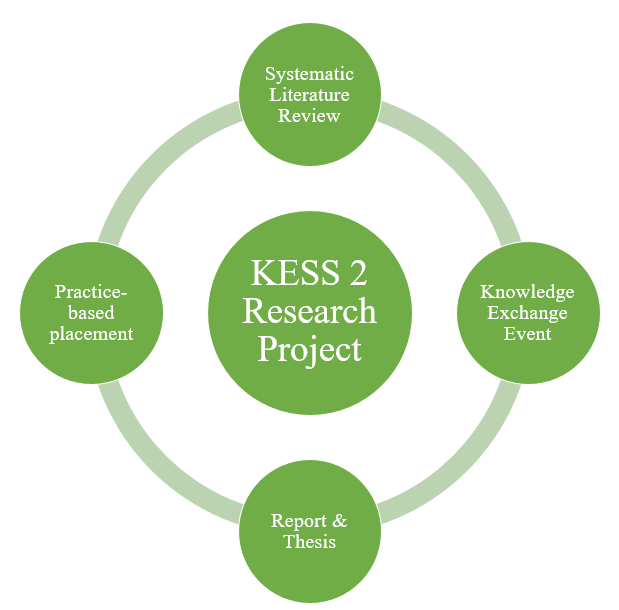 1.2 INTRODUCING THE THESISOne of the most significant challenges facing health, social care and public services in Wales is the management of population growth (Welsh Government [WG], 2018). Advances in medical research and technology have led to increased numbers of people living with long-term health and support needs. As a result, the demand for personalised health and social care has intensified and has fuelled the need for integrated care and support services (Lewis, 2015). However, issues such as fragmentation and inequality of health and social services are commonly cited as the background for siloed working in integrated organisations, (Kirst et al, 2017). Additionally, disparities between policy intentions and practice mean that services are failing to meet core objectives relating to the delivery of seamless care and support (Parkin, 2019).In recent times, legislative developments have reformed the arrangement of health and social care services and have introduced different ways of working. Currently ICSs  to  person-centred care and support services t meet the needs of individuals within a specialised, multi-agency organisation (Goodwin, 2016). Subsequent literature has included examples of encouraging research methods that have emphasised the complexity of such partnership organisations and have utilised theoretical and conceptual frameworks to analyse and describe modified practice (Lewis, 2015). Nonetheless, a common challenge for multi-agency systems is  build an ICS that can coordinate access to a range of  services that meet the complex health and social care needs of people accessing them; commonly referred to in this thesis  the  ‘citizen[s] engaging with services’.Whilst research has demonstrated that health systems are complex organisations, research that develops knowledge of how to intervene within health, social care and public systems to improve service delivery is only now materialising (Carey et al, 2015). Best and Holmes (2010) conclude that the limited evidence is available and called to systems science to reduce this knowledge gap by undertaking research with the ‘theoretical and methodological tools’ of a perspective known as Systems Thinking; primarily referred to in this thesis using the abbreviation ST (ibid, p406). Underpinned by theory, ST approaches view an organisation as comprising interconnected factors and relationships that influence how its system behaves (Stroh, 2015). Since the conception of ST in 1956 by Jay W Forrester, research has seen the diffusion of ST methods and conceptions to many disciplines, including city logistics (Kunze et al, 2016); higher education (Siegrist et al, 2013); systems engineering (Arnold & Wade, 2015) and sustainable energy (Snyder & Snyder, 2008). ST offers a framework that can be used as a platform to explore the characteristics of a system, identify dynamic behaviours within that system and explain what is happening and why (Willis et al,2014). Although the empirical literature has offered valuable insights into health and social care systems, there is still a need for literature presenting primary data for outcomes of health and social care systems interventions (Nolte, 2020). Therefore, research-based knowledge can provide a wealth of information that offers insightful and influential data to inform policy making and practice (Borgermans & Devroey, 2017). Through situating health and social care systems in their cultural, political and economic contexts, the insights of different stakeholders can provide new forms of insightful knowledge (Goodwin, 2016). This research project was developed  of policy and practice-based challenges experienced in a Local Authority [LA] in Wales was to further understand the complexities and dynamics of integrated care provision, with a focus on how ‘thinking in systems’ can inform the integration of their health and social care services provision for adults and highlight opportunities for innovation in the sector.1.3 WORING IN PARTNERSHIP The artner worked with the university and Primary Academic Supervisor to agree the parameters of the current project. The aim was to inform how ST can be applied to integrate local health and adult social care services to meet demand. The agreed project title was:The Application of Systems Thinking Approaches to the Development of Integrated Care Services for Adults with Complex Care Needs The project responds to the identified need of the Company partner whilst addressing a core principle of the University’s Research Strategy, namely, to promote research activity and impact. At the project design stage, Bangor University [BU] is guided by its One Sustainable Development Principle, which advocates long-term thinking and working collaboratively to meet the needs of local organisations and companies (BU, 2020). Similarly, Social Care Wales has a research and development strategy to foster its vision for a collaborative approach to informing and improving policy and practice (Health and Care Research Wales, 2018). 1.4 AIMS AND OBJECTIVESThis research project aims to use systematic review methods to find and collate literature that can inform the application of ST approaches. A narrative analysis of the literature will identify lessons that are transferable to integrated health and social care systems for the purpose of underpinning future service organisation and delivery models. The agreed systematic review question was:What transferable lessons are there from using systems thinking approaches in health, social care and public services to develop leading integrated care services for adults?The objectives for this research were two-fold and focus on (1) the achievement of a systematic review of the literature to address the area of inquiry and (2) organising and presenting a Knowledge Exchange Event to disseminate the research project findings. The steps to achieve these objectives included:Preparing a systematic review protocol to ensure transparency and replicabilityPerforming electronic database searches informed by the protocolSynthesising data to identify transferable lessonsExamining the reported effectiveness of ST approachesExploring findings and their implications for integrated care organisationsOrganising and presenting a collaborative Knowledge Exchange Event to disseminate the research findings to key stakeholders in the Company partner1.5 ACHIEVING INTEGRATIONThe coordination of health and social care services is fundamental to create an integrated system that functions effectively as a whole (Goodwin, 2016). Partnership arrangements between integrated systems can be challenging due to constraints caused by restrictive thinking and practice (Kirst et al, 2017). These influences can impact on the provision of services and result in different approaches to the provision of inclusive health, social care and other public services, due to a lack of understanding about how best to achieve integration (Kirst et al, 2017).When promoting multifactorial, person-centred well-being, dynamics such as health, social, economic and environmental factors are both determinants that influence well-being and potential performance outcomes for integrated services (Goodwin, 2016). Nevertheless, when implementing integrated care, dialogue between the service and the person engaging with the service is fundamental to achieving the outcomes that the individual wants (Kirst et al, 2017).Although individual models of integrated care aim to promote a cohesive delivery of health and social care services, the absence of a single policy document for integrated care in Wales has caused fragmentation between providers and has resulted with current models of integrated care being unable to align with Government policies that focus on sustainability (Lewis, 2015). Current policies, such as the Social Services and Well-being (Wales) Act (2014) and the Well-being of Future Generations (Wales) Act (2015) that place emphasis on a person’s well-being underline the need for integrated services. There are seven well-being goals contained in this later Act which aim to improve the social, economic, environmental, and cultural well-being of Wales (WG, 2019a). These are:A prosperous WalesA resilient WalesA healthier WalesA more equal WalesA Wales of cohesive communitiesA Wales of vibrant culture and thriving Welsh languageA globally responsible Wales1.5.1 Current ChallengesIn recent years, several organisations have looked to ST to address long-standing capacity problems within fragmented services and difficulty agreeing and implementing shared systems. The Vanguard Method has been used by the Company partner to focus on issues that have impacted on their integrated system’s ability to meet the increased demands of an ageing population and prioritise the individual needs of its citizen[s] engaging with their services. The Company partner was seeking further knowledge about the utility of ST to inform and promote their organisational development of integrated services and challenge barriers such as siloed thinking and task-orientated working.A primary example of thisare current challenges for community-based nuring services. While the LA is required to comply with WG targets for the provision of community healthcare, a key challenge is the management of demands for DN services. An earlier driver for community healthcare has been the Welsh Assembly Government’s [WAG] vision for locality-based community nursing services (WAG, 2009). The strategy document proposed recommendations for community nursing teams to refocus on providing healthcare services and facilitate the self-management and personal responsibility of individuals and communities (ibid). However, there is a current focus on different ways of working following the integration of health and social care organisations.1.6 THE PRACTICE-BASED PLACEMENT: AN OVERVIEW  In line with their focus on issues that have impacted on their community services, time was spent contributing to their current understandings of the demand for local District Nursing [DN] services. Reflections on the practice placement  were used to inform discussions at a Knowledge Exchange Event. 1.7 INTRODUCING SYSTEMS THINKING ST is a perspective that views the whole system, rather than the individual components, to enable the relationships and effects of complex dynamics to be examined (Stroh, 2015). The empirical background of ST has evolved from systems theory and this underpinning has developed considerations of its utility as a valuable framework for change. Research within the ST lens theorises the relations between different components of a system within a complex environment (Diez Roux, 2011). The systems framework contains four key approaches, as shown in Figure 2.Figure 2: Main approaches of systems thinkingComplex Adaptive Systems [CAS] and Complex Systems are both theoretical branches that can be employed to examine the complexity of health systems and which acknowledge the complex medical and administrative environments created by technology and multiple providers (Pype et al, 2018). They regard a complex system as comprised of subsystems, each with their own recognisable relationships and demands that influence its performance at varying levels of operation (ibid). A CAS approach extends this view by stating that key to a system’s success is its ability to change through continual adaptions within the context of complexity (Diez Roux, 2011). Continual adaption is regarded to be a dynamic process that can be mapped using the tools of ST (ibid).ST has developed theory-driven research in the public sector. For instance, ST approaches have been applied to change management approaches within public sector systems and have been used to inform policy making. An approach known as The Vanguard Method is designed to modify the operational behaviours of a system, through focused intervention that addresses occurrences where performance is ‘failing’. Performance failure is defined as something that has not been done right for the citizen during service delivery. Success is defined as instances where delivery of services had achieved efficiencies and led to improved cost effectiveness measured as stakeholder confidence (Wright & Meadows, 2012).1.8 STRUCTURE OF THE THESISThis thesis is organised into nine chapters that describe and present the findings from the systematic review. Following an introduction to the project and the core components of ST, chapter two provides a more detailed overview of the context for the systematic review with an emphasis on the need for integrated health and social care and the policy and practice context. The background, principles and theoretical underpinnings of ST approaches are provided in chapter three. This thesis is informed by a systematic review protocol and the stages of the review process are detailed in chapter four. As academic-company partner collaboration is a core component of this KESS2 project, chapter five presents the planning and protocol for a Knowledge Exchange Event that was organised to disseminate findings from the systematic review.Moving forward, chapter six presents the systematic review search results and findings from the Knowledge Exchange Event. In this chapter, a narrative analysis presents the emergent themes, which are organised as transferable lessons. The synthesis also considers the research approaches utilised in the papers and also identifies common themes in the reported outcomes. This chapter also reports findings from a guided discussion in the Event, which are presented as factors that influence the provision and delivery of integrated care services in the Company partner. Subsequently, chapter seven discusses the application of ST interventions in the review papers and explores how findings informed the area of inquiry and address the systematic review question. In reflecting on the various stages of undertaking this research project, chapter eight considers the systematic review process and the Knowledge Exchange Event. To conclude the thesis, chapter nine presents the main conclusions arrived at, alongside reflections on the limitations of the research process and how this thesis contributes to greater understanding of the empirical use of ST approaches. 1.9 CHAPTER SUMMARY This chapter has introduced the research project. In the multi-layered context of integrated care, an approach that draws on theory to understand practice can enable the exploration of factors that can impact on service provision for adults with complex care and support needs. Although many contributions in the literature have referenced the application of ST approaches, there seems to be a lack of primary empirical data to support the application of the ST framework. To understand the emergence of ST approaches as a helpful operational method for tackling complex problems, it is important to be familiar with existing research literature. This chapter has emphasised that research is paramount to capture the utility of ST and highlighted that whilst there is a growing body of international literature reporting on the use of ST, primary evidence remains deficient. Chapter 2: Integrat Health and Social Care2.1 INTRODUCTIONThis chapter  provides the policy, practice and research context for the systematic review and explains some of the multi-agency working arrangements that an ICS necessitates. Before commencing a systematic review, it is important to gain an understanding of the provision of integrated health and social care services in Wales and to develop an understanding of existing research knowledge on partnership working in health and social care.2.2 POLICY BACKGROUND AND DEVELOPMENTTable 1: Summary of policy developmenthe introduction of the National Health Service [NHS] and the Community Care Act (1990) specified that any adult aged 18 or over and is eligible for health and social care services from a LA requires comprehensive assessment of their care and support needs. This early legislation directed local authorities to provide community services for adults with complex care needs, which would prevent or delay admission to residential or nursing care.In Wales, publication of a later Government paper Sustainable Social Services for Wales: A Framework for Action (2011), highlighted challenges faced by public services and provided a framework for the reform of social services that aimed to prioritise areas for action in order to meet the citizen’s needs (WG, 2020). Whilst there is no single policy paper for integrated care in Wales, an initial policy document commissioned by the Welsh Government to support integrated health and social care policy development summarised the key determinants of successful integration, with a policy objective that local organisations meet these requirements (Health and Well-being Best Practice and Innovation Board [BPiB], 2013).The shift in the legislative and policy context for integrated health and social care can be attributed to the introduction of the Health and Social Care Act in England in 2012. The Act specifies that the provision of integrated health and social care services requires the cooperation between local authorities and the NHS and the key principles of integrated working are set out in the Act (LGA, 2017). Its introduction significantly reformed the way the NHS functioned, with General Practitioners [GPs] becoming part of Clinical Commissioning Groups [CCGs] having responsibility for sourcing and purchasing health and social care services (The King’s Fund, 2015). A key feature of the Health and Social Care Act was the Government’s focus of investing in services that maximise the well-being of people that engage with health and social care services (Local Government Association, 2017). The Act assigned a shared role of political leadership to local governments, Health and social care authorities to establish ICSs.In Wales, partnership arrangements are different and reform required that health and social care services were created in each Local Health Board [LHB]) area, administrated by a Regional Partnership board that comprises Local Authorities [LAs] and LHBs (WG, 2017). The Social Services and Well-being (Wales) Act (2014) champions the key principles of integrated working specified in the Health and Social Care Act (2012), gave new legal rights for carers, empowering the citizen with a ‘voice’ in decision-making about their care and support (All Wales Forum, 2020). WG is continually evaluating the implementation of this Act and the most recent report on its implementation to date is Framework for Change (WG, 2019a). This report consolidates information collected on how the well-being of citizens engaging with services across Wales, their carers and families has been impacted by the Act and offers strategic recommendations so that the principles of the Social Services and Well-being (Wales) Act are maintained (ibid).Another key piece of legislation is the Community Care Act (2014). The citizen is the central focus of this Act and it emphasised the need for early, preventative intervention. The Act established eligibility criteria and allocated a personal budget for the citizen and carer, which directs the arrangement of person-centred services that meets their level of care and support needs to achieve agreed outcomes (Allan, 2015). The developments of policies such as Taking Wales Forward (WG, 2014) and Well-being of Future Generations Act (WG, 2015) have further shaped practice through integrating commissioning between LAs and LHBs (ibid). More recent key policy documents such as the AllWales induction framework for health and social care (Social Care Wales, 2017), A Healthier Wales (WG, 2019a) and the NHS Long Term Plan (2019) communicate intentions for the provision of integrated care services (WG, 2019b).2.3 FRAMING INTEGRATED HEALTH AND SOCIAL CAREWhilst there is no agreed definition of integrated care, it is widely acknowledged that the provision of integrated health and social care services is multifaceted and comprises complex organisations and care systems with potentially competing sets of ideas and ways of working (Goodwin, 2016). The concept of integrated care is intricate and open to broad interpretation, which is shaped by people that both provide and engage with services at different levels and positions of authority. Ultimately, citizens who engage with integrated services require easy access to all the component care and support services that meet their needs (ibid).Similarly, modern organisations also acknowledge the need to revise established one-dimensional visions. The focus on tailored, person-centred intervention recognises that the coordination of care services involves multi-agency working that occurs across a range of systems, as illustrated in Figure 4. The input of knowledge from research and academia is an essential element in helping to translate policy principles into practice through the transference of empirical evidence to inform partnership working. In Wales, health and social care systems  national policy and strategy documents by the devolved Welsh Government (NHS Wales, 2019). LAs are responsible for local planning, bringing together local agencies in partnership to tackle issues that require a shared approach (ibid). The collaboration between the NHS and health and social care organisations is central to delivering the NHS’s Long Term Plan strategy for transforming the provision of health and care services (Charles et al, 2020). Working in partnership, NHS providers and commissioners are responsible for the planning and integration of care and support services for the population resident in the LA’s area (ibid). Sustainability and Transformation Partnerships [STPs] have been formed to formalise these partnership working arrangements. Policy objectives for integrated health and social care services in Wales include the provision of integrated physical health, mental health and social care services (NHS, 2019).In Wales, there have been political shifts in conceptions of health and social care because of decentralised policy priorities for local integrated care needs (Lewis, 2015). Current health and social care policies seek to shape the delivery of timely and effective person-centred care services, to support individuals with complex care and support needs. The organisation of local and national health and social care organisations is becoming ever more fragmented and so the complexity of accessing services that are involved in meeting the needs of citizens is increasing (Hughes, 2017). There is a variance between policy intentions and current practice, with the result that there is a failure to meet the policy objectives for unified services, such as improving partnership working through using models of joint working (Lewis, 2015).2.3.1 The Importance of Integrated Health and Social Care Provision for People with Complex Care NeedsIn consideration of why integrated health and social care provision is important to supporting people with complex care needs, attention commences with the underpinning ideology that integrating care systems across ‘organisational boundaries’ will translate to easier access to essential multi-agency services (Kuluski et al, 2017). Subsequent support will then, preferably, represent a ‘citizen-managed’ approach to the procurement of services required (ibid). For this reason, citizens living with long-term and co-existing ‘determinants of health’ (such as physical, mental, emotional and financial challenges) necessitate ‘joined up’ services to manage these conditions (NHS, 2019). For example, older people may have chronic health and support needs that require regular multidisciplinary monitoring to promote better outcomes through avoiding hospital admission[s] (ibid).Optimising supporting citizens also requires that their families and advocates be involved in assessing health and social care needs. Through building relationships with the citizen user and their support network, the future planning of care and support services can reduce the impact of factors that can influence personalised outcomes (NHS, 2019). Similarly, through promoting choices in the provision of health and social care, the citizen user is able to engage in dialogue to discuss services accessed and empower decision making (Kuluski et al, 2017).2.4 International Health and Social Care Whilst there is no international consensus about the definition of integrated care or the use of a specific integration model, the integration of health and social care services has received increasing international attention in both the policy and research literature (Miller, 2016; Anandaciva, 2018).  Research and discussion of strategies implemented to address complex issues, such as ageing populations and increasing demands for community services, has highlighted the need to reform care and support services  (Miller & Daley, 2013; Kuluski et al, 2017). In particular, there is a recognition that similar factors can impede the transfer of care from a hospital setting to community-based services in both Europe and the UK (Nolte, 2018). Although being informed of developing policy and practice has contributed to understandings of integrated care in other countries, international research of the effectiveness of different approaches and strategies remains a somewhat emergent understanding (Miller, 2016; van Duijn, 2018). Nevertheless, the founding of the Organisation for Economic Co-operation and Development (OECD) has shaped decision-making for international policies through working with the governments of numerous countries, different funding arrangements and reporting of spending for health and social care have made it difficult to evaluate and compare the provision of services world-wide (Borgermans & Devroey, 2017). Healthcare provision in developing countries such as Africa has been a focus of concern due to incidence of disease and high mortality rates (ibid). However, figures published for long-term community-based care and support service costs are commonly fragmented, due to countries’ diverging reporting of reduced or frozen spending on ongoing complex care and support services for citizens living with chronic conditions (Humphries, 2019). From an international perspective, an inadequate economic climate to fund intervention further challenges the ability to achieve the World Health Organisation’s (WHO) goal-orientated framework for international health systems are underpinned by overarching objectives to promote and protect health, through the implementation of global strategies that focus on the provision and sustainability of health, social and well-being interventions (Kretch, 2020). However, varying uses of public or privately funded insurance to pay for services accessed in some countries furthers the disjointed reporting of health and social care costs and the impact of financial barriers (Borgermans & Devroey, 2017). As a result, no collective international report informs of cost-related problems accessing health and social care that can enable comparisons to be made (ibid).2.4.1 Health and Social Care in EuropeA review of service integration across sectors in Europe by van Duijn et al (2018) established that a common focus for research is the collaborative practice between social services and health care. Literature has shown that intervention programmes have served as a driver for policy and practice development, with knowledge gained serving as a platform for change through health initiatives and shared ‘lessons’ (Kuluski et al,2017; van Duijn et al, 2018). Assertions of the diversity of communication, collaboration and coordination involved in integrated care services have reiterated the theme of complexity in integrated systems. As such, the literature has shown that these pivotal requirements are core factors that can impact on decision-making and policy development by practitioners (ibid). Similarly, a policy paper by Borgermans and Devroey (2017) identified that most EU countries do not have a strategic plan or long-term vision that considers a whole systems perspective.It is extremely important that such a viewpoint is taken so that sustainable intervention incorporates the many components of the integrated system, as a common focus of policy makers is on issues such as funding (Borgermans & Devroey, 2017). Consequently, finance arrangements often takes place in a fragmented, piecemeal fashion, with policy makers focusing exclusively on single elements within the system instead of considering the whole interconnected system (ibid).2.4.2 Integrated Assessment in WalesIn Wales, a prevalence of chronic conditions such as heart disease, cancer and dementia, impact on timely and unified services in addition to geographic challenges of living in rural areas (Social Care Wales, 2017). Subsequently, the process of organising integrated services to meet the needs of individuals, their carers, and families, requires comprehensive assessment by health and social care professionals, working collaboratively to identify needs (ibid). In keeping with the legislative ethos of working in partnership, as set out in the key policy documents (summarised in Table 3), the assessment process involves the sharing of information so that care services can be planned and managed appropriately (ibid). Building a unified and equal health and social care system that can assess and coordinate the complex care and support intervention was a goal of the Unified Assessment, which aimed to mobilise ‘seamless’ integrated care services across care settings (Chichlowska et al, 2013).As such, involving citizens in the development of ICSs is very important to facilitate the provision of timely and effective local services, with an aim to achieve citizen desired outcomes that promote independence and wellbeing (WG, 2013). However, some health, social and well-being requirements may not be identified during initial assessment and as a result local service development initiative may not have the information they need to drive improvement (Lewis, 2015). ICSs need strategic priorities that are designed around multi-agency working, so that the delivery of care is coordinated and effective (ibid). The inclusion of citizens in the planning and arranging of integrated services is a fundamental principle highlighted in policy development. This concept lends to ideas of a shift in the dynamics of power, whereby people whom engage with services are empowered to be informed and supported, thereby having responsibility for their health and well-being (Evans et al, 2018). Unfortunately, research indicates that this tenet of integrated care is commonly not put into practice (Nabatchi et al, 2017).However, divergences between implementing policy requirements and coordinating integrated care for older citizens with complex health and social care needs can challenge the provision of services and contravene policy intentions (Seddon et al, 2010b). For example, poor information sharing between multi-agency stakeholders impacts on linking discrete elements of the integrated intervention process (World Health Organisation [WHO], 2018). In particular, to ensure that GPs and health professionals fully engage with assessment processes to develop local partnership arrangements (ibid). Another divergence is arguably that an outcome-focused goal of integrated care does not align with centralised, target-based objectives (WHO, 2018). Consequently, informal arrangements by citizen users for the continuity and provision of services needed transpose the policy priority of supporting seamless interactions between integrated care and support services (WHO, 2018).2.4 POSITIONING HEALTH AND SOCIAL CARE KNOWLEDGEDiscerning what is known about the workings of and delivery of health and social care systems is essential to implement integrated services. As detailed in chapter one, demographics in Wales highlight the rising elderly population living with complex care and support needs (Office for National Statistics [ONS], 2019). Subsequently, the demand for health and social care is infinite (Borgermans & Devroey, 2017). In Wales, there are additional demands on the service to embed the language and culture of Wales within provision (Health and Care Research Wales, 2020). Research that provides a better understanding of key issues faced by health and social care systems will help to inform local and national decision-making.A common focus in current research is the positioning of health systems in pragmatic and dynamic environments, where research is situated in various disciplines and fields of interest and attends to intervention in specific contexts (Greenhalgh & Papoutsi, 2018). At an exploratory level, the complexity of health systems is frequently situated in theoretical foundations to examine and recognise their intricate organisation. However, it is essential that research addresses key contemporary issues, such as access and provision of vital services by care systems (Borgermans & Devroey, 2017). It is also crucial that research is informed by current policy and practice, to develop and improve local and national services in both public and private sectors (ibid). As such, reporting the outcomes of actions undertaken, the effectiveness of strategic programmes of intervention and/or policy implementation can further inform what is known about health and social care services.Interpreting connections between interventions and outcomes is crucial for research and policymakers to evaluate their efficacy and minimise any negative results (Oliver et al, 2019). Comparable to reviewing outcomes of interventions or policy implementation, the Research, Academia and Learning component of the Working in Partnership illustration (Figure 3) relates to a common understanding that research shares a unity of purpose to inform practice of the development and effectiveness in areas of interest. Whilst evaluating available evidence can be a complex process, research findings can provide an evidence base for further action.Figure 3: Working in partnership     Adapted from the Strategy Unit (2019) 2.4 A SHARED VISION Visions for early and preventative intervention align with goals of the updated NHS Long Term Plan, such as supporting people engaging with the NHS to remain in their own home and access local community services that meet their needs (NHS, 2019). With a focus on enhancing well-being through person-centred care, early and preventative community-based interventions can be implemented, as advocated by the WHO (NHS, 2019). Similarly, this focus can also drive the development of good practice methods and highlights a shared vision for integration and partnership working to foster health and well-being (Charles et al, 2018).To cultivate principles that can foster change, representatives of an organisation must share a collective purpose (Harnett, 2017). The prominent systems thinker Peter Senge conceived that in organisations, a shared vision emerges as a third discipline whereby its members learn from shared actions and experiences (Senge, 2006). Aligning with Senge’s concept of organisational disciplines, applying a theoretical framework is key to operationalising strategies that focus on specific difficulties (ibid). Strategies that address challenges can encourage innovative approaches to change and development within a ‘learning organisation’ (Hendry et al, 2020). Therefore, for goals to translate to a shared vision and create a culture of working in partnership, shared values are essential. Involving the citizen and communities in the development of health and care services they receive, has been a common emphasis in the development of primary care services (International Foundation for Integrated Care, 2020). Ideas of empowering citizens, their carers and families, share the concept of inclusion, which is an underpinning principle in building ICSs (Kirst et al, 2017). Within ICSs, involvement to identify, plan and organise community services that matter to the citizen user[s] can be seen in the development of policies such as the Health and Social Care Act (2012), the Social Services and Well-being (Wales) Act (2014) and the Community Care Act (2014). These Acts embedded integrated care in community-based and community-led services and have been especially important for citizens with multiple and/or co-existing care and support needs, as the Acts all advocate a ‘New Power’ for citizens to make decisions regarding their community led care and support (Care Council for Wales, 2017 ).Following the introduction of the Well-being of Future Generations (Wales) Act (2015), a public health strategy positions a long-term vision for the improvement of health and well-being of citizens by 2022 (Public Health Wales, 2019). As illustrated in Figure 4, realising this vision involves collaborative working in health, social services, and the inclusion of citizens in the planning and delivery of services (ibid). Subsequently, these dynamics can translate into achieving the vision of ICSs. In the same way, the purposeful inclusion of stakeholders in services speaks to participatory approaches such as ST (this will be explained further in the next chapter), in which the citizen user is empowered through contribution and involvement (NHS, 2019).Figure 4: Dynamics of an integrated care system2.5 DELIVERING INTEGRATED HEALTH AND SOCIAL CARE IN WALES Whilst the principle of ‘a single seamless service’ is communicated in policies, there is no specific implementation plan for integrated adult care and support services across Wales. Nevertheless, the introduction of the Social Services and Well-being (Wales) Act 2014 shaped the practice of integrated health and social care services. Through establishing its principles of ‘voice and control’, early and preventative intervention and supporting the citizen user’s family and advocates, the delivery of integrated services must align with ‘what matters’ to everyone involved in designing the care and support services needed (WG, 2014). Equally, in order to implement the policy ambition for integrated care in Wales, the Act has particular implications as demographics show an increasing elderly population living with evolving complex medical and social care needs (ONS, 2019). However, the lack of an infrastructure to support these policies is impacting on principles of collaborative working and ensuring the continuance of silo working is and fragmented services (National Institute for Health Research [NIHR], 2018).An illustration of this is the ‘invisible boundary’ between health and social care due to computer systems in the NHS not being able to link with those used by local authorities (Goodwin, 2016). This misalignment of information technology systems is especially problematic for individuals accessing services that are commissioned jointly by the NHS and the LA. In particular, the regulation of financing arrangements for different providers is critical to coordinate the provision of community care. As a result, communications between health and social care systems regarding pooled resources and funding can be convoluted and inaccessible in a timely way to meet the changing needs of citizens (ibid).Partnership arrangements between local authorities and health boards have further shaped the delivery of community-based integrated health and social care following the introduction of regional partnership boards in 2016 (Parliamentary Review of Health and Social Care in Wales (2019). Current service delivery can involve working with charities and community organisations, which although can enhance access to a broader range of services, also makes the delivery of services more complex (Moore, 2019). For this reason, a goal that is integral for integrated services is to adopt a whole system perspective that can support meeting demands and delivering services in a timely manner (Carroll, 2020). As such, resourceful members of an ICS may develop pioneering strategies to establish guidance and direction and inspire a shared vision to provide sustainable long-term care and support services for citizens with chronic and evolving needs (ibid).The concept of co-production in the delivery of integrated care has been a focus of interest for empirical consideration. The reciprocal relationship between citizens who engage with care and support services and the professionals who provide them can be viewed as ‘transformational’, as insightful knowledge that can be gained from inclusion in decisions relating to services accessed can be used to develop public services (Phillips and Morgan, 2014). Such ideas lend to adopting new approaches for integrated care practice, moving away from organisational targets and task-based models towards co-production models that promote services which meet personalised needs and objectives (ibid). Through involving citizens, a ‘from the ground up’ approach to the service delivery can both distance a top-down approach and enhance the citizen’s understanding of integrated care (Kirst et al, 2017). Similarly, shared responsibility for services promotes collective accountability and ‘ownership’ of integrated care and may reduce fragmented thinking (Maruthappu et al, 2015).2.6 MODELS OF INTEGRATED CARE Differing schools of thought have shaped perspectives on integrated care, which has resulted in different models being used to inform integrated service delivery ([WHO, 2016). Whilst standpoints may differ, models of integrated care share common characteristics, such as an aim to provide appropriate care and support services that enrich the quality and well-being of citizens and their families. In line with policy development, an additional feature of models is a focus on the effectiveness of multi-agency working and to inform local health and social care organisations (NHS England [NHSE], 2014; WHO, 2016). The responsibilities enshrined in the Community Care Act (2014) are open to broad interpretation and as a result, current models of integrated care are not uniform across LAs.Different focuses on the citizen’s satisfaction with and access to services have resulted in models of integrated care placing emphasis on different building blocks for integration (WHO, 2016). Subsequently, when goals of intervention or services engaged in are informed by varying models, ad hoc modifications can impact on employing their methods to deliver person-focused and community-based care and support services that promote engagement and self-directed intervention; a continuum of care and support across multiple providers and professions. Consequently, data collected regarding the achievement of outcomes is commonly fragmented and therefore measuring service-level outcomes to determine impacts at a whole system-level can therefore be disjointed (WHO, 2016).In response to the impact of increased demand for integrated care, financial constraints and workforce challenges, the NHS in England presented a new care models programme in 2014 that aimed to transform the delivery of integrated services (NHS England [NHSE], 2014). The Vanguard programme sought to redesign NHS integrated health services and encourage health and care systems to follow. A second programme was named Integrated Care Pioneers and this programme targeted the integration of health and social care services in England, drawing on third sector organisations to enhance the quality and effectiveness of services. A third programme introduced was the Primary Care Home Model, which aspired to unify health and social care authorities to develop individual and preventative community-based care (ibid).  A subsequent literature review exploring the application of integrated care models determined three distinct types of integrated care models in practice, as shown in Figure 5 (Baxter et al, 2018). The strategy focus of the first category is individual, whereby the provision of care and support for the citizen user[s] involves methods that address long-term and complex needs, determined by discrete factors such as individual care planning and a personal budget for purchasing services. The second category comprises group and disease-specific models for community services, such as the Chronic Care Model, Integrated Care Models for the elderly and frail and Disease-Specific models targeting conditions such as Chronic Obstructive Pulmonary Disease and diabetes. The third model is population based and its strategies focus on the coordination and management of integrated care needs at a population level, such as the King’s Fund Pyramid Model for health and social care services in the United Kingdom and the Kaiser Permanente stratification model and the Veterans Health Administration for services in American health systems (NHSE, 2014).Each category illustrated in Figure 5 establishes integrated care as a complex, multidisciplinary undertaking. However, methods involved in their implementation are influenced by the tradition of the integrated care model; for example, disease focused intervention contrasted with holistic care within public health services and target-driven models are set against involvement that extends beyond one episode of care (Baxter et al, 2018). As such, the models used to coordinate the provision of integrated care services commonly have divergent objectives (NHSE, 2018).Figure 5: Integrated care models 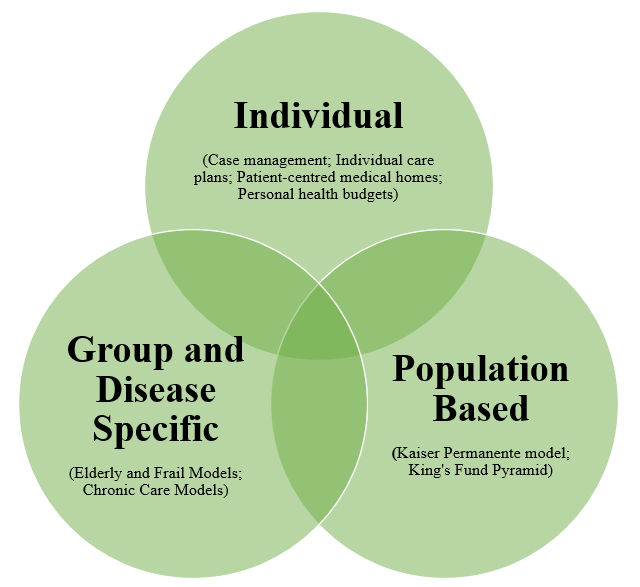 Adapted from WHO (2016)ICSs can also increase citizen satisfaction, promoting a perception of improved quality of care and provision (Baxter et al, 2018). The updated Next Steps on the Five Year Forward View (2017) re-emphasises the focus on meeting the needs of citizens and advocates for the improvement of the links between hospitals and multi-agency community services (Parliamentary Review of Health and Social Care in Wales, 2018). As such, the importance of partnership working is recognised in models of integrated care and community engagement to shape local services (Gonzales-Smith, 2018). Local adaptions of integrated care models, tailored to meet local population needs, further contribute to variance in approaches to practice. 2.7 CHALLENGES OF INTEGRATED CARE IN WALES ICSs are impacted by a variety of challenges. Several barriers influence the translation of integrated care policy into practice and as a result the implementation of policy is inconsistent (Hendry et al, 2020). Complications that arise from multi-agency working impact on aligning aims and objectives and monitoring the impact and effectiveness of collaborative care (Harnet, 2017). Whilst the efficacy of integrated care models can be measured by evaluating the achievement of delivery strategies, organising the continuity of care brings its own set of challenges (Goodwin & Smith, 2016). Citizens with a range of long-term care and support needs require a network of services to meet their needs and enable them to be proactive in their managing and addressing their needs (WHO, 2016).In Wales, challenges of organising and delivering integrated care can emerge from implementing strategies that comply with the aims and visions of policies. For example, aligning with the vision of The NHS Five Year Forward Plan (2014) requires the focus of health intervention to shift from hospitals to primary care services in community settings (NHS, 2014). In practice, coordinating the provision of complex care and support services for ageing populations is complicated by financial barriers due to discrete budget arrangements and capped personal allowances (Lewis, 2015). As a result, purchasing care and support services or equipment needed will impact on achieving outcomes that matter to the citizen and their family and carers (LGA, 2017). 2.7.1 Cultural ChallengesIntegrated care systems (ICSs) can be influenced greatly by different cultural values and the significances afforded to them (Miller, 2016). The realisation of a shared vision for how health and social care systems need to collaborate effectively requires a change of culture at all levels of a system (Maruthappu et al, 2015). Whilst definitions of organisational culture vary according to different disciplines, the general consensus is that an organisation’s success hinges on its ability to merge social, health and ethnic values, beliefs and attitudes (ibid). Wales has a distinct culture, comprising of a national language and traditions, which have significance and meaning for its populations. As such, national values and cultural identity can matter greatly in terms of the ‘patient experience’ of services engaged with for achieving personal outcomes (LGA, 2017). However, a key challenge acknowledged in literature discussing ICSs is that organisational and professional cultures are ‘slow to change’, as previously separate health and social care professions need to shape a new, shared culture (Hendry et al, 2020).In addition to the development of policies that have shaped integrated health and social care services in Wales, a guidance paper was produced by the Welsh Government to inform of the requirements for integrated health and social care. For the citizen engaging with local services whose first Language is Welsh, the policy document acknowledged that a key influence on the accurate transfer of their health, social care and support needs is the ability to communicate their needs effectively to promote well-being and independence (WG, 2013). This aligns with previous introduction of a Welsh Language Act in 1993, to authorise its use in the documentation, correspondence and communication of local authorities and public bodies. In doing so, standards set out in the Act promote the use of Welsh and English in community services and support bilingual service delivery (ibid).  An inclusive approach to the provision of integrated services can prompt the development of policies that acknowledge health and social care services that have been outsourced independently by the citizen’s network of family, carers and/or voluntary organisations (Foot et al, 2014). Where funding for the provision of care and support services are determined by personal budgets, policy decisions that acknowledge informal arrangements can serve to augment limited funding (ibid). Likewise, empowering citizens to be proactive nudges towards policy visions that require appropriate advice and information to be provided to empower self-directed management of health conditions (Allan, 2015). As such, the importance of attributes such as direction, shared communication and the vision of what integrated care involves is especially important for achieving health and social care outcomes that are of value to citizens that engage with services (ibid).2.7.2 Organisational Challenges Different cultural perspectives within health and social care have been cited as furthering organisational ‘divides’ and impeding collaborative working (Miller, 2016). As mentioned earlier, different interpretations of what integrated care means influences effective partnership working between health and social care systems and contributes to fragmented care systems (Parkin, 2019). Divergent approaches to ways of working within the same organisation can lead to siloed operational processes, with disparate goals and objectives for episodes of care and support (ibid). Ideas of a system-based approach that focuses on preventative intervention which can target the health and well-being of local populations can be contrasted to reactive involvement that focuses on treating health conditions (Allen et al, 2018).An overarching organisational challenge for current health and social care systems are operational barriers that derive from inadequate staffing levels (Parking, 2019). Without an adequate workforce to plan, organise and deliver integrated services, a focus on preventing illness and tackling health inequalities in community-based services can further challenge continuity and coordination of care (BPiB, 2013; Allen et al, 2018). This has significance to the successful integration of community teams in Wales in particular, where GPs join to form extended Primary Care teams, as Wales has a significant shortfall (Royal College of General Practitioners, 2018). This finding has important implications considering rising demands for general practice due to an increasing population (ibid). Nevertheless, investment in securing an appropriate health and social care workforce is a key strategy detailed in the current A Healthier Wales strategy document (WG, 2019a).   Similarly, successful integration of health and social care requires sharing information that is needed to plan, monitor and review services which meet the needs of communities and the demands of an ageing population (WG, 2017). However, organisational differences in aligning information systems are a common barrier to sharing essential data (Parkin, 2019). Local variance in the use of digital technology impacts on quality of the infrastructure of ICSs, effecting the coordination and long-term planning of how integrated services will deliver care, with respect to fulfilling the visions of contemporary policies and the sustainability of community services (Maruthappu et al, 2015).Strategies needed to realise visions for change frequently highlight differences between national and local principles of governance (House of Commons, 2019). Indeed, all levels of an ICS are influenced my governance arrangements; commissioning services or purchasing equipment due to prescribed funding allowances, which may not be sufficient to align with service demands (WG, 2017). Subsequently, ideas for new ways of working embrace participative management approaches and innovative leadership behaviour and strategies that inspire a collective organisational vision (ibid). As such, approaches to decision-making that enable shared control of services accessed, can instigate new models of interaction that validate a shift in authority (Phillips & Morgan, 2014). In Wales, the concept of mutuality, whereby citizens take an active role in planning, arranging, and receiving care and support services, is asserted by the authors as lending to notions of ‘co-ownership’ of public services (ibid).2.7.3 Financial Challenges The administration and financing of health and social care services are accomplished through separate processes (House of Commons, 2019). Whilst public health is ‘free at the point of delivery’ and provided through the NHS, funding for social care is provided through LAs, with specific amounts ‘ring-fenced’ for the provision of adult social care through personal budgets (ibid). In Wales, centralised health agendas have resulted in competing policy priorities, with funding of acute care services to improve performance measures overriding budgets for primary and community services (BPiB, 2013; Gonzales-Smith, 2018). In line England’s Care Act (2014) and visions set out in the current NHS Long Term Plan (2019), LAs and health boards have pooled budgets for spending on integrated social care and community health services (NHS, 2019). However, in the absence of a UK-wide policy for integrated care, the devolved government of Wales has made legislative changes for ways of funding integrated care that are different from England (Parkin, 2019).Health and Well-being Boards that are governed by centralised policies, operate to distribute the shared budget between the NHS and each LA to best serve the local populations (House of Commons, 2019). Policy strategies, such as the Integrated Care Provider (ICP), aimed to mobilise health and care services from hospital-based intervention to communitybased services, by means of allocating a single payment contract to commissioners (Parkin, 2019). Likewise, in Wales the introduction of the Integrated Care Fund in 2014 aimed to facilitate partnership working between health, social care and third sector services (WG, 2014). The national strategy for financing the practice of integrated commissioning between local authorities and local health boards in Wales is specified in the ‘Reforming Local Government’ (2017) report (WG, 2018).However, reduced government funding for LAs has fuelled financial pressures (Parkin, 2019). There is a need for a consistent and well-defined integrated care policy and model, at national and local levels, to facilitate the NHS Long Term Plan’s (2019) pledge to ‘support citizens to age well’ by increasing funding for integrated care services. Secure and adequate budgets can therefore be viewed as a ‘core factor’ in enabling the successful provision of sustainable services (Maruthappu et al, 2015). An example offered in the literature is that protected financial resources are critical in order to develop the effective technological infrastructure that facilitates the planning and monitoring of services to establish an ICS (WHO, 2016). Equally, investment in evaluating and measuring outcomes for adults with complex care and support can be utilised to inform local integrated care practice; for example, the achievement of citizen-led goals and to drive financial incentives investing in preventative and early intervention (Gonzales-Smith, 2018).2.8 CHAPTER SUMMARYThis chapter has provided the policy context for the systematic literature review and presented an understanding of current health and social care services in Wales, following changes to their partnership arrangements. Different models of integrated care have been discussed, with a focus on how different models emphasise different building blocks. Insights about integrated care from Europe and the international literature have also been offered. This chapter has additionally drawn on literature examining integrated health and social care organisations from the standpoint of different levels within systems, from the role of Government at a macro level, to that of stakeholders at a micro level. Chapter 3: Contextualising Systems Thinking3.1 INTRODUCTIONThis chapter provides the reader with an introduction to Systems Thinking [ST] and its conceptual framework, explains its distinctive language and terminology used and defines its key tools. 3.2 THINKING IN SYSTEMSApplying a ST lens to complex problems can be helpful to map the dynamic forces that influence the system. By utilising the theoretical and conceptual frameworks to underpin analysis of processes, the relationship between components of the system can be described in ways that explain how they affect its functioning (Arnold & Wade, 2015). Pioneering approaches to examining organisational problems saw a division of hard and soft ST, each having its own methodology developed to explore the system’s behaviours (Yadin, 2013). Hard systems methodologies [HSM] used technological and quantitative methods to analyse ‘predictable’ behaviours, such as the properties of feedback regimes within the system, whilst soft system methodologies [SSM] were developed to investigate management problems by exploring ‘people-orientated’ unpredictable behaviours, such as communication practices within the system (Checkland, 1981).Similarly, ST tools can illustrate the structure of the system and how it performs, highlighting factors inside and outside the system that influence outcomes. As illustrated in Figure 6, the paradigms of ST are intrinsically connected and demonstrate the degrees of conceptual overlap between the theoretical underpinnings, core interrelationships and effect of the application of ST. The distinctive conceptions represent ideas and events that are described in the literature as understandings and ideas of systems-based intervention.Figure 6: Paradigms of systems thinking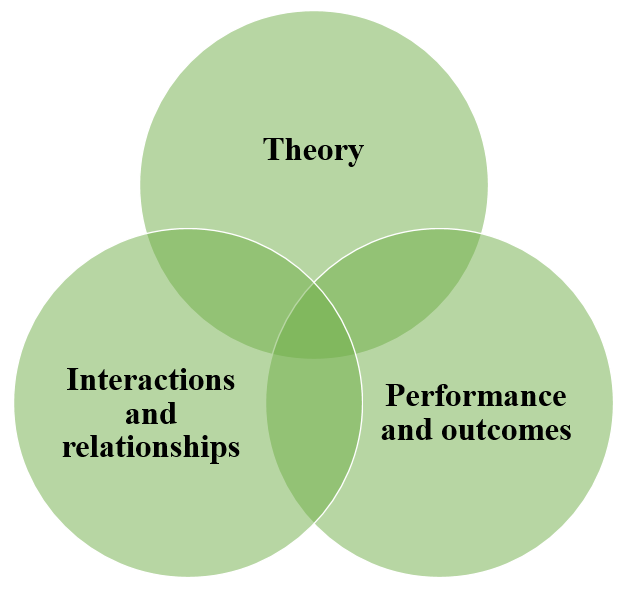 3.3 LEVELS OF A SYSTEMSystems may be viewed as hierarchical, with government legislations and policies, as well as the economic situation, influencing at a national, macro level. Equally, economic factors can shape local organisations and community services at the subsequent meso level. Other meso level influencers are the implementation of local policies and the provision of effective support and guidance. Similarly, systems can be affected by the actions and behaviours of individuals involved in the delivery of services at a micro level, such as self-directed behaviours to ensure services needed are accessed and delivered. Therefore, in order to evaluate the performance of a system, understanding how the system’s components behave is central to appraising outcomes and knowing where to intervene to address identified issues and minimise unintended consequences.In keeping with the challenge of an increasing population of citizens with complex care and support needs, an example of an unplanned outcome is that as the boundaries of health and social care systems are more difficult to define, implementing and evaluating social and public health policies is problematic for evidence-informed decision-making for the whole care process (Dobbins et al, 2018). Similarly, an example of an unintended consequence of ICS provision is that while health funding has a focus on the provision of critical care in hospitals, community services can consequently be under financed. As a result, the implementation of early and preventataive interventions can be ineffective. Figure 7: Levels at which systems operateIntegrated care is similarly comprised of interconnected, interdependent parts. Integrated systems can constitute small, local organisations, or national and global systems. Therefore, understanding how a system functions as a whole is dependent upon understanding and interpreting the system’s adaptive behaviours at their various levels of operation. Subsequently, the analysis of processes and behaviours within whole systems can also be developed to acknowledge at what level the action occurred, in order to implement change strategies. In line with this perspective, the broken boundary lines in Figure 7 depict the component levels of a system and illustrate that they cannot be separated from their broader context.3.4 POSITIONING SYSTEMS THINKING The middle of the 20th century saw a shift in the scientific investigation of how systems were organised with the founding of general systems theory by Ludwig von Bertalanffy [1901-1972]. Perceptions of a system progressed from the traditional reductionist view which reduced a system to its separate components for analysis, to a more holistic method that considered the relationships and boundaries of a system as being important influences (Arnold & Wade, 2015). ST’s principles of organisation appealed to other fields of study as it enables purposeful exploration of activities in a system, with key contributions from W. Ross Ashby [1903-1972]. Ashby was a pioneer in cybernetics and the pertinence of ST was extended to studying the limitations and possibilities of the structure of systems as a whole (Adams et al, 2013).Explorations considered the interconnection of processes, such as feedback and the system’s ability to self-regulate and adapt (ibid). Further contributions in the field of cybernetics were made by Professor Jay Forrester [1918-2016], a pioneering systems thinker who introduced the use of a digital computer simulation model to forecast non-linear behaviours of processes using various graphs and diagrams, thereby founding an approach known as system dynamics [SD]. The approach uses diagrams to analyse the feedback of data and digitally map circular causality relationships to visualise phenomena of interest. In this context, Forrester is cited in the literature as the pioneer of ST, although this term was conceived later in 1987 by another key systems thinker called Barry Richmond.Table 2: Key development of systems thinkingDuring the latter half of the 20th century, evolving conceptions of systems theory provided a platform for advancing interest in the behaviours of a system and for the diffusion of ST into other fields, such as general management, by prominent scholars such as Peter Checkland [born 1930], Russel Ackoff [1919-2009] and Stafford Beer [1926-2002] (Reynolds & Holwell, 2010). Checkland modified the hard systems approach to examining problems that used technological and quantitative methods, by developing the SSM for exploring difficulties in management. The approach was transferred directly to operational research by Beer as a method to aid policy decisions. Similarly, Ackoff was a key systems thinker and employed the approach for involving stakeholders in investigations in his contributions to operations research (Table 2). Although this is not an exhaustive list of all those who have prominence in this field, their collective influences have received world-wide recognition in the literature.3.5 THE LANGUAGE OF SYSTEMS THINKINGST uses a specific vocabulary to refer to the characteristics of systems. Its accompanying language communicates the complexities and intricate relationships within a system, by describing the influences on a systems’ behaviour over time to explain its performance (Arnold & Wade, 2015).Table 3: The key language of systems thinking3.6 THE TOOLS OF SYSTEMS THINKING Various tools are used to analyse the different components of systems in their dynamic context. Analyses can scrutinise both internal and external factors involved in a problem and ‘visualise’ the ways in which a system responds to complex interrelations or interventions (Adams et al, 2013). Peters (2014) asserts that the framework of ST offers some tools that can be applied in research projects. For example, systems dynamic modelling continues to be a popular tool to illustrate the unintended consequences of policy interventions and for examining their feasibility in primary healthcare services (Semwanga et al, 2016; Cepoiu-Martin & Bischak, 2017; Calancie et al, 2018). Subsequently, influences that generate positive or negative responses within a system, such as adaption and feedback, can be visualised and understood within their environment (Stroh, 2015). Correspondingly, ST tools can help to understand seemingly chaotic relations between contextual factors and offer a method for identifying and explaining complex organisational problems at local, regional and national (or global) levels of functioning (Wright & Meadows, 2012). The key tools referred to in this thesis are presented in Table 4.Table 4: Key tools definedAdapted from: https://thesystemsthinker.com (2018)3.7 SYSTEMS THINKING AND HEALTHCARE KNOWLEDGE ST has been discussed in healthcare literature at national and international levels. Empirical research has contributed a wealth of knowledge about a systems approach to healthcare design, drawing on practical and theoretical applications of ST as well as technological approaches, where computer-generated data can provide a basis for predicting the behaviour of a system and simulating projected results. Together, research has developed understandings of ST by strengthening its aptitude for exploring the complexities of health systems, through illustrating the economic, political and social environments to achieve system levels of analyses and intervention. In the same way, research can contribute knowledge and insights to inform organisations regarding decision-making for policy development and implementation.Research in public healthcare has applied the principles of ST to structure intervention approaches and accomplish a systematic exploration of specific areas of enquiry. An early example of this is policy and practice research, in which systems science was employed to investigate behavioural and public health challenges in the field of tobacco control and prevention by ISIS. In this study, the researchers harnessed the forward-thinking field of systems engineering to propose a framework for implementing ST in tobacco control and public health. Crucially, the application of ST enabled a focus on the dynamic interconnections between people and processes through positioning tobacco use as a complex problem, thereby applying the concept of CAS to the tobacco system (NCI, 2007). However, while discussion of research outcomes asserted that systems methodologies facilitated ‘the translation of science into practice’ (ibid, p5), further research of the application of ST in this area of public health was not retrieved in the systematic review. Therefore, further research is needed to develop knowledge of integrated healthcare and the application of ST approaches in public health (Royal Academy of Engineering, 2017; Bovaird et al, 2014).3.7.1 Adopting a Critical Approach to Thinking in SystemsIn the field of ST, reviewing a system’s ability to function effectively incorporate approaches that apply a critical lens to examine operational ‘symptoms’ (Campbell, 2016). While systems approaches are frequently complemented by theory-driven interventions, the founding theoretical conceptions of ST by pioneers such as Ackoff and Churchman have evolved. In response to dynamic changes in Health and Social care, the development of ST has appreciated the relationship between theory and practice and has contributed approaches to explore and evaluate systems from a perspective of supporting principles of best practice (Burns, 2015). Areas of research in which context is essential to frame meaningful investigation can benefit from ST approaches (Novani & Mayangsari, 2017; Dunne, 2015; Flood, 1990). As such, it is the analysis of a system’s environment that aligns with the whole system assumption of ST; of building a learning system (Novani & Mayangsari, 2017). In searching for new understandings and knowledge of causalities, research in Public Services also employs approaches that combine ideologies of Social Theory with principles of systems-based theories and methodologies, such as Critical Systems Thinking [CST] and Operational Research [OR].As a branch of ST, CST perceives a system as “an abstract organising structure” requiring investigations that provide insightful information about situations (Flood, 1990; p51). For this reason, CST shares ideas of fostering critical thinking skills and learning through analytical inquiries of complicated situations (Dunne, 2015). Literature often includes discussions of the application of the analytical framework to explore a system’s boundaries, where context is essential to promote critical thinking and enhance the problem-solving skills of its stakeholders.  Equally, the interconnected concepts of CST and ST can be viewed as aligning in their recognition of ‘criticality’; dynamics requiring analysis in the quest for truth and continuous learning (ibid).Subsequently, research makes use of systems methodologies to generate data that is a holistic representation of context-bound problems (Dunne, 2015). In line with the process-orientated approach of Soft Systems Methodology [SSM], research can utilise systems concepts to examine relationships and causalities. Equally, participants provide a multi-perspective approach through sharing evidence, experiences and crucially, facilitating learning from knowledge gained (Novani & Mayangsari, 2017).In line with the viewpoint of organisations as social systems, OR commonly employs the analytical methods of SSM and theoretical principles of Social theory to examine complex dynamics and identify levels of impact in social organisations (Ulrich, 2012). Original conceptions of OR also align with principles of SSM, with analyses of a system’s behaviour providing discrete data sets to inform a whole-system perspective of professional practice (Meyer et al, 2012). However, Ulrich (2012) argues that traditional practice of operational research as a ‘scientific tool’ uses quantitative techniques to measure outputs, yet falls short in capturing ‘the nature of professional practice’ (ibid, p1229); this is where it connects with the principles of SSM.Similarly, the evolution of systems methodologies has drawn on Hard Systems Methodology [HSM] to provide quantitative data to evaluate and measure the success of interventions or effectiveness of policy intervention[s]. In OR, the application of critical ST in empirical inquiries has connections with another theory-driven discipline known as Action Research (AR), although not typically quantitative in nature. AR is an empirical approach that is also referred to as Participatory Action Research (Flood, 2010; Burns, 2015). The systems-orientated approach to examining organisational change draws on the analytic framework of ST to identify leverage points in a system, such as freeing up capacity to manage operational demands (Flood, 2010). Through a continuous process of measuring processes of change, appraisal of improvements, establishing shared visions and knowledge through critical reflection of practice can be built (Burns, 2015). Equally, appraisal of situation based and context specific phenomena in social systems can inform organisations that practice health and social care social research of the effectiveness of policy or operational intervention (Ulrich, 2012).3.8 ENHANCING SYSTEMS THINKINGA thematic series of the application of ST in health in low- and middle-income countries by Taghreed (2014) answered an earlier plea for further research in this field by Best and Holmes (2010) and a systematic review of systems science literature by Carey et al (2015) has responded to Taghreed’s aim to encourage further research in the field of public health. Review findings indicated that systems methodologies were not being employed fully and that a majority of the papers were ‘calls for action’ (ibid, p4). Further analysis of the categories drew attention to areas in which systems science may improve public health intervention. However, as a large number of the papers discussing the application of ST focus on initiatives that are taking place at a national and international level, it can be problematic to evaluate its effectiveness as a framework for exploring more discreet, organisation-focused interventions.As understandings of integrated care continue to be informed by research and practice, there is a need to maintain the drive for research that addresses the apparent challenges inherent in real life systems as detailed above. The theoretical principles of systems theory can augment the multidisciplinary attributes of integrated care through its tenet of investigating phenomena holistically, to understand and interpret factors that influence a systems performance (Figure 1, chapter 1) (Stroh, 2015). Literature has focused on the importance of understanding how systems work and theoretical contributions have also provided a platform for research to further explore the application of ST’s conceptual framework. Studies have presented evidence that establishes its framework as a starting point to communicate the interrelationships between internal and external variables at different levels in order to identify the root drivers of a system’s behaviour.At a delivery level, studies have utilised the tools of ST to identify and address operational dilemmas (Arnold & Wade, 2015; Kunze et al, 2016; Cabrera & Cabrera, 2018). Equally, the application of system thinking approaches in the public, private and non-profit sectors has been championed following assertions of their ability to understand and explain the impact of cause and effect (Kodner & Spreeuwenberg 2002; Billings & Davis, 2016).Moving on, the integration of ST to healthcare has progressed from theoretical papers to empirical papers presenting primary research findings. Nevertheless, the diffusion of the key principles of ST to integrated health and social care provision remains a somewhat narrow area of focus in applied research (Trochin et al, 2006; Billings & Davis, 2016). Further empirical investigation of the fusion of ST and integrated health and social care organisations is needed to enrich our understandings of how best to meet the requirements of adults with complex care and support needs in the 21st century.3.9 STAKEHOLDERS IN SYSTEMS THINKING APPROACHESThe stakeholder concept originated in the Stanford Research Institute [SRI, California, in 1963 and was developed within the strategic planning literature. Later, the stakeholder concept was extended by key systems thinkers, namely Churchman (1968) and Ackoff (1974). Churchman, who developed systems theory, proposed that systems are social constructs and need to be considered from different viewpoints. Ackoff, who developed a methodology for analysing stakeholders within systems, asserted that collaboration with stakeholders is fundamental for designing systems and unravelling collective problems (Elias & Cavana, 2011). In line with the interactions and relationships component of systems theory (Figure 6) and the stakeholder concept within management literature, the role of stakeholders in ST approaches emerged as fundamental in the problem ‘structuring’ phase of ST intervention (ibid).Systems thinkers drew on the management literature to further develop the stakeholder concept and propose that stakeholders operate at different levels (Freeman, 1984). The first level, termed ‘rational’, was divided into two distinct dimensions and pertained to the stakeholder’s interest or stake and to ideas of power. The second level was termed the ‘process’ level and necessitates an understanding of how the organisation directly or indirectly oversees its relationships with its stakeholders and whether this aligns with the rational stakeholder map. At the third ‘transactional’ level, a similar understanding of the interconnections between the organisation and the stakeholder is required to connect the stakeholder map and organisational processes (ibid). The importance of stakeholder participation in ST is continually echoed within literature reporting the application of ST approaches (Tembo et al, 2019; Kunze et al, 2015; Willis et al, 2014).This was evident in an early research paper by Bosch et al (2007) in which a series of case studies demonstrated that knowledge from stakeholders had provided valuable insights on factors that were influencing natural resource management problems. In doing so, the conceptual framework of ST had fostered participatory research methods that enabled stakeholders to express and communicate understandings of their management system. The framework also recognised different levels of connections to other stakeholders and valued their insights and sometimes divergent views on identified problems. In addition, the framework facilitated knowledge sharing to capture tree density data and achieve outcomes that depended on this information, such as data that was collected from stakeholder interviews (ibid). Therefore, by utilising this framework stakeholders can provide knowledge of how systems interact, rather than how the systems perform individually. Likewise, a later research paper by Elias & Cavana (2011) reiterated the participatory role of stakeholders in ST in helping to understand the evolving dynamics within a social context.Similarly, the importance of involving stakeholders in a systems approach can be seen in system dynamics, where systems modelling methodologies incorporate the views of different stakeholders to support designing balanced and appropriate services. By assimilating concepts generated from stakeholders experiences, the ‘system designers’ can integrate knowledge gained regarding unintended consequences and thereby redesign services to meet the needs of stakeholders and improve the system’s performance (Pourdehnad et al, 2018). 3.10 SYSTEMS THINKING AND SYSTEM CHANGE A common goal shared by researchers in literature reporting on the application of ST approaches is the achievement of systems level change (Stroh, 2015). Owing to knowledge gained from narratives of ST theories and tools, research presents themes relating to behaviours or actions at different levels that can serve to build learning systems. This can be accomplished through gaining a greater understanding of both the interrelations that generate complex problems and the interconnections that sustain the phenomena of interest. Where complex relationships within systems produce changes that create new outcomes, intervention can foster new forms of observable effects and simulate both research and participants’ reflective practice. As such, a common focus in the literature is dynamic behaviours that can influence a system. While the literature does not offer an explicit definition of this term of reference, it is customarily used within a context of actions are defined as barriers and enablers.  Activities or procedures that serve to facilitate or obstruct a change in a system are commonly situated in discussions of factors that influence organisational and operational performance (Moore, 2019; Maruthappu et al, 2015; Rouse et al, 2012). In ST approaches, effective leadership is not attributed to one leader who directly manages the system, but rather a holistic approach encourages staff and stakeholders to adopt leadership roles across the system in an attempt to improve a difficult situation through seeking alternative ways of working (De Brun et al, 2019). For this reason, strategic leadership intervention considers ‘front-runners’ as part of a complex system that is continually changing and that outcomes are connected to team performance as a whole (ibid). Certainly, empowering citizen participation in the design and delivery of integrated care services through being involved in the policy process can foster goal-directed activity (Nosil et al, 2018). As a result, such purposeful intervention will enable the citizen and their family to be pro-active in the management of their care In healthcare systems, ST approaches are frequently presented as having evolved from the systems theory of change and focus on the dynamic interconnections between people, processes and technology, such as, IT systems. Literature frequently describes healthcare systems as fragmented, where efforts to resolve complex issues have often led to unintended consequences (Oliver et al, 2019). Hence, consideration of leadership approaches in this setting describes where roles and responsibilities are shared or distributed to address local problems. In keeping with healthcare systems being situated in complexity, the concept of leadership in systems science was extended to ICS in a paper by Timmins (2015). The authors’ proposed that a Complex Adaptive Systems (CAS) approach could provide managers of integrated care organisations with a different way of thinking that could encourage more cohesive health and social care systems. Subsequently, a CAS approach was championed as a mechanism for modernising traditional approaches to operational management in ICSs through the inclusion of stakeholder networks (ibid).3.11 CHAPTER SUMMARYIn setting the scene, the chapter has argued that applying ST approaches can improve organisational design and provide a valuable basis for organisational change. This chapter has introduced ST and its conceptual framework. In addition, consideration has been given to the contributions of pioneering system thinkers, with seminal literature serving as building blocks for positioning health, social care and public services within their dynamic and influential environments. This chapter has also offered an overview of the range of theories that overlap and merge with ST. Chapter 4: The Systematic Review Protocol4.1 INTRODUCTION  This chapter describes the protocol for the systematic review of the literature (Appendix 1). 4.2 THE PREPARATORY STAGE This research was a KESS 2 funded project, hence the parameters of the area of inquiry were devised in collaboration between the primary supervisor and the Company partner. A systematic review had been identified as the appropriate method of enquiry to address the project:The Application of Systems Thinking Approaches to the Development of Integrated Care Services for Adults with Complex Care Needs: A Systematic ReviewThe protocol was developed collaboratively with the Company partner, specifying the review question, and documenting each stage of the search process to be completed, including the methods employed to identify, retrieve, analyse and synthesise the data. At this early stage, the support of the academic librarian was sought to navigate various databases and consider potentially relevant search terms. The electronic databases ASSIA, CINAHL and ProQuest Social Sciences Premium Collection were recommended by the academic librarian for their suitability to provide a broad range of literature in the areas of health, social care and other public services, such as education.The initial focus was to construct a well-formulated research question that would address the area of inquiry. The framework provided by SPICE was used to frame the research question, as shown in Figure 1. The acronym stands for Setting (where?), Perspective (for whom?), Intervention (what?), Comparison (compared with what?) and Evaluation (with what result?); its framework offered the structure for formulating a focused question to locate evidence in existing research (Booth, 2016). Therefore, the initial piece of work involved formulating and refining the systematic review question (based on the area of inquiry in the KESS 2 application). The agreed review question was:“What transferable lessons are there from using systems thinking approaches in health, social care and public services to develop leading integrated care services for adults?”Figure 8: Framing the research question4.3 THE METHODOLOGICAL APPROACHThe methodological approach to undertake a systematic review of literature evidencing the application of ST approaches. The research project tasks were mapped onto a milestone [Gant] chart and time was allocated for each stage of the review process to provide a point of reference throughout the research journey (Appendix 2). 4.3.1 The Systematic Review There are now standardised methods for completing systematic reviews (Moher et al, 2015; Booth et al, 2016). Fundamentally, the objective of a systematic review is to address a research question (s) through the identification, critical evaluation and integration of the best available evidence (Gough, 2016). This review implemented standardised procedures and conformed to conventional benchmarks to ensure that all the processes were systematic, transparent and replicable, thereby enabling other researchers to replicate the review and update the findings (Presthus & Munkvold, 2016). 4.3.2 Search StrategyA systematic approach was used for the identification of relevant literature, in line with PRISMA guiding principles. The three databases were searched on 26.02.19 with the support of the academic librarian to find relevant studies and initial searches were run with key words that captured the area of inquiry (Table 5). The SPICE framework guided the selection of keywords that captured all important elements in the research question. The key elements are highlighted in the review question below:“What transferable lessons are there from using systems thinking approaches (Search term cluster 1) in health, social care and public services (Search term cluster 2) to develop leading integrated care services (Search term cluster 3) for adults?Table 5: Search stringsSearches were built by linking terms that represented the same key question component using the ‘OR’ Boolean operator as illustrated above to create a search string (Table 6). The individual searches were then combined using the Boolean operator ‘AND’ and the literature retrieved was evaluated to determine their relevance. The complete search strategy is provided in Table 6. The literature was screened by title first and then by abstract; literature that appeared to be eligible were then selected for full-text screening. Throughout the review process, all the retrievals were managed using RefWorks to store the search retrievals and a PRISMA statement flowchart was prepared to illustrate how the screening process was applied and recorded (Figure 9).Table 6: Database search strategy	                                                                                              4.3.3 Selecting the Search Parameters Initial database searches retrieved many research papers that narrated the application of ST through a theoretical lens, but did not report on primary data. However, these papers provided a wealth of information that was used to provide background knowledge and situate ST within the research context. Additionally, other studies presented ST research as a form of methodology to investigate the complexities of healthcare systems.This standpoint offered a platform for later considerations. It was determined that the terms “systems”; “systems thinking” and “systems governance” had generated many irrelevant retrievals as these terms located papers about health and social care systems as well as ST approaches. To address this, searches using the Web of Knowledge database were removed and the database was replaced with ProQuest Social Sciences Premium Collection. This database located much more relevant literature and subsequently, all searches were re-run and the prepared PRISMA flowchart amended. In contrast, other search terms were omitted as they retrieved low numbers of papers; for example, ‘adult services’. No date restrictions were applied to the searches as a manageable amount of literature was retrieved, so date restrictions were not necessary. The reason behind this decision was that the empirical application of ST in research had evolved and that earlier literature may well provide transferable lessons across service settings.Consideration was also given to the large number of papers that were excluded at the stage of full text screening. For many of these, the decision not to include the studies was uncomplicated by adhering to the inclusion and exclusion criteria, however, there were several studies that I was unsure about the eligibility of the data reported and required the support of my supervisors to establish this.4.3.4 Inclusion and Exclusion Criteria As previously reported, no restrictions were placed on publication dates. Included studies were explicitly those that provided empirical evidence to inform the review question. Primary data was determined as data that had been collected by a researcher and had derived from a primary source during the research process; for example, interviews and observations. The inclusion and exclusion of studies was achieved by screening literature against the following criteria, recorded using RefWorks and reported in the PRISMA flowchart (Figure 9).Inclusion criteria:English LanguageLiterature reporting on the application of ST approaches in health, social care and public servicesLiterature reporting primary data Qualitative, quantitative, and mixed methods studiesPeer reviewed articles and UK/International Conference and Government papersExclusion criteria:Non-English Language Literature not containing any primary data (opinion/theoretical papers) 4.3.5 Data Extraction A data extraction form was created to capture information relevant to the review question, in line with proposed guidelines for systematic reviews (Higgins & Thomas, 2020). The extraction form provided the contextual details of each study. For instance, the study’s theoretical foundation, the practice of ST approaches, the methodology used and outcome measures employed (Appendix 4).4.3.6 Quality AppraisalThe quality of the included studies was assessed using appropriate assessment frameworks. The Critical Appraisal Skills Programme (CASP) qualitative tool was used to assess qualitative research papers and the Mixed Methods Appraisal Tool (MMAT) was used to assess mixed methods papers; no purely quantitative papers met the criteria for inclusion in the review. These appraisal tools comprised checklists of criteria that indicate the overall quality of the reported research evidence and include an assessment of trustworthiness, relevance and validity. An advantage of using standardised appraisal tools is that a level of consistency may be applied during the review of studies, thereby advancing transparency (Hart, 1998). To enable comparisons across all the included studies, a value of 1 was assigned for each criterion considered met; a ½ value for criterion partially met and a 0 value for criterion not met. Thus, the total values assigned reflected the combined number of criteria met, partially met or not met; a higher value indicated research evidence of higher relevance and quality (Higgins and Thomas, 2019).4.3.7 Data SynthesisFollowing appraisal, narrative synthesis of the included studies drew on guidelines for systematically interpreting the data to construct themes that framed the transferable lessons for developing integrated care services for adults with complex care and support needs (Ryan, 2013). A narrative synthesis approach to the ‘methodical examination’ and ‘systematic breaking down’ of the included studies was utilised to summarise and describe the findings (Hart, 1998). The narrative approach employed for the synthesis focused on the factors that had influenced the performance of a system when a ST approach had been applied. The effects of applying a ST approach were subsequently evaluated and findings from the complex interventions and outcomes compared and contrasted. Subsequently, the themes were distilled into transferable lessons for applying ST approaches to ICSs. The data synthesis provided a basis for later discussion of the themes and transferable lessons as research-based evidence (Gough, 2016).4.4   CHAPTER SUMMARYThis chapter presented the systematic review protocol and described the methodological processes followed for conducting the systematic review of the literature. The clear description provided of each stage of the review process has aimed to promote transparency and replicability. The preparatory steps detailed in the creation of the review protocol were fundamental to building the appropriate search strategy and retrieving relevant literature. How the parameters of the search were selected has been discussed, as well as how the findings were synthesised and transferable lessons discerned.Chapter 5: The Systematic Review Findings5.1. INTRODUCTIONThis chapter presents the findings from the systematic review. It provides an overview of the characteristics of the included studies and then describes the emergent key themes.5.2 SEARCH RESULTS The literature search retrieved a total of 1,030 articles, comprising empirical and theoretical applications of ST, secondary research studies and policy papers (Figure 9). After preliminary screening and the removal of 288 duplicate papers, 742 articles were selected for title and abstract screening. Subsequently, a further 716 were rejected when the exclusion criteria were applied, with 26 research papers selected for full text screening. In the final stage of the review, 20 studies met all the criteria for inclusion and were eligible for further analysis. Each stage of the review process was recorded and entered in the PRISMA flow diagram.5.3 OVERVIEW OF STUDY CHARACTERISTICS A total of 20 papers were included in the review; of these, 17 studies were situated in health services and three in the public education sector, two of these were carried out in school education systems (Dunnion & O’Donovan, 2014; Evans et al, 2016)  and one in the higher education sector (Cavana et al, 2007).  The publication dates of the studies spanned twelve years and ranged from 2007 to 2019. Eleven studies derived from a series of international studies published by Taghreed Adam in 2014. The included studies were conducted in the USA (Fowler et al, 2019; Gamble et al, 2019); Asia (Blanchet et al, 2014; Malik et al, 2014; Prashanth et al, 2014; Sarriot et al, 2014; Varghese et al, 2014; Zhang, 2014); Australia (Biggs, 2014; Evans et al, 2016; Wutzke et al, 2017); the UK (Dunnion & O’Donovan, 2014); Africa (Agyepong et al, 2014; Gilson et al, 2014; Kwamie et al, 2014; Mutale et al, 2017; Paina et al, 2014; Rwashana Semwanga, et al, 2014); New Zealand (Cavana et al, 2007) and Fuji (Waqa et al, 2017). All the studies involved the collection of primary data from stakeholder interviews and observations. Five of the included studies used a mix of qualitative and quantitative research methods (Agyepong et al, 2014; Fowler et al, 2019; Prashanth et al, 2014; Rwashana Semwanga, et al, 2014; Wutzke et al, 2017) and the remaining fifteen used a qualitative research approach; none of the included papers employed a purely quantitative design to gather primary research data.  Figure 9: PRISMA flow diagramAn overarching finding was that although there was a distinction between hard and soft systems in seminal literature, no explicit reference was made to the discreet systems methods employed in the included studies. Nevertheless, their alignment with these different areas of focus is illustrated in Figure 10. As shown, the majority of methods used are comparable to the SSM and the remaining five papers reported methods that corresponded to a HSM (Agyepong et al, 2014; Fowler et al, 2019; Prashanth et al, 2014; Rwashana Semwanga et al, 2014; Wutzke et al, 2017). A further finding was that of the 20 eligible papers, only the paper by Biggs et al (2014) did not contain any explicit theoretical statements.  It was further identified that ST was used as a methodological resource, to provide a pragmatic framework to investigate recognised challenges in operational processes in health systems. Similarly, of note was that only one of the studies was British (Dunnion & O’Donovan, 2014) and the remaining papers were international. All the included papers reported on the ways in which the tools of ST recognised and examined complex problems. As such, this body of evidence offered a basis on which to formulate lessons for the development and delivery of integrated care services for adults with complex care and support needs.Figure 10: Differentiating the systems methods5.4 ANALYTICAL LENS Systems Theory was the leading theoretical lens that framed the included studies. A common theme was that the critical perspective of complex systems was presented as a parallel lens to the analytical framework of ST. Although three of the papers did not report an explicit theoretical standpoint (Biggs et al, 2014; Blanchet et al, 2014; Wutzke et al, 2017), all the authors applied concepts of ST to investigate identified phenomena within everyday organisational processes, such as behaviour and performance. One paper reported using the ST approach known as the Vanguard Method (Seddon, 2008) in an education system to identify Failure Demand (Dunnion & O’Donovan, 2014). A complex systems approach was applied in two papers to identify underlying dynamics and facilitate sustainable systems level change (Rwashana Semwanga et al, 2014; Fowler et al, 2019). The authors of seven of the studies situated in health organisations approached their research from a CAS perspective (Agyepong et al, 2014; Gilson et al, 2014; Kwamie et al, 2014; Malik et al, 2014; Sarriot et al, 2014; Varghese et al, 2014; Zhang et al, 2014); of these, two studies used mapping to illustrate and explain processes through a systems lens (Gilson et al, 2014; Prashanth et al, 2014) and three broadened ideas of mapping using causal diagrams to explain the intersection of processes and interactions that emerged from feedback mechanisms (Agyepong et al, 2014; Kwamie et al, 2014; Varghese et al, 2014).Two of the papers extended this focus by using qualitative system dynamics modelling to view interdependent feedback effects in systems and understand identified problems (Fowler et al, 2019; Gamble et al, 2019). The analytical elements of the approaches used are illustrated in Figure 11.Figure 11: Framing the evidence5.4.1 Application of Systems Thinking ApproachesSeveral of the papers extended the application of ST’s conceptual framework. The interactions of clinicians and key stakeholders were mapped using an approach known as Social Network Analysis, to create a network structure to illustrate the pattern of relationships between them (Malik et al, 2014). Similarly, the Sustainability Analysis Process was used as an analytical tool to understand the interactions between people and the system and supplemented the key principles of ST (Blanchet et al, 2014). Another approach known as the Sustainability Framework was used to assess systems sustainability and frame whole systems change (Sarriot et al, 2014). Analysis of processes in the remaining papers also evidenced combining ST approaches with other theoretical lenses. The complementary methods used were Programme Theory (Prashanth et al, 2014) to understand how the studied healthcare interventions worked differently across the rural and urban settings and the programme theory-driven Realist Evaluation lens to identify causal factors and understand their effects (Kwamie et al, 2014). A visual summary of the approaches used is provided in Figure 12.Figure 12: Summary of the systems approaches applied5.5 QUALITY ASSESSMENT As detailed earlier, appraisal of the quality of the included research papers was completed using appropriate tools. The results of appraising the qualitative studies using the Critical Appraisal Skills Programme (CASP) checklist are detailed in Table 8 and the results of appraising the mixed-methods studies using the Mixed Methods Appraisal Tool (MMAT), version 2018 are detailed in Table 9. Among the qualitative review papers, six studies met all ten quality criteria on the CASP checklist and the remaining nine papers met between six and nine criteria. All the studies reported clear objectives and had an explicit area of inquiry, in line with the title of each paper. Papers that met the majority of the quality criteria obtained a value of 17 and were appraised as higher quality research. Lower quality papers did not clearly report a statement of findings and several did not consider the relationship between the researcher and the participants.Of the mixed methods papers in the review, one study met all fifteen quality criteria on the MMAT and 14 papers met between 10 and 14 criteria of the criteria. The higher quality papers reported appropriate rationale for the research design and findings were adequately supported the presented data, with the integration of the qualitative and quantitative outcomes sufficiently interpreted. In contrast, papers were appraised as weaker when findings and conclusions did not result from robust quantitative research methods. Similarly, one paper did not adequately address the differences between the qualitative and quantitative results and did not provide an explicit statement regarding how non-response bias was compensated statistically, in accordance with the criteria statement (Wutzke et al, 2017). Supplementary tables are provided in Appendix 5 for CASP appraisal and in Appendix 6 for MMAT, against their respective checklist.5.6 OUTCOMESThe papers described changes that resulted from using a ST approach. Most of the outcome measures reported were qualitative, with papers reporting shifts in attitudes and capabilities that increased awareness of operational challenges (Biggs et al, 2014; Cavana et al, 2007; Evans et al, 2016; Gilson et al, 2014; Kwamie et al, 2014; Malik et al, 2014; Mutale et al, 2017; Prashanth et al, 2014; Rwashana Semwanga et al, 2014. Papers that used mixed methods reported qualitative and quantitative outcome measures (Dunnion & O’Donovan, 2014; Paina et al, 2014; Varghese et al, 2014; Waqa et al, 2017). The resulting changes in behaviours following the application of ST approaches are summarised in the first column in Table 7 as outcome statements, which align with the whole-system effect reported in the papers. Following narrative synthesis of the papers, the reported outcomes also correspond to the themes identified.Table 7: Study outcomes   Table 8: Results of CASP qualitative checklistTable 9: Results of Mixed Methods Appraisal Tool (MMAT), version 20185.7 NARRATIVE SYNTHESISNarrative synthesis of the included literature generated four themes that were connected by an overarching theme of involving all relevant stakeholders in ST approaches. The literature confirms that in ST approaches, involving all stakeholders is fundamental, consistent with systems theory. Although the themes are presented individually, it was evident that stakeholder participation at a local level was crucial to effecting system level change in each theme. Therefore, each theme can represent changes at individual, local and organisational levels of the system.Figure 13: The identified themes5.7.1 Leadership The first theme identified in the synthesis was leadership and three papers provided evidence for this theme (Gilson et al, 2014; Kwamie et al, 2014; Malik et al, 2014). The literature in this category suggested that in ST approaches, leaders do not just direct services but rather adopt an active role in developing and designing the system. Equally, the literature suggested that in ST approaches, the ability to think in terms of a diffuse system of leadership that involves all key stakeholders, be that staff or people engaging with the service, is important to accomplish an agreed collective direction and create a system capable of learning. Certainly, the involvement of staff and people engaging with services were asserted to have been beneficial at a delivery level, in order to connect people with healthcare. In one study, intended outcomes of local policies were met because management opportunities for service delivery and improving provider performance were captured by the ST approach applied (Paina et al, 2014). Prospects were identified for private practice in a context of private sector growth, which was provided within public sector facilities. In addition, reflections on outcomes in the studies emphasised the valuable role of using ST conceptions and tools to aid understanding and guide decision-making by providing a ‘visual’ framework of causal relationships. Subsequently, the involvement of the research participants had encouraged stakeholders to ‘lead’ the system through creating a learning system by signposting their search for clinical guidance in the absence of formal policy and governance (Paina et al, 2014).Primarily, approaches to leadership focused on the characteristics of functional district health systems and stakeholders were assigned leadership by experience. Equally, the literature suggests that using a ST approach can produce changes in leadership. Investigations of the practice of impromptu ‘information seeking behaviour’ revealed that the ST approach recognised that creating ‘learning systems’ is central to build on existing expertise and confidence in staff (Malik et al, 2014: p75). Findings also determined that the system’s departmental focus on the achieving targets had led to there being insufficient support for clinical guidance, rather than empowering patient care through sharing knowledge (ibid). In a further example, decision-making processes and responsibilities were determined as effective when managerial roles were shared amongst team members at all levels within the system (Gilson et al, 2014). It was asserted that system leaders brought vision and strategy as part of a management and leadership initiative, using causal loop diagrams to inform their decision-making about context-dependent interventions, such as achieving ongoing analyses of challenges to foster a positive work environment (Kwamie et al, 2014). Data collected during the introduction of a Continuous Quality Improvement scheme evidenced improved achievement of health outcomes following district health management team building workshops to inspire the way of thinking “Only one person can lead, others follow faithfully” (ibid: p7). In this paper, the complementary use of a realist evaluation study design and ST lens mapped the implementation of a Leadership Development Programme to facilitate district manager problem-solving and decision-making, to enable the researcher focus on ‘problem-solving’ within contexts of organisational relationships and interactions.Ultimately, the reported processes and interventions to improve services were framed by leadership decision-making within the system. The included studies were situated within a context of organisational challenges, such as legal, workforce and financial constraints and discussion points focused on harnessing the perceptions and insights of stakeholders through stakeholder interviews and observational data. For that reason, using the analytical framework of ST can indicate where strategic, organisational decisions are necessary to maintain complex interventions and determine the achievement of long-term goals, such as operationalising continuous quality improvements.5.7.2 Sustainability The second theme identified was sustainability and six papers in this category contributed data towards this theme (Agyepong et al, 2014; Blanchet et al, 2014; Fowler et al, 2019; Gamble et al, 2019; Sarriot et al, 2014; Wutzke et al, 2019). All the papers presented ST approaches as a strategic resource to facilitate the design and delivery of sustainable services. In particular, the literature suggests that in ST approaches, sustainability is achieved through understanding that complex systems are continually changing and acknowledging that making changes to the system can produce unintended as well as intended consequences. This was evident in a paper where causal loop and cause tree diagrams were used to recognise influencing behaviours and develop a qualitative explanatory model. Analysis of the research outcomes were subsequently used to build a theoretical paradigm to aid understanding of the complexities of service supply and incentive behaviours (Agyepong et al, 2014). The holistic research model was designed to explore barriers to learning within their organisational context and enable the diffusion of healthcare knowledge to foster the development of shared goals for changes (ibid). Findings evidenced that in a systems approach, relationships within systems can be examined and causal factors identified to ascertain places at which intervention can holistically reform a system and create sustainable services. Identifying the demands and capacities within the system to explain the dynamics that helped or hindered its performance was achieved using mapping techniques in two papers in this theme (Fowler et al, 2019; Sarriot et al, 2014). For example, data from screening was used to forecast anticipated levels of need and guide preventative measures for failure demand, through identifying leverage points for policy development (Fowler et al, 2019). Similarly, concept mapping was used to identify priority actions for chronic disease prevention (Sarriot et al, 2014). In a further example, the effectiveness of intervention was reported as lessons learned from a ST perspective on sustainability (Wutzke et al, 2019). The perspective of creating a learning system was also evident where a whole systems approach enabled the ST framework to analyse relationships between internal and external factors, such as the political environment of the system (Blanchet et al, 2014). Subsequent analysis of how these evolved over time helped to understand the changing nature of relationships between actors and for their capacity to work together collectively, rather than as a system comprised a sum of actors.Therefore, the literature suggests that by using the tools of ST to understand non-linear processes and communicate dynamic forces that can impact on services, understandings gained can promote decision-making and planning of long-term, sustainable solutions.  For example, the authors viewed certain types of stakeholders as “political actors” and thereby empowered to facilitate policy decision-making at a national level, which would diffuse to policy-making for rehabilitation services at an organisational level (Blanchet et al, 2014: p2).The literature also indicated that understanding the changing nature of a system can inform policy and service delivery by involving stakeholders to identify points of leverage and to design services that will stand the test of time. Additionally, by providing data to inform prevention-orientated policies and national strategies, the effectiveness of preventative interventions was able to be evaluated to support building resilient systems (Fowler et al, 2019; Wutzke et al, 2017). In a further example, including stakeholders increased the accuracy of causal mapping within a complex organisation (Gamble et al, 2019). This approach promoted strategic decision-making to address operational challenges to improve future system performance. For example, stakeholder participation facilitated the identification of potential points of leverage to reduce fragmented services within the system. Respectively, this finding proposes that stakeholder participation in ST approaches is transferable to other public sector organisations where the identification of points of leverage may reduce fragmented services (ibid).5.7.3 GovernanceFive of the included papers provided a collective understanding that in a ST approach, governance involves analysis of the operational, managerial and strategic levels of systems (Dunnion & O’Donovan, 2014; Paina et al 2014; Varghese et al, 2014; Waqa et al 2017; Zhang et al, 2014). The literature suggests that appropriate governance is an integral part of creating an enabling environment that builds systems level capacity. Additionally, the literature proposes that policy development needs to inform local practice and the achievement of local goals, even when decision-making is directed by national government policies.This argument was evidenced where findings indicated that the administration of policy and procedures by centralised government had facilitated health system development (Zhang et al, 2014). A macro dimension for system level governance was provided by describing clear processes that employed ST. Findings also established that continued adaptions to policies could manage change processes effectively, through moving away from a centrally financed health care system to regional management to improve the performance of the workforce and information system. However, it was acknowledged that national policies need to be flexible to adapt to local health system needs. In a further example, the insights of stakeholders were incorporated through participatory workshops to increase awareness of problems and enhance understandings of the influences that hindered policy development and implementation (Waqa et al 2017). Data from workshops was used to create CLDs to illustrate four themes of related variables, thus framing where strategic intervention provided effective local governance provided. Equally, the literature suggests that systems theory encourages front line staff, such as healthcare practitioners, to be proactive in decision-making at a service delivery level by viewing local health services as part of the entire complex, healthcare system. As such, the participation of healthcare providers in the ST approach is consistent with systems theory. The involvement of healthcare providers was also evident in a paper that reported on the coexisting provision of public and private health care by government health providers, in which workers in the public sector supplemented their salaries by simultaneously providing private healthcare (Paina et al, 2014). Findings identified that leadership in public and private healthcare providers emerged through a self-directed local management approach to the ‘dual practice’, where services were predominantly regulated by government. In this way, the quality and management of health service delivery were governed by national policies that stipulated private healthcare practice was only permitted outside government working hours. Reported findings also demonstrated that dual practice had emerged as an important ‘coping mechanism’ to meet the financial needs of healthcare providers as well as an increasing population demand. Therefore, this paper suggests that a systems thinker who is in a front-line position will self-assign governance to develop local management practices, as shown by the innovative and adaptive behaviours demonstrated by the clinicians (Paina et al, 2014).  Similarly, the application of the Vanguard Method (Seddon, 2008) evidenced how ST was used to reframe an administration process in an educational setting (Dunnion & O’Donovan, 2014).  This was achieved by modernising and restructuring an existing top-down management approach to support managers to adopt a systems viewpoint and establish a student perspective of services required. Following the reported intervention, one outcome was reduction in the use of a ‘command and control’ management approach to govern administrative functions in the higher education system. This finding was associated with improved teaching and student perspectives of services, as evidenced by evaluating outcomes following redesign of enrolment processes. In a further example, CLDs were used in to understand factors that promoted or opposed the uptake of immunisation services (Varghese et al, 2014). As a result of visualising competing phenomena such as non-compliance with routine vaccinations and the socio-economic environment, the ST approach supported the focus on identifying drivers for change to facilitate effective regional governance of immunisation services.5.7.4 Transformation Six papers provided evidence that the application of ST approaches did indeed change the operation of the entire system, consistent with systems theory (Biggs et al, 2014; Cavana et al, 2007; Evans et al, 2016; Mutale et al, 2017; Prashanth et al, 2014; Rwashana Semwanga et al, 2014). Data illustrated the complex change processes undertaken and explained what did or did not happen within settings. All the studies examined organisational dynamics in their specific environments and evaluated system level gains, having identified levers for change. As such, the ST approaches used to investigate the complexity and influence of different contexts presented a framework that can be generalised to broader public systems. For example, illustrating a system’s feedback mechanisms using CLD’s balancing and reinforcing loops can reveal complex interconnections within a system. In addition, collaboration with stakeholders can support identifying places in a system to implement holistic, action-based strategies.Similarly, the involvement of all relevant stakeholders was also important in applying an ST approach to effect system transformation. In an educational setting, process mapping was used to monitor the effectiveness of intervention to embed an Education for Sustainability (EfS) programme (Evans et al, 2016). Inductive analysis of multi-site workshops, telephone and email conversations captured critical data to develop process changes. Findings demonstrated that using a system-wide approach can facilitate capacity building at multiple levels by identifying or anticipating challenges. Using system-wide mapping had the effect of building the system’s capacity at multiple levels through identifying levers for change to facilitate transformation.A capacity-building programme also involved stakeholders in a paper situated in a complex healthcare setting to assess system-wide transformation (Prashanth et al, 2014). In collaboration with managers and senior nursing staff, the research approach included using a realist perspective to synthesise the relationship between intervention, context, and outcome measures of performance. This helped to align the intervention with external influences, such as the social structures of the institutional context, which enabled comprehensive analyses of context-dependent factors to identify opportunities and inform future service development and commissioning (ibid).Whole system transformation was also demonstrated by using CLDs to recognise leverage points in health systems (Biggs et al, 2014; Cavana et al, 2007). The CLDs illustrated that system level analyses can reveal causal relationships between internal and external stakeholders and indicate ways to reduce variability in identifying leverage points to address recruitment and retention issues (Cavana et al, 2007). For example, understanding the experiences of tradesmen led to changes at a micro-level. By improving a perceived satisfaction with service life and deselecting recruits that did not demonstrate longer term service, the ST approach effected increased capacity and improved service delivery.Similarly, the measurement of intended and unintended consequences in a health system using CLDs enabled the positive and negative consequences of a Better Health Outcome through Mentorship and Assessment (BHOMA) to be illustrated (Mutale et al, 2017). Analyses of community participation pre and post intervention illustrated that while levels of engagement in rural areas has improved, there was no change in waiting times for initial consultation as a ‘backlog’ had been created by quicker triage and screening. This unintended consequence was recognised as exacerbation of pre-existing workforce challenges. In the final paper in this theme, CLDs were used in a health system to identify underlying driving forces of healthcare services, such as the effects of population demand and local or national policies that underpin services (Rwashana Semwanga et al, 2014). By categorising interview data into demand and supply issues, findings aided the understanding of complex interconnections. This approach recognised several short- and long-term strategies to improve neonatal service delivery and effected a reduction in neonatal mortality. 5.8 SYNTHESIS OF TRANSFERABLE LESSONS Following narrative synthesis of the included papers, data was interpreted to infer potential lessons that could transfer to the Company partner, which are presented as factors that influence the provision and delivery of integrated care services.5.8.1 Transferable Lesson 1: The importance of system leadershipThe learning offered by papers presented under the leadership theme was that understanding the interactions and behaviour of people and processes is crucial to appreciate the socio-dynamic influences on a system. The practice of leadership is presented as a building block in health systems and the literature highlights the importance of behaviours that promote making strategic decisions to address operational problems and provide services that meet the long term needs of people that use them (Malik et al, 2014). Likewise, local leadership is important so that decision-making and leadership are diffuse across the whole system. Leaders bring vision and strategy in partnership with ST tools, to illuminate the problem and act as a platform to address organisational challenges (Senge et al, 2015).In healthcare systems in particular, the literature illustrated that leaders need to create a learning system through using analytical data to facilitate management opportunities. A framework created by Canadian and international health experts describes a Learning Health System (LHS) as comprised: core values; pillars and accelerators; processes and outcomes (Menear et al, 2019). Comparable to systems-based approaches, a core value of a LHS is participatory leadership, whereby developing system leadership could facilitate strategic decision-making in health and social care integration. For example, when addressing increased demand for community services. Equally, core values of inclusion and “scientific rigour” transfer the application of ST to assert the importance of system leadership (ibid, p 8 of 13).In health care systems, the principles of CAS provide a holistic focus on the whole system by recognising that leadership skills emerge and adapt to changes. The CAS lens emphasised the importance of theory-based interventions, in which policies are viewed as a leverage point in a complex system where local health managers supported facility managers to strengthen their primary health services (Gilson et al, 2014). A shared concept of strategic leadership in systems science characterises how a CAS approach can provide managers with a different way of thinking that can encourage a more cohesive health and care system. Equally, in viewing a CAS approach as a mechanism for modernising traditional approaches to operational management, this understanding is also potentially transferable to integrated health and social care systems by underlining the importance of fostering unity to promote the attainment of outcomes (Gilson et al, 2014). As such, the knowledge offered is that without a shared vision, organisational and citizen needs may not be met.5.8.2 Transferable Lesson 2: View the integration of health and social care services as an evolving and continuous processThe literature highlights that the provision of sustainable care services needs to be viewed as a complex practice and that the framework of ST delivers tools to explore causal relationships in practice and examine their influences. Through the use of ST techniques to identify and define complex causalities, the literature recognises that designing sustainable services that will stand the test of time requires the identification of enablers and barriers in order to promote greater understanding of the complexities of multi-agency service provision and facilitate whole systems level sustainability (Kiss et al, 2018). Demand for care and support services is a leading driver for focus on the sustainability of service provision (ibid).Similarly, while the methodological approaches to sustainability in the papers differ, the literature speaks of a shared core goal of sustainable services. The papers emphasise that the inclusion of key stakeholders is fundamental to facilitate a system that is can develop and maintain a shared long-term vision for successful whole system-level intervention. A focus on locality incorporated the ‘voice’ of citizens engaging with services to embed long-term changes in practice and promote the sustainability of community services. Equally, system-wide strengthening will also produce unintended consequences in practice, which may also serve to inform policy and service delivery. Therefore, adopting a ST approach to gain a greater understanding of the individual components within the changing nature of a dynamic system is an integral part of achieving sustainability.5.8.3 Transferable Lesson 3: All levels of a system can influence policy changes through decision-makingCollectively, the literature demonstrates that all levels of a system can influence policy change through effective governance. The studies incorporate wider issues of local governance and ST approaches are presented as facilitating effective strategies to achieve more cohesive systems level objectives in the delivery of services. The papers emphasise that operationalising ST requires a bottom-up approach to providing governance, with the citizen central to revealing required changes (Dunnion & O’Donovan, 2014). For integrated care and support systems in particular, the studies draw attention to a need to invest in community management approaches that are adaptive and move away from ‘command and control’ styles of governance (ibid). Equally, principles of local governance are a critical requirement for regulating feedback mechanisms within multi-layered political, economic, social and cultural system contexts to build effective organisational governance (Barbrook-Johnson et al, 2020).Health and social care policy concerns everyone who ‘has a stake’ in the receipt or provision of services, at all levels of the system (Moore, 2019). As discussed in chapter 2, phenomena such as the challenges, competing interests and a ‘poorly’ governed ICS act as impacting factors and are commonplace when national policies are translated to local organisations and community services (ibid). From a systems perspective, effective governance will need to have an accurate understanding of the influencing contexts to encourage a change in whole system behaviour (Barbrook-Johnson et al, 2020). Organisational capacity is regularly viewed as a multidimensional concept that is determined by a system’s communications, leadership and management culture. Therefore, developing an integrated system of governance that fosters working in partnership with citizens and regulatory bodies for health and social care systems will advance a system’s capacity for addressing complex issues, through positioning the health and well-being of citizen user as a key driver for developing integrated care services for adults (ibid).5.8.4 Transferable Lesson 4: A systems thinking conceptual framework promotes transformation through understandingBy acknowledging the collaborative environment of healthcare systems, the literature illustrates that ST can provide understandings through incorporating the insights and experiences of stakeholders. The literature established ST approaches as a system-wide ‘resource’ to critically analyse non-linear processes and dynamic behaviours to transform the operation of the system (Greenhalgh & Papoutsi, 2018). Evidence demonstrated how the use of ST tools helped to clarify operational challenges and identify where practice and policy intervention can target whole-system transformation. A common focus in the papers was that the ST lens was used to map the influence of context on implementing transformative changes.In the pursuit of shared visions to improve performance and achieve citizen-led outcomes, working collaboratively with stakeholders at all levels of the system is fundamental for system transformation (Pourdehnad et al, 2019). Through building relationships and a common understanding of multi-level issues, such as capacity and ineffective delivery processes, both citizens and system leaders can ‘drive’ the need for change, while ensuring system changes and their impacts are monitored and evaluated (Meyer et al, 2012). As such, the core principle of participation in ST approaches can appreciate the complexity in systems through understanding the myriad interconnections and environmental influences between local organisations and their communities (Jacobs & Rouse, 2016). 5.9 CHAPTER SUMMARYThis chapter has presented findings from the systematic review. Guided by the review question and protocol, an overview of the characteristics and theoretical foundations of the included studies has been offered and appraisal of their empirical quality described. A qualitative research design was by far the most widely employed research method to explore and evaluate the application of ST approaches. All the included studies situated in health systems were portrayed according to the theory of complexity. This theoretical lens shaped the objectives of the studies and investigations through its focus on exploring the multi-dimensional influences on a system. Papers that reported on the utility of CAS to focus on sustainability typically discussed facilitating system level resilience. Subsequently, existing knowledge was furthered by ST tools to explain, examine and understand the dynamic influences on a system. The observed effects following intervention have also been presented. All the papers used the tools offered by the ST framework to investigate context dependent phenomena at macro, meso and micro levels of a system and illustrate their complex interconnectedness. Narrative synthesis identified an overarching theme of stakeholder participation to focus on core organisational issues. In agreement with a ST approach, the participation of stakeholders has been reported to have contributed to the success of the ST approaches. Equally, this chapter has discussed four other themes identified as leadership, governance, sustainability and transformation. The reported effectiveness of ST approaches has also been discussed and interpretation of these themes has subsequently offered transferable lessons for the development of integrated care services for adults.Chapter 6: The Knowledge Exchange Event6.1 INTRODUCTIONThis chapter describes the Knowledge Exchange Event that was held to disseminate findings from the KESS2 project to the Company partner. The Event aimed to support the Company partner’s vision for an improved integrated health and social care system to meet the care and support needs of local citizens. This chapter explains the Event preparation and content.    6.2 DISSEMINATING THE EVIDENCE	Following completion of the systematic literature review and the practice-based placement, a Knowledge Exchange Event was held to share research findings with the Company partner. The Event was underpinned by the Developing Evidence Enriched Practice (DEEP) approach, which promotes sharing various forms of knowledge, including research, in an accessible way so that participants can engage with it and consider incorporating new knowledge into their own practice (Andrews et al, 2015). The participatory approach to the exchange of knowledge has established the value of sharing research knowledge through dialogue and has found that the new shared understandings created through knowledge exchange can be used to develop services to promote improved well-being of citizen users (ibid). The dissemination of findings in the workshop was supported with key contributions from the thesis supervisors to stimulate critical thinking and reflective discussions. Guided by a series of prompts detailed in the agenda (Appendix 8) and the workshop handout (Appendix 9), the audience engaged in a group discussion and contemporaneous notes were made. In line with the DEEP approach, members of the group were encouraged to discuss points raised to facilitate more focused dialogue on:Examples of barriers and enablers to system change in the Company partnerHow the systematic review findings can support practice development6.2.1 Initial Preparations Preparation for the Event included correspondence with the Company partner to determine a suitable date and venue. Further arrangements included correspondence with the Event agent to reserve a room for a workshop to be held, organise refreshments and discuss IT requirements. The refreshment elements were built into the Event to facilitate networking and promote informal interaction and discussion during the workshop. An Agenda was developed collaboratively to state the purpose and structure of the Event. In order to exchange details of the systematic review, a PowerPoint presentation was prepared to share the findings and the early synthesis of data collected. The PowerPoint slides also provided guidance for the discussion of suggested topics in a group activity following the presentation. 6.2.2 Collaborative Workshop The collaborative approach to the knowledge exchange element of the project addressed the Company partner’s research need and the role of academia in communicating findings from the systematic literature review and reflections on the practice placement. For this reason, the PowerPoint slides were compiled in a document to ‘map’ the content of the presentation for attendees and were distributed at the beginning of the workshop.  6.2.3 PresentationThe presentation slides summarised the systematic review process and key points were explained.  The Company partner had employed the Vanguard Method to investigate failure and value demand, using a ST approach to frame the Company partner’s management of operational challenges for community services and differentiate between these types of service pressures. The experiences of the DNs were used as an example during the Knowledge Exchange Event and the challenges faced generated discussion amongst attendees. In line with the DEEP approach, this enabled the audience to reflect on their experiences of local issues and relate to the information that had been presented. For example, a common challenge reported by the Company partner was the amount of time spent following up referrals to the DNs due to insufficient information provided on the referral form. Consistent with the Vanguard categorisation of failure and value demands, this type of demand was perceived as ‘failure’ and reported findings from the included papers provided a point of reference to connect to DNs. Reference was made to the use of the Vanguard Method in one of the review papers to address a ‘command and control’ delivery of services in a higher education system (Dunnion & O’Donovan, 2014). This particular paper was selected as it resonated with the Company partner’s current application of the ST approach in their ICS and aimed to support critical discussions in the group activity following the presentation.   6.3 WORKSHOP GENERATED INSIGHTSThis section provides an overview of how the Knowledge Exchange Event built on the understandings gained in the systematic review. Following the PowerPoint presentation to explain the review process undertaken and share findings, the subsequent discussion point was to respond to the main need identified by attendees from the Company partner. This section also considers the connections between the practice-based placement and the Vanguard approach to demand analysis. 6.3.1 Guided DiscussionFollowing the presentation, attendees from the Company partner were invited to engage with a group activity. The main need identified during the discussion point was to explore factors that influenced as Barriers or Enablers. During the Event, the engagement of stakeholders from the Company partner aligned with the DEEP approach and also with the collaborative ethos of this KESS2 project and ST. In recognition of the factors that impacted the Company partner at a local organisational level, the thesis supervisors facilitated more focused dialogue and attendees were encouraged to discuss points raised. Factors reported in the group discussions that created empowering or obstructive environments are detailed in Table 11. In addition, the discussion points have been linked to the themes identified in the narrative review of the papers.Table 10: Exploring barriers and enablers to system change6.3.2 Linking Discussions to Placement Reflective PracticeThe presentation also included some reflections on the Practice Based placements, which explored service demands for community DNs. While the placements were not research-orientated, the Company partner was interested in a shared understanding of the demand for DN services. As the Vanguard Method is being applied to explore these, a discussion point during the presentation shared examples of communications received by the DNs. In doing so, attendees concurred that examples given reflected their knowledge of demands on community nursing services.6.4 CHAPTER SUMMARYThis chapter has described a Knowledge Exchange Event that was held to disseminate findings from the systematic literature review to the Company partner. The organisation and arrangements for the Event has been explained and the preparation of materials detailed. The DEEP approach encouraged shared dialogue and brought together the Company partner’s understandings of successes and challenges within their integrated health and social care system. The Event also incorporated reflecting on their use of the Vanguard approach to analyse demands on DN services. The discussions also provided further information about key issues to consider when implementing ST in ICSs for adults with complex care needs. These insights and how they resonate with the systematic review findings will be discussed further in chapter 7. Chapter 7: Discussion7.1 INTRODUCTIONThis chapter discusses the key findings from the systematic review and insights gained from the Knowledge Exchange Event. The theoretical approaches that are utilised in ST literature are further explored to consider the academic value of underpinning research with systems-based theories.   ‘thinking in systems’ perspective  harnessed that ST effect whole system change. This chapter explores how the lessons learned in health, social care and public services can transfer to integrated health and social care systems for adults with complex care needs. Exploration of their implications for future policy and practice are also considered. 7.2 KEY FINDINGSThis thesis has aimed to undertake a systematic review and report on the application of ST approaches to the development of integrated care services for adults with complex care needs. The literature retrieved has provided a greater appreciation of systems-based approaches. A dominant finding from the systematic literature review indicates that implementing systemic change needs to address the relationship between vision, methods and participant dynamics. As recognised when synthesising findings from the included papers, the themes that emerged were not mutually exclusive and there was a degree of overlap in terms of ‘thematic boundaries’. The themes identified were involving stakeholders; system leadership, governance, sustainability and transformation. These categories align with the conceptual framework of ST and its theoretical underpinnings and provide lessons that also resonate with key policy principles in Wales regarding integration, involvement, prevention and sustainability. For example, a defining example is the goal of ‘A resilient wales’ as proposed in the Well-being of Future Generations (Wales) Act, 2015. Although this ambition refers primarily to ‘economic resilience’, it also refers to the capacity of local services to meet local population needs (Future Generations Commissioner for Wales, 2020). As such, exploring findings and their implications for integrated care organisations considers the environment of the Company partner and its local context.7.2.1 Interpreting Stakeholder ParticipationAs reported in chapter 6, involving stakeholders emerged as the overarching theme in the review papers. In viewing objectives for “coherence, coordination and partnership” as core goals in terms of forward thinking and ‘learning for sustainability’ (King, 2020), the collective focus on involving stakeholders at all levels of a system was foundational in developing the secondary emergent themes. Nevertheless, this thesis highlights that citizens are positioned in literature as the central stakeholder at a micro level within community-based approaches, thereby advocating the ‘from the bottom up’ context of ST (International Foundation for Integrated Care, 2020).Similarly, evidence reported in the papers also shows that the purposeful engagement of the participants was critical for the development of research-based intervention programmes. As this is a fundamental tenet in ST approaches, the research methodology used by the authors of the review papers confirms that participation was pivotal in achieving insightful data to inform the outcome measures and lessons for future policy and practice development (Appendix 4).7.2.2 Interpreting System Leadership While there are discrete definitions of the attributes of an effective leader and conceptions of leadership are commonly grounded in theory, literature emphasises that ideas of leadership behaviours are very much context-specific and orientated to problem solving within ST approaches. A fundamental assumption in the papers is also that the application of ST approaches empowered individuals to assume responsibility for processes and activities. The studies reported leadership behaviours of district health system managers wanting to lead change and develop services and pathways at a meso level (Senge et al, 2015). Essentially, the papers call attention to the importance of creating a shared purpose through effective communication and multi-agency working; an environment synonymous with sharing complex information across integrated health and social care systems (Timmins, 2015).In exploring system leadership, a research paper by Rouse & Jacobs (2012) studied behaviours that were needed to lead health system interventions and identify behaviours that promoted effective communication of shared goals. Consistent with theory-based intervention approaches; reported behaviours align with a category of leadership theories known as Transformational leadership, which is commonly situated in an environment that is conducive to ‘meaningful’ performance outcomes (ibid). Furthermore, the authors offer health and social service systems as a key example of a system that requires strong leadership skills and innovative problem-solving behaviours to manage the implementation of predominantly ‘population-driven’ change processes (ibid). Correspondingly, the theme of leadership nods to its partner themes that also emerged from the systematic review.Table 11: Parallels of system leadership and systems thinking research(Adapted from Reynolds & Holwell, 2010)7.2.3 Interpreting Sustainability Despite a primary focus on involving citizen users in ST approaches, the included papers also had a focus on the sustainability of community- and district-level services. In examining what was needed in the systems to achieve ideas for sustainable development, investigations purposefully explored whether the system of inquiry was responsive to the needs of citizens. Furthermore, focusing on sustainability in healthcare drew on complex systems theories to position the systems and their capacity to adapt, thereby extending a shared core goal of sustainable services (Kiss et al, 2018). As such, the application of ST’s conceptual framework functioned to embed visions for long-term changes in practice from a macro, whole system level.Papers that reported the development of strategic initiatives were perceived as policy-orientated research literature and provided a focus on methods for initiating long-term structural changes. In particular, the use of systems dynamic modelling presented methodologies that facilitated continuous improvements through identifying leverage points for policy development and intervention (Fowler et al, 2019; Gamble et al, 2019). For example, stock and flow bar graphs demonstrated real and anticipated trends for demands on service delivery (Fowler et al, 2019) and  complex causality relationships were illustrated using causal loop diagrams (Gamble et al, 2019).Similarly, the private sector was introduced as an initiator of change in a health system through reporting innovative ‘dual practice’ management of service demands (Agyepong et al, 2014). Indeed, modifying service delivery ensured access to privatised healthcare services (ibid). Moreover, demand for health and social care services is acknowledged in literature as being a key motivating factor in the pursuit of sustainable service provision (Scheirer & Dearing, 2011). In terms of learning through interpretation of findings to build lessons, this paper has transferability to public-private partnerships (ibid).7.2.4 Interpreting System Governance The theme of Governance emerged from considering the practice of making collective decisions at local, organisational and national levels in the included papers (Claver, 2020). Ideas of influential relationships between the political environment of the system and theoretical perspectives on governance informed understandings of complex and dynamic forces directing the systems (ibid). Equally, ideas of top down versus bottom up styles of governance resonated with discussions of the Vanguard Method’s rejection of a command and control approach to management in systems literature.Discussions of policy development in chapter 2 offered an awareness of external regulating and auditing bodies. Since the devolution of Wales’s administration in 2010, healthcare reform has advanced with the introduction of policies advocating more choice for citizens and greater competition for health and social care service providers (WG, 2018). In particular, contemporary legislations place emphasis on improving and evaluating the planning and delivery of services, through advocating the inclusion of citizens who engage with services (ibid). Nevertheless, in considering Wales’s devolved government and the implementation of policy-based practice; the ST literature highlights that the political context can be a key influencer of system performance.However, van der Heijden (2020) found in a systematic review of the application of ST in the discipline of regulation and governance, that ST has minimal application in public policy and administration studies. In addition, the author proposes that ‘creative compliance’ is an example of divergence from organisational and centrally-led government priorities (ibid). In doing so, this viewpoint suggests that divergence to governance acted as a catalyst for the emergence of leadership behaviours (ibid). However, it is equally arguable that such actions were generated by goals to meet service demands and were not regulatory-based.7.2.5 Interpreting System Transformation In seeking to explain context-dependent barriers, the analytical framework of ST applied in the studies was able to demonstrate leverage points where strategic decisions could focus on both the root causes of issues and the ‘symptoms’ (Abercrombie et al, 2018). The thematic synthesis highlighted that system reform needs an approach that is holistic and fosters learning in order to adapt. Of the six papers in this category, only the papers by Prashanth et al (2014) and Rwashana Semwanga et al (2014) explicitly used the term ‘complex’. Likewise, papers in this category demonstrate that system reform needs an approach that is holistic and fosters learning to adapt, reconnecting with ideas of complexity that are unified in the papers. The literature also incorporated the theory of change to extend transformational approaches to whole system change, commonly referred to as taking a systemic approach (Abercrombie et al, 2018; Willis et al, 2014). The term is frequently used to describe approaches that address issues resulting from complex and multidimensional factors. Nevertheless, the practice of theory of change in a systems context is discussed in the paper by Abercrombie et al (2018), from a viewpoint that approaches to change are both reflective and collaborative. Subsequently, achieving system change requires the somewhat ‘unwritten rules’ of learning and adapting, to facilitate processes of change through generating and using knowledge (ibid).Ideas to inform system transformation also derived from literature focused on maintaining complex interventions and achieving long-term goals. Through using ST approaches to establish causalities, understandings served as an enabler to learn about dynamic complexity and to guiding actions such as implementing policies and programmes for change (Willis et al, 2014). In doing so, literature asserts that through gaining understandings of the sources of policy resistance, systems can identify where more effective policies are needed (ibid). However, a paper by Kiss et al (2018) cautions that a weakness of policy interventions targeting individual issues, rather than applying a whole system context, is that changes “motivated by economic incentives” usually do not achieve sustainable changes in attitudes or values (ibid, p4).7.4 PARTICIPATION AS A CORNERSTONE OF SYSTEMS THINKING APPROACHESAs emphasised throughout this thesis, the participation of citizens is a core principle underpinning the application of ST approaches to address complex, real-world issues. The involvement of citizens that engage with services is intrinsic to focusing on system-level issues, beginning at the micro-level of a system. Similarly, the review papers provide evidence that participation is crucial in ST approaches and has potential value in influencing policy-making and service delivery. As such, systems theory supports the participation in empirical enquiry and frames how the interconnections with stakeholders are crucial to the system’s success (Carayannis et al 2016). Through combining the ‘voice’ and personal perspectives of the citizen user with ST tools, insightful and dynamic explanations can depict complex issues and propose a stakeholder-driven representation of a problem, as portrayed in Figure 15 (Tabrizi and Morgan, 2014). Moreover, this approach to investigating unplanned phenomena is transferable to health and social care organisations to build citizen-led adult services.In line with the participatory principle of systems theory, involving key stakeholders added an overarching richness to the data collected. Wiberg (2014) proposes that an active partnership between the researcher(s) and people engaging with and providing services is ‘knowledge generating’, whereby participation in the research activities promotes communicating the perceptions of people involved in ‘real world’ situations. Moreover, all of the papers highlighted the ‘methodological importance’ of employing research activities to build a conceptual model and facilitate reflective action through framing stakeholders as a dynamic influence (Siegrist et al, 2013). Equally, the literature draws attention to the importance of collecting data that clarifies complex processes and relationships, through actively engaging with citizens to envision a more effective way of operating at a whole systems level. For example, obtaining participant data yielded valuable insight into the experiences of citizens accessing services (Cavana et al, 2007). Similarly, exploring how to increase effective participation through a more methodical and considered approach also increased the accuracy of causal mapping within complex organisations (Gamble et al, 2019). As a result, potential points of leverage in a non-profit community health organisation were identified, which in turn had potential to reduce fragmented services and improve collaborative health promotion at service delivery and governance levels. Likewise, the use of process mapping and analysis in conjunction with stakeholder interviews was used as a core quality improvement strategy in which participants were able to highlight areas central to the effectiveness of the public health initiative for preventing and controlling obesity in Australian Primary Schools (Biggs et al, 2014). Their insights included needing clarification of their roles and responsibilities, raising awareness that some schools had failed to be included due to inconsistent monitoring, the identification of barriers to implementation and being mindful of staff time constraints (ibid, 2014). In so doing, the participatory approach considerably increased the researchers understanding of barriers and facilitators in delivering preventative services.Figure 14: Participation for building researchAdapted from Tabrizi and Morgan (2014)7.4.1 Trust as a Pillar of Partnership WorkingA further dynamic presented in the literature that can shape partnership working is that of trust. In the context of partnership working, building and maintaining collaborative relationships requires colleagues and investors whose ‘end-goal’ visions are aligned (de Waal et al, 2019). The prominent systems thinker author Donella Meadows was often quoted in literature as asserting that it is people’s readiness to learn from one another and to search for the truth, in preference to striving to be correct that is important in affecting change (Meadows & Wright, 2008) While principles of partnership working and inclusivity are embedded in contemporary healthcare legislation, such as an emphasis on collaboration and information sharing in  community- and health and social care-based policies, in reality these can be stymied by competing agendas and divergent organisational and government goals (Tabrizi & Morgan, 2014; Moore, 2019).Many papers reported on the application of ST approaches in situations where communication, trust and transparency were lacking. Subsequently, the barriers to effective partnership working generated strategies including new approaches to leadership (Gilson et al, 2014; Malik et al, 2014; Kwamie et al, 2014) and governance (Dunnion & O’Donovan, 2014; Paina et al, 2014; Varghese et al, 2014; Waqa  et al, 2017; Zhang et al, 2014). Similarly, a context for presenting the concept of building a trusting organisational culture within an educational setting was through the inclusion of citizen-users (Dunnion & O’Donovan, 2014). Findings suggest that investing in people who engage with services is necessary to implement a system that can continually adapt and meet identified needs. Ideas of trust were also alluded to as being needed to enhance the uptake of immunisation services in a district health system (Varghese et al, 2014). The authors present trust as an unspoken dynamic and discuss intervention as a multi-dimensional social construct of a system, through which the involvement of participants and frontline staff can promote understandings of competing factors and identifying drivers for change within the system (ibid).The compatibility between colleagues is also characterised by effective communication and commitment and is offered as being an essential element of teamwork (Biggs et al, 2014). Furthermore, ideas that compatibility play a ‘critical role’ in promoting the cohesive delivery of an intervention programme present trust as a feature of partnership working in social organisations and therefore suggests that trust is a core dynamic of quality improvement strategies. From a broader, social perspective, some of the review papers suggest that trust is an important dimension of communication to foster a knowledge-based system (Kwamie et al, 2014; Malik et al, 2014). Through reflection of stakeholder relations within organisational practice, trust-based relationships are offered as enabling shared knowledge to inform continuous quality improvements in an intervention programme for district health system managers (Kwamie et al, 2014).Similarly, ideas that “health systems are driven by humans” further supports that trust and respect are considered as crucial attributes in a context of organisational uncertainty and that insufficient support leads to a loss of confidence, perceptions of isolation and ‘missed opportunities’ (Kwamie et al, 2014: p75]. Therefore, a majority of the review papers evidenced that a trusting culture can enhance building a system that aligns with shared understanding of local needs (Lazlo, 2012). This interpretation also advocates that having confidence in examining challenges using a broader approach to intervention can promote a paradigm shift within a system, which would be transferable to the context of developing ICSs for adults with complex care needs (LGA, 2017).7.5 Differentiating Systems Approaches  The systematic review demonstrated that efforts to understand and improve systems continue to be informed by the application of ST approaches. As discussed in the result chapter, reported system analyses incorporate various theoretical lenses to capture complex dynamics. However, most papers remain theoretical and do not draw on empirical evidence. This meant that many papers were excluded from the review because they concerned purely theoretical applications of ST. In exploring this phenomenon, the literature offers that the scientific field of ST has an intrinsic ‘theoretical nature’ which is utilised to systematically examine complex processes in health and public services (Verhoeff et al, 2018). In line with this grounding, applying a theoretical lens to examine the characteristics and attributes of a system calls for the conceptual narrative of systems theory and derived conceptual approaches (ibid).The empirical literature that was retrieved focused on critically analysing system-wide processes and interrelations between components of the system. Consistent with promoting understanding and interpreting complex and dynamic systems, ST’s theoretical underpinnings facilitated the analyses of complex interconnections within its main approaches (Figure 2, chapter 1). The various complex systems approaches reported in the included papers correspond to traditional methods of ST and do not reveal the application of new practises to address identified challenges. Equally, the different approaches in the included papers also involved the use of various types of software packages to conduct analyses of system-level performance of community-based services, such as the qualitative system SD approaches (Cavana et al 2007; Gamble et al, 2019) and SD modelling in the mixed methods paper (Fowler et al, 2019).While the use of computer-based analyses can capture the ‘narrative’ of qualitative research, such as using mapping tools and for completing discourse analysis, there is an argument that computer software can detract from applying traditional researcher-led methodology to analyse and interpret data (Bulloch et al, 2017). Similarly, for research that combines qualitative and quantitative research methods, the use of computer packages can exacerbate ‘methodological disagreements’ between integrating the approaches to research (Yardley & Bishop, 2017: p 2 of 25). However, Tashakkori and Teddlie (2010) caution that the rationale for using mixed methods always needs to be guided by the research question, rather than selecting which method should be employed first to analyse the data.Some researchers have complemented the application of ST approaches through using other methods to focus on specific characteristics of a system; for example, the Sustainability Framework (Sarriot et al, 2016) and Sustainability Network Analysis (a ST conceptual lens) were employed to illustrate interconnected components of a network and inform sustainability indicators within the context of health systems (Blanchet et al, 2014). Collectively, the research-based evidence of the application of ST approaches enhances its ‘visibility’ as a method to explore complexity, to address problems related to how systems operate and to ultimately address the need of citizen users.7.5.1 Systems MethodologiesWhile literature commonly present systems analyses of organisational problems using two distinctive ST methodologies, namely hard systems methodologies [HSM] and soft systems methodologies [SSM],  both approaches were employed in the review papers to visualise and examine ‘ill-structured’ problems within challenging health, social, economic and political environments (Siegrist et al, 2013). Using both methodological lenses enabled researchers to assume a more comprehensive mind-set for the analysis of phenomena in their broader context and enhanced their ability to find meaningful connections and interpret the system’s often constraining behaviours (OECD, 2017). For example, the qualitative nature of SSM offers a thick picture for exploring and analysing complex situations and can complement HSM’s somewhat thin, yet objective, data by contributing ‘richer’  data to address an area of inquiry   (Yardley and Bishop, 2017). The finding that the “distinction [between hard and soft systems methodologies] is not absolute” is supported by the previous systematic review conducted on the application of ST approaches. However, although some papers used a combination of hard and soft systems approaches, the majority of the qualitative research papers used methods that aligned with Peter Checkland’s SSM; exhibiting an orientation towards organisational learning (Checkland, 1981). Drawing on the conceptual framework of ST to contextualise processes and relationships and application of ‘tools of data collection’ to explore non-linear dynamics of a system, the researchers were able to interpret empirical evidence and identify the root cause of problems. For example, analyses of data derived from Behaviour Over Time (BOT) graphs and Capacity-Satisfaction loops identified places in the system where targeted intervention could improve staff retention and capacity (Cavana et al, 2007). Similarly, a soft systems-based methodology captured critical context-based data and developed a change process to meet organisational objectives (Evans et al, 2016). As such, the utilisation of a systems methodology in the processes of inquiry generated data that aided strategic action, which can benefit ICSs through comprehensive exploration and analyses of the complexities of integrated care provision.By contrast, other papers that combined the participatory principles of SSM with scientific methods that aligns with a hard systems methodology [HSM] (Checkland, 1981). From a systems perspective, the use of computerised simulation and quantitative techniques to advance data collection and analysis were conducive to gaining a better understanding of the system’s complex dynamics, through exploring context dependent patterns and repetitions (Behl & Ferreira, 2014). Similarly, the use of systems engineering added a methodological dimension to examine feedback relations within the systems and facilitate action-based strategies (Fowler et al, 2019; Rwashana Semwanga et al, 2014). Analyses of simulated data over time using software packages were completed to create stock-and-flow dynamic models (Fowler et al, 2019). Likewise, computer technology was used to frame an identified problem of neonatal mortality in Uganda (Rwashana Semwanga et al, 2014). The systems engineering principles of HSM and the methodology of Dynamic Synthesis were incorporated to understand and interpret data derived from examining demand and supply feedback relations within districts in the country’s health system.The use of computer software for data exploration and analysis also featured in the methodology reported in the mixed methods papers. The application of non-engineering mapping techniques was completed using CLDs and cause tree diagrams to develop a qualitative explanatory model, with quantitative data analysis in Excel and Stata (Agyepong et al, 2014). Similarly, another paper combined process mapping was combined with computer analysis of aggregated data derived from assessment of budget utilisation, operational costs and outcome measures of performance (Prashanth et al, 2014). Through integrating a hard systems methodology and a systems conceptual lens, employed a web-based software was also employed to synthesise statements of participants and create themes (Wutzke et al, 2017). As a result, the review papers were able to use evidence-based learning to identify contextual factors that were impacting primary prevention initiatives and utilise knowledge obtained to facilitate long-term strategic planning, as represented in the theme of sustainability.Analytical processes that involve evaluating the implementation of courses of action also create a visual feedback loop that illustrates the interrelationships between information, ideas, people and action. In systems where complex problems derive from the dynamics between internal and external relationships, using software engineering modelling as a design methodology for system development (System Dynamics: SD) can be useful in terms of simulating these behaviours to appraise policies and intervention outcomes (Carayannis et al, 2016). However, as a systems methodology, an arguable weakness of approaching a problem using SD as a tool for decision-making is that phenomena being analysed are often context specific and are not derived from the context in which they materialise (ibid).However, SD modelling was used to illustrate how prevention initiatives addressed a national homeless problem and identified a leverage point in the system (Fowler et al, 2019). Although the use of SD as a tool can acknowledge the complexities of a system within one model, an arguable methodological weakness is that this challenging task requires the collaboration of the system’s stakeholders to capture these, rather than a single computer-generated model (Yardley & Bishop, 2017). Nevertheless, the SD approach enabled capacities and constraints to be identified to inform policy changes and address service demands and promoted sustainable solutions (ibid, 2019). This has transferable value to an ICS; for example, data used to forecast anticipated levels of need can be used to guide preventative measures for failure demand, through identifying leverage points for policy development and thereby facilitate more coordinated and sustainable service delivery. By contrast, a qualitative SD research methodology was used to examine data derived from a case study and retrospective analyses of policy documents and interviews in a rural health system in China (Zhang et al, 2014). In moving away from a centrally-led health care system to improve the performance of its workforce and information system, the approach facilitated system-wide policy changes through identifying levers for change, such as policy resistance and maladaptation. Similarly, this is transferable to ICSs within decentralised governance, in which centrally-led policies need to be adapted to a local, organisational policy environment.  Crucially, the research studies presented ST approaches as a positive and systematic methodology for knowledge generation. The literature presents an idea that in a ‘problem situation’, obtaining different viewpoints or perspectives facilitates an understanding of social factors that can directly influence an organisation’s success (Royal Academy of Engineering, 2017). Equally, a vision for building and maintaining knowledge through communication processes was highlighted as a systems methodology in an earlier paper by Gao et al (2002), in which the management of knowledge is asserted as being a determinant of an organisation’s “survival and growth in knowledge” (ibid, p6).The ability to collect and utilise knowledge is also discussed in literature examining the application of analytical methods to effect policy making and intervention. From a systems perspective, utilising technological methods can further promote the development of services through communicating a system’s functioning at a whole system level (Zablith et al, 2016). For example, employing other ST approaches that are also underpinned by theory, such as CST can stimulate an interactive exchange of knowledge through technological communications of the effectiveness of policy-based interventions and actions (ibid). Tools such as feedback or CLDs and analyses of data over time, can capture information which can support and guide learning processes within the system, from frontline staff and citizen-users at a local (micro) level, to managerial and governance levels at regional (meso) and national (macro) levels of a system (Vohra Behl & Ferreira, 2014).Such levels of analyses are of particular relevance to integrated health and social care systems, in which all levels of the system are able to contribute to understanding.Nevertheless, whether the research methodologies align with soft or hard systems approaches, both methodologies are evidenced as functioning well in contexts of complexity. As presented in the review papers, a fundamental rationale for using systems analytical tools and problem-solving methods is that knowledge is built on different levels of organisational data. Accordingly, the systems methodological framework served as a strategic methodological resource for empirical inquiry in order to implement holistic, action-based strategies in response to visualised organisational dynamics (Vohra Behl & Ferreira, 2014; Zablith, Faraj & Azad, 2016).7.5.2 Working in SilosA common ‘problem situation’ portrayed in the literature was ‘organisational silos’ (Oliver et al, 2019; BPiB, 2013). While the systems in the research papers comprise multi-stakeholders and external agents, none of the papers used the term organisational silos when discussing operational challenges. However, papers categorised in the theme of leadership provide a reference point for the concept of hierarchical silos in healthcare systems at an organisational level, where communication difficulties and emergent fragmentation of service delivery generated an opportunity to develop strategies to overcome operational barriers and blockages (Gilson et al, 2014; Kwamie et al, 2014; Malik et al, 2014).Issues such as competing agendas and interests, often in line with divergent organisational and government goals, can further impact on operational integration (BPiB, 2013; Kuluski et al, 2017). A failure to exchange information and subsequent breakdown in communication may also echo organisational silos. The acquisition of knowledge within a health system is suggested to be a ‘building block’ for a cohesive organisation, along with service delivery and the health workforce (Malik et al, 2014). The authors’ discussion of these components lay emphasis on these being fundamental indicators of health systems performance mechanisms and that they do not occur in isolation for system effectiveness. As such, this understanding corresponds to an earlier strategy document produced by the WHO proposes that the efficiency of all of a system’s components will contribute to successful measures of the citizen user’s well-being (WHO, 2012).The monitoring of a system’s effectiveness can be further explored to consider how well a system is functioning from an integrated care perspective. In Wales in particular, a silo mentality can be identified as a somewhat negative indicator in terms of its influence on a systems functioning. For example, communication barriers between teams may occur due to geographical silos, where services provided by ICSs are more difficult to coordinate as a result of citizens accessing community services living in extremely rural populations (BPiB, 2013). Likewise, areas of Wales have poor technology networks due to their rurality and this factor can exacerbate geographical silos.The literature also acknowledges that a common challenge of providing community services is the alignment of the workforce in working toward shared essentially citizen-led, goals (ibid). For example, Alves & Meneses (2018) discuss the occurrence of silo attitudes in healthcare services in a national and global business conference paper and propose that a ‘silo mentality’ is a common consequence of the organisational structure in decentralised systems (ibid). Literature discussing attitudes on hierarchy in organisations and conceptions of power, from a ‘chain of command’ perspective, nods to the narrative theme of governance. Positions specifically present a dichotomy of top-down versus bottom up roles of authority and, in line with the principle of inclusion; reference is commonly made to systems requiring a bottom up approach to any modifications, in order to promote skilful intervention within a system (International Foundation for Integrated Care, 2020).Literature also recognises that working relationships are influenced by the hierarchical configuration of silos that arise from organisational level processes, such as the administration of policies and procedures (Alves & Meneses, 2018). Likewise, research-based evidence establishes that team collaboration within systems is a core factor that is regularly impacted by the reorganisation of services. As such, organisational silos are also discussed as being generated by changes to the delivery of services, through which efforts to improve or transform a system have been impacted by ineffectively sharing data. Accordingly, a common challenge in integrated systems is that the computer networks in health and social care systems are not compatible and consequently create operational challenges. Information collected from the perspective of citizen-user, such as the ‘user satisfaction’ government survey, commonly cite dissatisfaction with services to be due to experiences of inadequate communication between different systems (WG, 2019b).  As such, technology can be viewed as offering a ‘collaboration tool’ which facilitates the transfer of essential information and discourages silo working (Greenhalgh & Papoutsi, 2018). Advances in technology, such as investing in the use of video conferences and calls to communicate information, can offer a valuable ‘bridge’ for sharing data and reducing any disconnect (Waal et al, 2019). Furthermore, the papers suggest that effectively sharing information and knowledge can facilitate joint working and reduce silo effects within systems.   Similarly, circumstances of ‘disconnect’ between integrated workforces can be perceived as aligning with the theme of authority relationships presented in literature, where silo effects in organisations impact on clarity of roles (Gilson et al, 2014; Malik et al, 2014; Paina et al, 2014). In the same way, the review papers acknowledge an organisation’s ingenuity for modifying stakeholder responsibilities to communicate identified service needs. The papers ‘set the tone’ from a position of leading a system by offering that working independently does not necessarily link to a ‘silo mentality’, rather that it demonstrates the emergence of a ‘system thinker’; in agreement with the application of a ST approach.7.5.3 Systems Thinking and Ageing Populations In addressing the area of inquiry for this research project, chapters one and two have discussed issues that health, social care and public services in Wales currently contend with due an increasing elderly population whom have complex and chronic care and support needs (ONS, 2019). This demographic has relevance for integrated health and social services systems, from the perspective of providing population-driven services for citizens with complex care and support needs. Operational issues generated as a result of multi-agency partnerships, highlights a need for holistic approaches that can examine and explain problem situations to inform policy and practice within ICSs (Rouse & Jacobs, 2012).Likewise, the demographic trend of an ageing population is pertinent to integrated care services in Wales. In line with chronic care and support needs, demand for health and social services is influenced by issues generated by long-term intervention(s) across multiple dimensions of ‘frailty’ and disability, such as physical, cognitive, social and psychological (Woo, 2017). Through incorporating medical as well as social factors in services, challenges identified can catalyse policy incentives for preventative initiatives (McPake & Mahal, 2017). In promoting what Woo (2017) terms as ‘intrinsic capacity’, policy development can significantly shape integrated care services for ageing populations. In Wales, consideration of such components aligns with the guiding principles of the Well-being of Future Generations (Wales) Act (2015). As stated earlier, the seven principles are:A prosperous WalesA resilient WalesA healthier WalesA more equal WalesA Wales of cohesive communitiesA Wales of vibrant culture and thriving Welsh languageA globally responsible WalesIn looking to ST to recognise the complexities and dynamics of integrated care provision, whole system integration can be viewed as a core dimension for ageing populations (Grey, 2020). In appreciating that integrated systems are multilevel in terms of service delivery, addressing citizens continued care and support needs through approaches that emphasise inclusivity is highlighted in systems literature as being fundamental in community-based approaches. As a result of implementing a ‘from the ground up’ standpoint, systems-based approaches can employ preventative actions through citizen-informed planning of health and social care needs (ibid).Likewise, early and ongoing identification of multi-agency requirements brings together systems approaches and planning demographic-driven services to focus on addressing the health and social care needs of an ageing population (Phillips and Morgan, 2014). In doing so, reviewing, and evaluating the attainment of outcomes can inform policy development concerning financial arrangements (ibid). For example, understanding the outcomes of implementing preventative and early intervention chronic disease management initiatives could incentivise policy making for and commissioning of these services (ibid). From an empirical perspective, research also has an important role in advancing knowledge of the application of ST approaches. Coulter et al (2015) completed a systematic review of collaborative interventions (between citizens and clinicians) to assess personalised care planning in the management of adults with chronic health conditions. Comparable to ST approaches, studies reported on the inclusion of the citizen-user[s] to jointly agree goals and plan actions (ibid). Reported outcomes included changes in perceptions of empowerment. These outcomes were apparent when intervention was all-inclusive and incorporated in regular care, like the holistic framework of ST (ibid).7.6 THE ROLE OF THEORYAccording to the conceptual framework of ST, system investigations require holistic research approaches that can appreciate complex challenges from a ‘whole system’ perspective (Carey et al, 2015). While the principal theoretical lens used to frame the review papers was Systems Theory, the ST approaches also drew on related theoretical branches, such as Complex Systems and Complex Adaptive Systems [CAS]. Similarly, literature discussing theoretical paradigms in other disciplines, such as operational research (OR) of professional practice, draw on theoretical assumptions of complexity to investigate the nonlinearity of organisations and multi-agency systems (Ulrich, 2012). Theory-based research can advance empirical inquiry of multi-layered phenomena. This was evident in the systematic review. In line with the theoretical underpinnings of ST approaches, research underpinned by this theory provided new knowledge which enhanced understandings of complex systems (Greenhalgh & Papoutsi, 2018; Wiberg, 2014). 7.7 IMPLICATIONS FOR INTEGRATED CARE ORGANISATIONS: TRANSLATING LESSONS LEARNEDCollectively, the themes reported in chapter 5 indicate transferable lessons for ICSs for adults with complex care needs. In developing how the lessons synthesised can transfer to integrated health and social care systems, discussions incorporate a policy perspective to explore the underlying significance of the review papers. Consideration is given to research-based knowledge and comparisons made regarding the transference of policy-orientated ideas that correspond to each theme. In doing so, ideas are offered for how findings from the systematic review can be utilised to underpin future service organisation and delivery models. As such, exploring findings also incorporates/reflects the Company partner’s focus on the management of demands for district nursing services.7.7.1 The Importance of Practicing System LeadershipAs discussed in previous chapters, the included papers frame the importance of system leadership within a context of purposeful behaviours. Findings represent actions that mobilise power through ‘professional autonomy’, rather than organisational-led goals (Harnett, 2017). While the phrase ‘leading from the front’ may be a somewhat straightforward expression, making decisions that are purposeful and meaningful is a foundational capacity of a system leader (Timmins, 2015). As such, inspiring staff and managers to put forward innovative strategies to address local or system-wide issues can be viewed as paramount for developing the provision of services that meet the evolving needs of people with complex care and support needs (Senge, Hamilton and Kania, 2015).Certainly, the included papers presented a relationship between meaningful decision-making and system-wide improvement. Equally, the emergence of system leadership as a strategic response to complex situations are shared characteristics in the review papers and in broader literature. The practice of system leadership is attributed to establishing new ideas and new ways of working, which resonates with discussions of involving stakeholders and citizens that engage with services; utilising their ‘voice’ to collectively focus on care and support issues that are important to them and the long-term feasibility of multi-agency services (Senge, Hamilton and Kania, 2015). In terms of an individual’s capacity to adapt to a system’s environment, their actions symbolises the influence of context for driving decision-making behaviours. As such, recognising and cultivating ‘autonomous’ individuals to pursue an organisational vision is crucial for developing integrated care services, albeit not always a shared understanding (Harnett, 2017). The sharing out of ‘power’ to citizens engaging with services through participating in a collaborative course of action was key to the successful application of The Vanguard Method intervention (Dunnion & O’Donovan, 2014). Equally, the inclusion of stakeholders can shape building delivery models that incorporate their vision for delivering services of high value. For example, involving the citizen can inform the planning of evolving, complex care and support services provided by integrated health and social care systems. Findings demonstrated that stakeholders have a fundamental role in leading operational change within complex systems (Gilson et al, 2014). In particular, the role of local area managers is described as fundamental to provide leadership and foster self-organisation and commitment to the implementation of programmes for change. System leadership is consequently recognised as a collaborative process where shared discussions and leadership responsibilities serve as a mechanism to generate valuable, new knowledge and inform practice (ibid).7.7.1.2 Practicing system leadership for policy developmentWhile centrally-led policy development certainly shapes the political environment of health, social care and public services systems, the papers highlight the need for flexibility; the need for policies to provide a roadmap for adaptive ways of working in order to meet the needs of local populations. Systems that provide integrated services to populations with complex and long-term care and support needs are positioned within a multi-layered policy environment (Timmins, 2015). Such as in integrated systems, where primary care services filter down to lower levels of a system comprising services that rely on practice-based commissioning and pooled budgets (Ham & Oldham, 2017). Subsequently, a focus on leadership in complex systems can drive decision-making and facilitate integration through policy-led practice (Harnett, 2017).Collectively, the papers provide research-based evidence of improved outcomes as a result of practicing system leadership. A key finding was that the emphasis on local leadership in the papers highlights that the purpose of policies is to inform operational procedures and help employees understand their roles and responsibilities within the organisation (Gilson et al, 2014; Kwamie et al, 2014; Malik et al, 2014). Equally, the papers present the argument that without a framework and ‘common language’ to direct practice, leadership decision-making is an emergent strategic behaviour (Harnett, 2017).Similarly, discussions of outcomes provide a focus on evaluating the practice of system leadership. Reported improvements in service delivery as a result of leadership behaviours can serve to inform service organisation and policy implementation, through validating strategic decision-making by appraising the service delivery process (Schelbe et al, 2018). Ultimately, the practice of system leadership is critical for policy development in integrated health and social care systems. Furthermore, local leadership is fundamental for evaluating intervention outcomes of multi-agency, community-based services in order to influence future local policy implementation (Harnett, 2017). 7.7.1.3 Ideas of co-production and collective leadership An increasing emphasis in healthcare research is placed on co-production and system leadership. In line with ST, working in partnership is a core principle of these initiatives (Bovaird et al¸ 2014; Parkin, 2019). Although none of the included papers were located in integrated health and social care systems, it was striking that none of the papers made explicit reference to collaborative partnerships or system leadership. In describing these roles, the skills and values required to co-create ‘the end game [by] working across systems’ are offered as subliminal, whereby the actions of a system leader inform service improvement (Timmins, 2015:p18).From a perspective of implementing co-production, the literature places emphasis on reviewing a system’s achievement of local and national objectives through reporting on using the skills, knowledge and views of stakeholders and the citizen user (Phillips & Morgan, 2014). In developing more equal partnerships between professionals, people who use services, their family and carers, co-production can support community-based intervention to achieve citizen outcomes and improve service delivery (Care Council for Wales, 2014; Tembo et al, 2019). In addition, the undertaking of co-produced models of practice is an optimal approach for the commissioning of research in healthcare systems (Tembo et al, 2019). In particular, the co-production of integrated services for older citizens with long-term complex care needs has shaped policy-decisions through incorporating citizens in a shared decision-making process to focus on designing local services that meet local needs (Phillips & Morgan, 2014). Equally, the active involvement of stakeholders resonates with ST’s tenet of cultivating participatory approaches to design systems and inform policy making (Tembo et al, 2019).Likewise, ideas of authority in health and social care are frequently referenced from a position of top-down, manager-led services in discussions of decision-making and service delivery (Care Council for Wales, 2014). However, examples of co-production are growing in health research with regard to partnership opportunities between the researcher and the citizen(s). Subsequently, collaborations between the researcher and the citizen users to co-design local services and promote collective leadership skills based on a concept of ‘mutuality’ (ibid). Leadership behaviours reported in a review paper represented ideas of shared decision-making through the collective understandings of staff (Gilson et al, 2014). Within the context of the health system, a ‘leadership of sense-making’ was required to promote collaborative relationships and overcome organisational barriers to cultivate a positive organisational culture to effect change. Similarly, investigation of actions in the pursuit of knowledge allude to barriers to learning that are imposed by a target-led management approach to service delivery (Malik et al, 2014). Therefore, ideas of collective leadership concur with a focus on sharing a vision in order to direct actions that are purposeful and effect meaningful organisational change (Claver, 2020).As such, review papers located in the theme of leadership nod to what Fillingham and Weir (2014) propose are representative of an ‘unlearning’ of traditional leadership styles; in terms of viewing organisational relationships as a shared process of collective leadership (ibid). Working across integrated systems calls for a ‘dual focus’ systems leadership in order to cultivate “learning, reflecting and connecting” leadership behaviours (ibid, p23). In breaking away from conventional organisational leadership, where behaviours are often target-driven and manager-orientated, collective leadership focuses on meeting the emerging and changing needs of complex, adaptive health and social care systems (Rouse & Jacobs, 2012).7.7.1.4 Co-production in WalesIn Wales, integrated services have a statutory obligation to embed partnership arrangements and promote the active involvement of people in the planning and delivery of public services (ibid). Co-production is a core principle of the Social Services and Well-being (Wales) Act 2014. This is evident in practices introduced to promote the Act, such as personalised budgets and ensuring citizen users have a choice in their care (Care Council for Wales, 2014).7.7.2   View Integrated Health and Social Care Services as an Evolving and Continuous ProcessThe above lesson interpreted from narrative synthesis of the included studies informs that literature recognises that “integration takes time to achieve” and that integrating health and social care services is an evolving and continuous process (Ham & Oldham, 2009: p7). Although none of the included papers were positioned in integrated systems, their reported findings offer valuable knowledge that can support planning and designing service organisation and delivery models. The synthesised themes provide a conceptual thread that captures the continual development of integrated care systems, which are represented by the emergent dynamic behaviours. Similarly, study outcomes contribute to understandings of how research informs efforts to appreciate the complexities of systems.Organisations can ‘benchmark’ the quality of services provided by collecting data to monitor operational effectiveness, to verify influences that impact on outcomes. In conducting such a process of Continuous Quality Improvement (CQI), operational and management issues can be identified in order to gather practice-based knowledge that can be used to facilitate whole system improvement (ibid). However, while applying an approach to help achieve best practice can improve performance and outcome data, an emphasis on learning is essential to transfer knowledge and insight gained about changes that need to be made to practice (O’ Neill et al, 2011). Therefore, creating and fostering a working environment that is represented by shared aspirations to learn and advance service delivery and outcomes (National Institute for Health Research [NIHR], 2018).Like the CQI approach, the conceptual framework and tools of ST can signpost where strategies are needed to target ‘problem areas’ (O’ Neill et al, 2011). Comparable to systems ideas of interconnected processes and feedback systems that continually change and adapt, organisations need also to be informed of influences and challenges that can impact on a quality improvement process (Hill et al, 2020). Equally, the ST term unintended consequences encapsulate where attempts by organisations to manage complications and bring about change are ineffective and generate unplanned outcomes. To achieve organisational change, both approaches utilise insights and experiences of people to inform discrete dimensions of inquiry. In drawing on understandings and reflections of practice, models can provide a visual a framework to signpost and structure intervention methods. Similar to the recognised conceptual approaches and tools of ST, literature reporting service improvements and redesign regularly cites a tool known as the Plan-Do-Study-Act (PDSA) model. The PDSA quality improvement tool is comprised four stages of ‘problem solving’ dimensions and uses feedback from internal and external citizen-users to identify areas for attention (Coury et al, 2017). Similarly, the Vanguard Check-Plan-Do Model is comprised three stages aiming to carry out change and improve a process (Seddon, 2008). The similarities of feedback processes within their cycles of application are illustrated in Figure 14.Figure 15: Comparison of the PDSA Model with the Vanguard Method Adapted from Vaux et al (2012) 7.7.2.1 Policy development for an evolving integrated careFrom a policy perspective, integrated care systems can be viewed as a political ‘response’ to managing the complex financial burdens of services provided by the NHS and social services (Hughes, 2017). As discussed in chapter 5, a key learning from the papers was that service provision highlighted a focus on sustainability. In exploring findings and their implications for integrated care organisations from the review papers, consideration extends to broader dynamisms that can determine the success of integrating health and social care systems. Contributing factors such as social and economic drivers continue to mobilise the need for a more cohesive approach to policy development (Ham & Oldham, 2009; BPiB, 2013). Likewise, identifying the citizen population’s care and support needs and their available resources can facilitate developing a care model built on providing services that align with the core needs to be met (Hughes, 2017).As discussed in chapter 2, there is no consensus for which care model to use to inform integrated service delivery (WHO, 2016). In line with providing multi-agency services to citizens with complex care and support needs, policy needs are shared within integrated systems and local adaptation must incorporate central goals required by national legislation (Harnett, 2017). For example, when modifying the policy context of primary legislation and government documents in order to provide community-based health and social care services for older populations (Woo, 2017; Hughes, 2017).Similarly, from the perspective of monitoring operational effectiveness and citizen outcomes in improvement processes such as CQI, collecting data can serve to inform policy-making and implementation and also as an incentive for financial resourcing and commissioning (Ham & Oldham, 2009; Harnett, 2017). Equally, the papers highlighted that through public engagement, the insight provided by system stakeholders is invaluable for informing a collective vision for sustainable programmes of intervention.7.7.3 Involving all Levels of a System to Underpin Future Service Organisation“Underpinning a culture of safety are good leadership at all levels, strong governance within the service and a culture of openness and transparency” (Care Quality Commission, 2017).From a systems perspective, the involvement of people within the research approaches is a core principle in all of the literature and upholds the foundation stone of systems theory. In exploring how this lesson can transfer to integrated health and social care systems, a key learning point from the literature is that the roles of the citizen-user, front-line staff, clinical leaders and management staff role are re-purposed to align with the current focus on well-being. As collaborative approaches to decision-making are crucial for building systems that recognise local contexts and barriers, a commitment to collecting, sharing and learning from information is vital to develop personalised health and social care services (Joseph Rowntree Fund [JRF], 2015).The literature demonstrated the importance of employing a structured approach to implementing change processes. This was achieved through collecting information and using outputs to capture context-specific data, supported by a goal to understand what is relevant and needed within partnership working (JRF, 2015). Measuring outcomes to re-assess and evaluate the effectiveness of intervention is also established as being central to monitor needs and personalise services accessed. Such a continuous process of meeting the ‘complex and evolving staffing needs’ of citizen-centred services, requires that local systems benefit from utilising skills and dialogue to inform local plans (NHS, 2020: p6). These learning points will be of transferable value to ICSs, in which a focus on planning services that align with local needs is essential from an organisational level to a community, citizen level (JRF, 2015). This level has particular significance for health and care services for aging populations, for example, as the provision of services needs to be able to adapt in line with changes in service requirements (Charles et al, 2018). With a focus on locality, multidisciplinary teams within ICSs need to be working collaboratively across health and social care to respond to local challenges and opportunities (NHS, 2020).7.7.3.1 Policy development for underpinning future service organisationThe literature also illustrated that the policy context has a significant influence on ways of working and so shapes the design of services. A continuing learning point is that the planning of future service organisation and delivery models needs to encompass flexibility, so that practice which is influenced by meeting national targets can adapt to meet local delivery needs (Charles et al, 2018). Similarly, developing models of care need to involve the citizen-user, from the initial assessment stage through to the commissioning and delivery of services (Care Council for Wales, 2017). As such, commissioning and providing care and support services across sectors are presented as needing to incorporate developing the workforce and services that meet the long-term care and support services required (NHS, 2020). Likewise, policy making needs to facilitate developing the workforce and services to build the capacity of primary care and community services. Of equal emphasis is that policy development needs to be a continuous process informed by transparent local knowledge; in this context, transparent is used to denote the process of planning and commissioning local health and social care services that can adapt to reflect emergent citizen-user needs, such as the provision of specialist services (Care Council for Wales, 2017). With a focus on achieving citizen-led outcomes, policies need a clear vision of shared goals to address the role and responsibilities of the citizen[s] that need care and support and the input of their family and advocates (Hallsworth and Rutter, 2011).7.7.4 Promoting Transformation through UnderstandingThe learning from the final lesson continues to be informed by the overarching theme of stakeholder participation. The literature highlights that the purposeful role of applying the ST approaches is to reveal the complexities of an organisational issue and frame the problem. The literature demonstrates how the citizen-user, their family and advocates and staff provide an explicit understanding of the feedback relationships within a system and how this can inform planning for implementing transformational changes to achieve whole system change. Equally, ST’s scientific methodology can inform strategic planning and service development through identifying the characteristics of processes that need redesigning to strengthen future service organisation. For example, a quality improvement strategy was applied in an educational setting in one of the review papers to increase successful implementation of a public health programme (Biggs et al, 2014).The transformation of complex organisations will be of particular interest to ICSs, in light of the processes of reform that health and social care services have undergone in their collaboration. Subsequent efforts to improve services can benefit from drawing on knowledge derived from an ‘organisational narrative’ (Harnett, 2017: p218). Harnessing this resource can help locate dynamic relationships in a system and indicate where transformative actions are needed, such as redesigning operational processes. In the literature, success is measured against local and citizen-led outcomes, rather than achieving centralised objectives. As such, research outcomes are evidence-based and so represent local populations. For example, mortality is a prevalent outcome in healthcare and a reduction in its occurrence was the focus of research positioned in neonatal services (Rwashana Semwanga et al, 2014). This outcome was a measure of success and was achieved through understanding the dynamics of service delivery. 7.7.4.1 Systems thinking and changeInvestigating the complex network structures of health, social care and public systems, enables research to interpret and explain dynamic cause and effect relationships, while viewing processes that generate problem(s) as emergent and learning as a continuous practice (Willis et al, 2014). Understandings of conceptual approaches to implement change through a ST lens have contributed to knowledge transfer between research, policy and practice; as communicated within policy-orientated research that is funded by the Government or voluntary organisations, such as the King’s Fund (Ribesse et al, 2015). In assimilating systems conceptual and methodological tools, literature highlights that approaches to whole systems change are systematic, innovative and can indeed shape efforts to achieve transformative impact through completing regular assessment and appraisal to understand the dynamics of the system (Willis et al, 2014; Rouse & Jacobs, 2012). As previously discussed, there are a variety of approaches that highlight the interconnectedness of contextual factors in theorising the complexity of health and social service systems. A critical focus of systems literature is the importance of strategic decision-making within change processes to support problem-solving and effect well-planned change (Jacobs et al, 2013). In viewing health and social systems as complex systems from the outset, systems theory conceptualises that these are not linear, cause-effect relationships but are instead continuously adapt to change, directed by the interfaces between systems components (Ribesse et al, 2015). For this reason, the theoretical underpinnings of complex adaptive systems generally inform transformational intervention within complex environments (Rouse & Jacobs, 2012).In using ST’s theoretical principles of connectivity to underpin change processes, its conceptual framework can ‘navigate’ interrelated dynamics through illustrating their relationships (Best & Holmes, 2010). The emphasis on involving citizen-users provides a local context to situate a problem and contribute to identifying what elements need addressing (Grey, 2020). Likewise, the analytical tools of ST can elucidate areas of whole system concern (Greenhalgh & Papoutsi, 2018). However, literature cautions that because of these characteristics, ‘solutions’ to problems in complex adaptive systems are frequently emergent and as such, are susceptible to being policy resistant at an organisational level (Best & Holmes, 2010).In applying ST to effect change and improve policy and practice, emphasis is placed on reflective practice as a source of knowledge exchange and learning (Best & Holmes, 2010). As detailed in Table 13, transformational change processes through a ST lens are systematic. Asking critical questions such as what is the problem(s) that needs addressing; who has local knowledge to direct and inform decision-making and what can be learned, can guide such reflective practice (Green et al, 2009; May, 2011). Equally, communicating the change process with everyone involved will foster developing partnerships and cultivating stakeholder networks for the transfer of knowledge and further reflection (May, 2011).Table 12: Change through a systems thinking lens Adapted from May, R (2011)7.7.4.2 Transformation policy implicationsUnderstanding complex organisations serves as a key policy driver for public health and social care policy interventions (Borgermans & Devroey, 2017). Transference of the lesson [learned] for promoting transformation through understanding can focus on different levels of integrated care services; at the individual, community and organisational levels. For ICSs, changes to practice can inform policy decision-making to underpin future service organisation and delivery (Charles et al, 2018). Translating practice into policy can create opportunities for intervention in several domains, such as those illustrated in Figure 16.Figure 16: Translating practice into policyAdapted from Charles et al (2018)7.8 Insights from the Knowledge Exchange EventDiscussions in the Knowledge Exchange Event provided new insights into the complexities of providing integrated care services. While the ST approaches reported in the review papers were perceived as methodical and undemanding, when the Company partner audience were engaged in dialogue during the Event, it was evident that the application of ST by a ‘non-expert’ was a more challenging process. In line with the barriers and enablers discussed and reported in Table 11, the practice of ST in an ICS presented as being purposeful from an operational perspective. For example, while the research papers focused discussions on the methodological application of ST and the research outputs from using systems tools, a more pragmatic outlook was observed in the discussion point. This was represented by the audience exploring the impact of organisational challenges on operational processes within the ICS, rather than focusing on the outcomes of their integrated health and social care services. Therefore, through examining the impact of internal and external influences, the focus on understanding what was happening and why aligns with the ‘thinking in systems’ standpoint of ST.      7.9 Unexpected Findings in the Included PapersFollowing analyses of the included papers, consideration is now given to characteristics that were not a focus in the research outputs. From a perspective of health and social care systems, literature addressing the area of inquiry often present arguments of dynamic influences that can impact an organisation’s functioning, drawing parallels with theory-driven standpoints. In exploring the application of ST approaches in the fields of health, social care and public services, preceding chapters have discussed common focuses in systems-based approaches to situate research within ST.In considering understandings from the literature retrieved, several observations can be made with regard to the collective characteristics. First and foremost is the overarching dominance of international-based research, with only one British paper meeting criteria for inclusion for the systematic review (Dunnion & O’Donovan, 2014). This observation can be broadened to include the finding that most of the studies were in developing countries. Research literature commonly categorise the country in which the research is conducted as being developed or developing for analytical purposes; communicating social, economic and political measures as determinants of health (Khokhar & Serajuddin, 2015). While this categorisation is often made in terms of its clinical relevance to problems in healthcare systems, papers that were positioned in developed countries did not incorporate this distinction in discussions. Applying a systems focus to appreciate the influences of a system’s environment and boundaries, studies that are positioned in public services can be viewed as having an intrinsically political environment (Claver, 2020). As such, the classification of countries within research is also representative of the changing policy and practice context for organisations, in particular health and social care systems (Harnett, 2016). Reforms of health and social care services have included changes in how organisations are financed and can purchase services needed to meet local population demand. Similarly, in considering the influence of local and national policies on organisational growth, only two of the papers discussed influences [of local and national policy] in the systems of inquiry (Waqa et al, 2017; Zhang et al, 2014). Therefore, the literature offers that the political environment of less developed countries as a determinant of the system’s success, due to a stricter administration (Radua, 2015).Another surprising finding was that while arguments of operational dynamics and facilitating organisational relationships often discuss working toward shared goals, none of the included papers made explicit reference to silo behaviours to contextualise the research and broaden discussions of barriers to effective functioning, such as fragmentation of services. However, this idea did indeed resonate with discussions of dual practice, through which practice in both public and private sectors was merged as a result of leadership behaviour (Paina et al, 2014).7.10 CHAPTER SUMMARYThis chapter has explored the thematic synthesis in the light of the wider literature. Literature that satisfied the review question has been appraised and discussions informed by their contribution to answering the review question. Findings from the systematic review did provide transferable lessons and these have been considered on a broader level with regard to developing future integrated service provision for adults with complex care needs. In doing so, the themes identified in the systematic review have been further explored to advance understandings of how lessons learned can transfer to policy making and inform practice. The categories of stakeholder involvement, system leadership, governance, sustainability and transformation have also been interpreted to consider the importance of inquiry-guided research in health and social care systems and public services.Chapter 8: Reflections8.1 INTRODUCTIONThis chapter reflects on what I have learned whilst undertaking this KESS2 funded research project. It draws on Kolb’s (1984) experiential learning cycle depicted below when reflecting on personal and academic learning experiences. Consideration is first given to the systematic review process accomplished in the early phase of research and which forms the primary focus of this thesis. Following this, reflections are offered on the Knowledge Exchange Event organised. This chapter closes with reflections on the final stage of the project and considers the tasks of writing up this thesis and providing a report to the Company partner.Figure 17: Kolb’s learning cycle.   Adapted from Kolb’s (1984) Experiential learning cycle8.2 REFLECTIONS ON THE SYSTEMATIC LITERATURE REVIEWForemost, I found completing the database searches in the initial stage of the systematic review a very lengthy process as I had not accomplished a systematic review previously. While a large amount of the literature retrieved were excluded in the identification and screening stages of the systematic review, understandings from the literature support why the conceptual framework of ST offers a methodological resource in research. Although informed by a protocol, I required much guidance in the early stages of the review process from my thesis supervisors and the university’s librarian to confirm that the literature search was adequate to identify the literature needed to answer the review question. This was particularly difficult at times as some literature appeared to pass criteria for inclusion but did not support reported findings and conclusions with objective data. In this phase of the research, I recognised that the process of building knowledge through active experience is aligned with Kolb’s (1984) concept of Concrete Experience (Figure 15).Similarly, critically evaluating the papers that met the criteria for inclusion in the review and appraising their overall quality using the Critical Appraisal Skills Programme (CASP) qualitative appraisal tool and the Mixed Methods Appraisal Tool (MMAT) was also difficult initially. This was because I questioned whether, as a student researcher, my measure of the research methods used against the checklists of criteria indicated their quality accurately. However, with support from my thesis supervisors and opportunities to ‘cross-reference’ appraisals completed, I was able to perform this task more confidently and independently. In planning and completing the narrative synthesis, relevant literature was sourced to gain knowledge on this approach and interpretation of research-based evidence. Whilst I have previous experience of completing a narrative review of literature, the systematic process required for narrative synthesis was somewhat challenging. However, this task became much easier once I had interpreted the emergent themes and I was confident that my literature-based research skills were developing.8.3 REFLECTIONS ON THE KNOWLEDGE EXCHANGE EVENTDissemination of the systematic review findings to the Company partner was a key element of this research that presented opportunities for academic experiences and personal growth. I found the Knowledge Exchange Event extremely valuable, from both an academic and a personal learning perspective. In keeping with being underpinned by the DEEP approach, the guided discussion was a positive element of the Event as I did not have previous experience of facilitating these exchanges. Equally, skilled facilitation in the use of evidence in service and workforce development was fundamentally important and attendees engaged fully in discussions of findings and sharing insights into experiences of their ICS. The presentation slides summarised the systematic review process and key points were explained. I was mindful that communicating the process to a practitioner audience required adapting scientific terminology and phrasing to engage with attendees. However, after organising and preparing the Event, I was disappointed that only a small number of stakeholders attended (n=6). In reflecting on my learning from organising and presenting this component of the project, I can identify with Kolb’s (1984) concept of Abstract Conceptualisation to consider the convergence of practice and research (Figure 15).Shared dialogue developed in light of the Company partner’s focus on enablers and barriers to integrated care and discussions responded to emerging ideas and contexts, as discussions of barriers and enablers in their ICS resonated with themes identified from the review findings. This was of particular importance in developing the findings as I was able to use their experiences of organisational challenges as a point of reference when interpreting implications of findings on policy and practice. However, time constraints limited the opportunity to consider how the research findings can support practice development and this element of the Event. Nevertheless, the discussion points raised did indeed resonate with understandings from the literature review, the focus on complex, dynamic relationships within systems in particular. 8.4 REFLECTIONS ON WRITING UP THE THESIS AND REPORTReflecting on the process of writing up this research project and the opportunities for personal and professional development has called for a critical ‘lens’. As this project has been informed by a protocol, the initial planning of the thesis structure was fairly straight forward. However, arranging the order of the chapters so that the different components of the research project are reported in a logical progression has been a continuous process of applying what I have learned from my thesis supervisors, the guidance provided in the literature and redrafting. In using Kolb’s (1984) conceptual framework to situate the learning process for this stage of the project, the process of learning aligns with Kolb’s (1984) concept of Active Experimentation (Figure 15).Likewise, my academic writing skills have also needed to be developed with support from my thesis supervisors. Initial chapter drafts required a simpler writing style to promote clarity of voice and to ensure my ideas were expressed clearly and concisely. From this perspective, grammatical revisions and changing my terminology has been an evolving process. Amending chapters and redrafting sections in a different ‘style’ of writing has involved much academic effort. This was particularly challenging as the thesis topic is a complex area of inquiry. Additionally, I decided to abbreviate the term systems thinking as it was used recurrently within different contexts within the chapters; for example, when discussing the systematic review and when discussing ‘systems’ in the context of an organisation. I also needed to double-check that chapter contents included data that addresses the area of inquiry. Subsequently, I believe that my learning experiences have developed my skills as a researcher, improving my abilities to distinguish between primary and secondary research literature and my skills in reporting findings to a non-expert audience.Moving on, a concise account of the systematic review is to be written for the partner company following submission of this thesis. As it is necessary that this final piece of work is reduced to an executive summary, I anticipate that consolidating the narrative evidence will also be important, albeit challenging, in developing my academic skills. I envisage that this concluding task will be a similarly challenging, yet rewarding, learning experience.A final reflection is undoubtedly that the process of completing the thesis for this Masters by Research has also been a learning curve in terms of my personal development. This concluding element of the project has been somewhat challenging from a personal perspective as, having previously completed post graduate studies, I considered that I had developed skills that would facilitate this process. To reiterate, I have been extremely grateful for support received from my supervisors and their ‘pearls of wisdom’ have been invaluable in guiding me to critically analyse my writing and encourage increasing levels of self-confidence. 8.5 CHAPTER SUMMARYThis chapter has provided reflections on what I have learned during the research process. Considerations have been given to personal and academic learning experiences and Kolb’s (1984) experiential learning cycle has been used as a point of reference. This chapter has reflected on the various elements of the KESS2 funded research project, from the initial task of undertaking the systematic review to the concluding tasks of writing up the thesis and the report for the Company partner. Through describing my experiences within the learning contexts of the research project, reflections also offer how these have supported developing findings as well as my skills during the research process.Chapter 9: Conclusions9.1 INTRODUCTIONThis final chapter  9.2 CONTRIBUTION TO THE FIELDIn framing the contribution that this thesis provides, it is necessary to reconsider what  the application of system thinking approaches. As discussed in chapter one, there is an evolving body of research in the practice of systems science. Previous research is not substantial and exploration in the form of a thematic series of the application of ST in health, extended knowledge through reviewing its application in low- and middle-income countries (Taghreed, 2014). In addition, although finding other systematic reviews of the application of ST was not a focus of this research, the database searches did retrieve three other systematic reviews (Carey et al, 2015; Coulter et al, 2015; van der Heijden, 2020). Therefore this thesis will contribute to this research inquiry in light of emerging interest. While findings have identified areas in which systems science can advance intervention in public services, themes from analysis of the review papers have generated discussions from a perspective of developing systems research in public health. Although many academic papers have added to understandings of ST approaches, this protocol-driven thesis provides new knowledge by systematically searching and reviewing the application of systems-based approaches in health, social care and public services. Analysis of the review papers has provided theoretical understandings to develop understandings of the complex processes involved in investigating systems. In exploring and explaining the intricacy of interconnected components in a system, the literature has highlighted the fundamental role of systems theory and how its theoretical branches guide the application of systems-based approaches to investigate and interpret an identified problem in empirical research. This thesis provides descriptive insights to the practice of ST and offers lessons learned that can transfer to develop future service organisation and delivery models for adults; demands for DN services in the Company partner in particular.9.3 STRENGTHS AND LIMITATIONSThe primary objective for this thesis was to undertake a systematic review of the application of ST approaches in health, social care and public services. This research project set out to investigate the systems-based literature and synthesise transferable lessons that can inform future integrated service organisation and delivery models for adults with complex care needs. While myriad literature discusses ST as an established perspective from a theoretical, narrative standpoint, informative contributions from the key system thinkers are not current. Subsequently, a key challenge was the limited resource of contemporary literature on which to draw. Nevertheless, this shortcoming was seen as a valuable learning opportunity to broaden my searches for related literature. In considering the wider literature base, research papers that discussed areas of focus in chapter 7 provided information that was essential to facilitate interpreting the findings from the review papers and develop focal ideas.Equally, while the search findings are representative of literature that met criteria for inclusion, the specific use of specific databases for the search strategy may have reduced the range of literature to inform the area of inquiry. Therefore, the inclusion of grey literature could have generated a broader literature base to review; albeit the volume retrieved may have been too great for a single researcher to analyse fully. As previously mentioned, guidance from the University’s subject librarian was instrumental to begin the systematic review of the databases.9.4 RESEARCH IMPLICATIONSThis thesis reiterates previous identified assertions that further research is needed (Green, 2006; Carey et al, 2015). Inspired by the application of ST approaches, further research would build on the core areas of participation and investigation of dynamic themes. For example, research with a focus on stakeholders as agents of change could evidence the practice of co-production in collaborative systems as a strategy for commissioning services. While advancement of the application of ST approaches was validated by Taghreed’s (2014) series of research papers, the wider literature did not establish ST as a conventional resource in research or practice to investigate the complexities of integrated health and social care systems.  Further evidence-based knowledge will contribute to exploring the application of systems-based methodologies in health and social care and public services more extensively. Equally, research that incorporates a focus on outcomes will also contribute to knowledge of ST’s efficacy as a [reputable/recognised/proven] resource/methodology. In addition, while ideas of co-production were identified in the wider literature and raised in the discussion of barriers and enablers in the Knowledge Exchange Event, I was surprised that this was not incorporated in the included research papers that reported intervention in community services for health systems. As such, this reflection could provide an area of inquiry for further focus.I was able to transfer understandings to enhance my interpretation of the review papers as most of the examples from the discussion points resonated with the review papers and authenticated the emergent themes. In addition, while ideas of co-production was a common focus in the wider literature and raised in the discussion of Barriers and Enablers, I was surprised that this was not incorporated in the included research papers that reported intervention in community services for health systems. As such, this reflection could provide an area of inquiry for further focus.Investigating outcomes has not been part of the narrative synthesis in this systematic review.  Evidence synthesis that addresses research questions related to the implementation of systems-based interventions could inform policy and practice through using tools such as outcome mapping to evaluate their effectiveness and provide new knowledge. Equally, evidence synthesis of outcomes for theory-based approaches, such as ST, could promote the use of these approaches in practice. For example, Theory of Change could be used to measure the impact of ST approaches on public services.9.5 CONCLUSIONWhile there is an evolving body of research into the application of ST approaches in public services, its full application into investigations of organisational problems to provide meaningful learning opportunities remains emergent. Certainly, literature established the prominence of theoretical foundations to underpin research-based evidence and provide new knowledge. Therefore, a key assumption is that theoretical frameworks served as a template to guide research or programmes of intervention when concepts of complexity were central to exploring phenomena of concern. Likewise, the systematic review has demonstrated the explanatory power of ST approaches for focusing analyses to capture the intricacies of service organisation. Indeed, ideas of systems science have served as a platform to promote capacity building and innovative strategic behaviours. Thereby, ST can function as a scientific [systems] learning strategy to inform policy and practice. Interpretation of intervention reported that addressed operational problems, has established that ST approaches fostered transformative changes.  Similarly, the leadership behaviours that emerged from divergence to established governance mechanisms resulted in transformative changes to promote system sustainability. As such, the thematic categories presented in this thesis are inter-linking without distinct boundaries. In recognising this interconnection, interpretations have also established that the overarching theme of involving stakeholders fostered transparency within ST intervention approaches, through the involvement of the research participants.In conclusion, the application of transferable lessons  will require a re-framing of intervention approaches to fully appreciate the multi-level complexities of a system. Approaches that can monitor and evaluate outcomes of interventions as a core research objective are paramount, to progress the transfer of knowledge for thinking in systems. While literature asserts that unintended consequences are a systems phenomenon, research pursues exploration and understanding rather than searching for solutions. In aligning research with practice, a final thought is that more work is to be done to build on what is already known about using ST approaches in health, social care and public services to continue to develop leading integrated care services for adults with complex care needs.ReferencesAbercrombie, R., Boswell, K and Thomasoo (2018) Thinking Big How to use Theory of Change for Systems Change. New Philanthropy Capital [NPC]: Lankelly Chase Foundation. Available: https://lankellychase.org.uk/resources/publications/thinking-big-how-to-use-theory-of-change-for-systems-change/ [retrieved: 10.05.20]All Wales Forum (2020) Retrieved from: http://www.allwalesforum.org.uk/carers-rights-under-the-social-services-and-wellbeing-wales-act-2014/ [accessed: 20.05.20]Allan, S (2015) Implications of the Care Act 2014 on social care markets for older people [Guest Editorial]. Retrieved from: https://www.pssru.ac.uk/pub/uc/uc2015/allan.pdf [accessed 12.02.20]Allen, J., Goldblatt, P., Daly, S., Jabbal, J & Marmot, M (2018) Reducing Health Inequalities through New Models of Care: A Resource for New Care Models. London: University College London [UCL] Institute of Health Equity.Alves, J & Meneses, M (2018) In: Research Advancements in National and Global Business. 11th Annual Conference of the EuroMed Academy of Business. Global Business Theory and Practice. EuroMed Press. Retrieved from: https://emrbi.org/wp-content/uploads/2019/07/EuroMed-11-2018-SCOPUS.pdf [accessed: 10.04.19]Anandaciva, S (2018). A Policy Guide on Integrated Care PGIC: Lessons Learned from EU Project INTEGRATE and Beyond. London: The King’s Fund. Retrieved from: https://www.researchgate.net/publication/320023039_A_Policy_guide_on_integrated_care_PGIC_lessons_learned_from_EU_project_INTEGRATE_and_beyond [accessed: 04.06.19]Andrews, N., Gabbay, J., le May, A., Miller, E., O’Neill, M & Petch, A (2015) Developing Evidence Enriched Practice in Health and Social Care with Older People. Joseph Rowntree Foundation [JRF]. Retrieved from: https://www.jrf.org.uk/report/developing-evidence-enriched-practice-health-and-social-care-older-people [accessed: 10.06.19]Arnold, R.D & Wade, J.P (2015) A Definition of Systems Thinking: A Systems Approach. Elsevier. Available: https://www.researchgate.net/profile/Ross_Arnold/publication/273894661_A_Definition_of_Systems_Thinking_A_Systems_Approach/links/5656054108aeafc2aabee827.pdf [retrieved: 03.02.19] Bangor University [BU] (2020). One Sustainable Development Principle. Retrieved from: https://www.bangor.ac.uk/sustainability/kess2.php.en [accessed: 03.08.19]Barbrook-Johnson, P., Proctor, A and Giogi, S (2020) How do policy evaluators understand complexity? SAGE Journals [online]. Available: https://doi.org/10.1177/1356389020930053 [retrieved: 15.08.19] Baxter, S., Johnson, M., Chambers, D, Sutton, A., Goyder, E & Booth, A (2018) The effects of integrated care: a systematic review of UK and international evidence. BMC Health Services Research, 18: 350. Available: https://doi.org/10.1186/s12913-018-3161-3 [accessed: 05.05.19]Behl, D.V & Ferreira, S (2014) Systems Thinking: An Analysis of Key Factors and Relationships. Complex Adaptive Systems, Procedia Computer Science, 36: pp 104 – 109. Elsevier [online]. Available: 10.1016/j.procs.2014.09.045 [retrieved: 10.04.19]Best, A & Holmes, B.J (2010) Systems Thinking, Knowledge and Action: Towards Better Models and Methods. Evidence & Policy: A Journal of Research Debate and Practice, 6(2): pp 145-159. Available: DOI: 10.1332/174426410X502284 [accessed: 10.01.19]Best, A., Clark, P., Leischow, S.J., Trochim, W.M.K [eds] (2007) National Cancer Institute. Greater Than the Sum: Systems Thinking in Tobacco Control. Tobacco Control Monograph No. 18. Bethesda, MD: U.S. Department of Health and Human Services, National Institutes of Health [Pub no. 06-6085], National Cancer Institute. Available: https://cancercontrol.cancer.gov/sites/default/files/2020-06/m18_complete.pdf [retrieved:04.04.19]Billings & Davis, (2016) Developing a contracting model for integrated health and social care for older people. Journal of Integrated Care [Online] 24 (5/6):282-299. Retrieved from: http://dx.doi.org/10.1108/JICA-09-2016-0031 [accessed: 30.04.19]Booth, A (2016) Searching for qualitative research for inclusion in systematic reviews: a structured methodological review. Booth Systematic Reviews, 5:74. Retrieved from: https://link.springer.com/article/10.1186/s13643-016-0249-x [accessed: 30.12.18]Booth, A., Papaioannou, D and Sutton, A (2016) Systematic Approaches to a Successful Literature Review. London: SAGE Publications Ltd. Available: https://www.researchgate.net/publication/235930866_Systematic_Approaches_to_a_Successful_Literature_Review [retrieved: 15.12.18]Borgermans, L & Devroey, D (2017) A Policy guide on integrated care (PGIC): lessons learned from EU project INTEGRATE and beyond. International Journal of Integrated Care, 17(4). Retrieved from: https://doi.10.5334/ijic.3295 [accessed: 05.06.19]Bosch, O., Maani, K & Smith, C (2007) Systems Thinking − Language of Complexity for Scientists and Managers. Retrieved from: https://core.ac.uk/download/pdf/15027067.pdf [accessed: 10.08.19]Bovaird, A., Van Ryzin, G.g., Loeffler, E and Parrado, S (2014) Activating Citizens to Participate in Collective Co-Production of Public Services. Journal of Social Policy, pp 1-23. Available: https://doi.org/10.1017/S0047279414000567 [retrieved: 26.08.19] Bulloch, S.L., Silver, C & Fielding, N (2017) Using Computer Packages in Qualitative Research: Exemplars, Developments and Challenges [Chapter 23]. SAGE Publications, Ltd. Available: http://methods.sagepub.com/book/the-sage-handbook-of-qualitative-research-in-psychology-second-edition/i3282.xml?PageNum=387 [accessed: 31.09.20]Burns, A (2015) Action Research. In: The Cambridge Guide to Research in Language Teaching and Learning, pp.99-104. Cambridge: Cambridge University Press.Butler, A., Hall, H and Copnell, B (2016) A Guide to Writing a Qualitative Systematic Review Protocol to Enhance Evidence-Based Practice in Nursing and Health Care. Worldviews on Evidence-Based Nursing, 13(3): pp 241–249. Retrieved from: https://pubmed.ncbi.nlm.nih.gov/26790142/ [accessed: 30.03.19]Cabrera, D & Cabrera, L (2018) Systems thinking made simple: New hope for solving wicked problems in a complex world [2nd edition]. Ithaca, NY: Odyssean Press. Available: https://link.springer.com/referenceworkentry/10.1007%2F978-3-319-17727-4_100-1 [retrieved: 16.01.19]Calancie, L., Anderson, S., Branscomb, J., Apostolico, A.A & Lich, K.H (2018) Using Behaviour Over Time Graphs to Spur Systems Thinking Among Public Health Practitioners. Preventing Chronic Disease; 15: 170254. Available: https://doi.org/10.5888/pcd15.170254 [accessed: 21.02.19]Campbell, H (2016) The "Secret Sauce" to A Systems Thinking Lens. Human Current. Retrieved from: http://www.human-current.com/blog/the-secret-sauce-to-a-systems-lens [accessed: 20.02.19]Carayannis, E.G., Campbell, D.F.J & Rehman, S.S (2016) Mode 3 knowledge production: systems and systems theory, clusters and networks. Journal of Innovation and Entrepreneurship, 5(17). Retrieved from: https://innovation-entrepreneurship.springeropen.com/articles/10.1186/s13731-016-0045-9 [accessed: 30.04.19]Care Council for Wales (2014) The main principles underpinning the Act: voice and control, prevention and early intervention, well-being, co-production and multi-agency. Retrieved: https://socialcare.wales/cms_assets/hub-downloads/Principles-Resource-Guide_March-17.pdf [accessed: 15.06.19]Care Council for Wales (2017) Overview: Social Services and Well-being (Wales) Act 2014. Retrieved rom: https://socialcare.wales/hub/sswbact [accessed: 15.06.19]Care Quality Commission (2017) The state of health care and adult social care in England 2016/17. In: Safety, clinical audit and clinical governance during major change [chapter 7]. Retrieved from: www.cqc.org.uk/publications/major-report/state-care [accessed: 20.10.20]Carers UK (2014) Track the Act. Available: https://www.carersuk.org/search/track-the-act [retrieved: 20.04.19]Carey, G., Malbon, E., Carey, N., Joyce, A., Crammond, B and Carey, A   (2015) Systems science and systems thinking for public health: a systematic review of the field. BMJ [Open]. Available: https://bmjopen.bmj.com/content/5/12/e009002 [retrieved: 10.12.19]Cepoiu-Martin, M & Bischak, D.P. (2018) Policy choices in dementia care-An exploratory analysis of the Alberta continuing care system (ACCS) using system dynamics. Journal of Evaluation in Clinical Practice; 24:278-284. Available: https://doi.org/10.1111/jep.12790 [retrieved: 30.02.19]Charles, A., Wenzel, L., Kershaw, M Ham, C and Walsh, N (2018) A year of integrated care systems Reviewing the journey so far. London: The King’s Fund. Retrieved from: https://www.kingsfund.org.uk/publications/year-integrated-care-systems [accessed: 30.09.20]Checkland, P (1981) Systems Thinking, Systems Practice: Includes a 30-Year Retrospective. Wiley. UK: ChichesterChichlowska, C., Burholt, V., Beech, C and Dobbs, C (2013). A Realistic Evaluation of integrated health and social care for older people in Wales, to promote independence and wellbeing: Interim report. Welsh Government Social Research. Cardiff: Welsh Government. Available: https://gov.wales/sites/default/files/statistics-and-research/2019-07/131015-evaluation-integrated-health-social-care-older-people-interim-report-en.pdf [retrieved: 20.08.19]Claver,B (2020) Modelling of Political Governance Indexes in the Issue of Collective Decision-Making by Consensus. International Journal Social Sciences and Education, 7(6): 16-25.Available at: 10.20431/2349-0381.0706003 [retrieved: 30.09.20]Coulter, A., Entwistle, V.A., Eccles, A., Ryan, S., Shepperd, S and Perera, R (2015) Personalised care planning for adults with chronic or long term health conditions. Cochrane Database of Systematic Reviews. Retrieved from: https://www.cochranelibrary.com/cdsr/doi/10.1002/14651858.CD010523.pub2/full [accessed: 30.09.19]De Brún, A., O’Donovan, R and McAuliffe, E (2019) Interventions to develop collectivistic leadership in healthcare settings: a systematic review. BMC Health Services Research, 19: 72. Available: https://doi.org/10.1186/s12913-019-3883-x [retrieved: 30.09.20]de Waal, A., Weaver, M., Day, T and van de Heijden, B (2019) Silo-Busting: Overcoming the Greatest Threat to Organizational Performance. Sustainability, 11. Retrieved from: https://www.mdpi.com/2071-1050/11/23/6860 [accessed: 19.04.19]Diez Roux A. V. (2011). Complex systems thinking and current impasses in health disparities research. American journal of public health, 101(9): pp1627–1634. Retrieved from: https://doi.org/10.2105/AJPH.2011.300149 [accessed: 30.04.19]Dobbins, M., Traynor, R.L and Workentine, S (2018) Impact of an organisation-wide knowledge translation strategy to support evidence-informed piblic health decision-making. BMC Public Health, 18, 1412. Available: https://doi.org/10.1186/s12889-018-6317-5 [retrieved 11.06.20]Dunne, G (2015) Beyond critical thinking to critical being: Criticality in higher education and life. International Journal of Educational Research, 71:pp 86–99. Elsevier. DOI: 10.1016/j.ijer.2015.03.003 [retrieved: 20.08.20]Elias, A.B & Cavana, R.Y (2011) Stakeholder analysis for systems thinking and modelling. Available: https://www.semanticscholar.org/paper/Stakeholder-Analysis-for-Systems-Thinking-and-Elias-Cavana/b52e0594841aeb6841e4d8c8e0e5b2cd2564385c [retrieved: 26.07.20]Flood, R.L (1990) Liberating Systems Theory: Toward Critical Systems Thinking. SAGE Journals [online]. Available: https://doi.org/10.1177/001872679004300104 [accessed: 21.07.19]Foot, C., Gilburt, H., Dunn, P., Jabbal, J., Seale, B., Goodrich, J., Buck, D and Taylor, G (2014) People in control of their own health and care: The state of involvement. London: The King’s Fund [in association with National Voices]. Retrieved from: https://www.kingsfund.org.uk/sites/default/files/field/field_publication_file/people-in-control-of-their-own-health-and-care-the-state-of-involvement-november-2014.pdf [accessed: 10.09.20]Freeman, R.E (1999) Divergent Stakeholder Theory. Academy of management. Retrieved from: https://journals.aom.org/doi/abs/10.5465/amr.1999.1893932 [accessed: 20.03.19]Future Generations Commissioner for Wales (2020) Well-being of Future Generations (Wales) Act, 2015. Cardiff: Office of the Future Generations Commissioner for Wales. Available: https://www.futuregenerations.wales/about-us/future-generations-act/ [retrieved: 10.01.19] Gao, F., Li, M and Nakamori, Y (2002) Systems thinking on knowledge and its management: systems methodology for knowledge management. Journal of Knowledge Management. Retrieved from: https://www.emerald.com/insight/content/doi/10.1108/13673270210417646/full/html [accessed: 10.11.20]Gonzales-Smith, J (2018) A plan to sustain and scale the new care models. The Health Foundation. Retrieved: https://www.health.org.uk/blogs/a-plan-to-sustain-and-scale-the-new-care-models [accessed: 10.08.20]Goodwin, N (2016). Understanding Integrated Care. International Journal of Integrated Care, 16(4):6 Available: https://www.ijic.org/articles/10.5334/ijic.2530/ [retrieved: 10.01.19]Gough D (2006) User led research synthesis: a participative approach to driving research agendas. Presented at: Sixth International Campbell Colloquium, Los Angeles, 22–24 February. Available at: https://eppi.ioe.ac.uk/cms/Portals/0/PDF%20reviews%20and%20summaries/User%20led%20research%20synthesis%20new%20logo.pdfGough, D (2016) Evidence Standards: A Dimensions Of Difference Framework for Appraising Justifiable Evidence Claims.EPPI-Centre, SSRU, UCL Institute of Education, University College LondonGreenhalgh, T & Papoutsi, C (2018) Studying complexity in health services research: desperately seeking an overdue paradigm shift. BMC Med, 16(95). Available:  https://doi.org/10.1186/s12916-018-1089-4 [accessed: 20.19]Grey, C (2020) Lessons from Wales and Northern Island on integration. Retrieved from: https://app.croneri.co.uk/export/print/625553 [accessed: 10.06.19]Ham, C and Oldham, J (2009) Integrating Health and Social Care in England: Lessons from Early Adopters and Implications for Policy. Journal of Integrated Care, 17(6). Pier Professional Ltd. Available: https://www.emerald.com/insight/content/doi/10.1108/14769018200900040/full/html [retrieved: 14.07.19]Harnett, P.J (2017) Improvement attributes in healthcare: implications for integrated care. International Journal of Health Care Quality Assurance, 31(3): pp 214-227. Emerald Publishing Ltd. Retrieved from: https://pubmed.ncbi.nlm.nih.gov/29687756/ [accessed 04.11.20]Hart, C (1998). Doing a Literature Review: Releasing the research imagination. SAGE Publishing Ltd. Retrieved from: https://uk.sagepub.com/en-gb/eur/doing-a-literature-review/book257278 [accessed: 10.12.19]Health and Care Research Wales (2018) Social care research and development strategy for Wales 2018-2023. Cardiff: Social Care Wales. Retrieved from: https://socialcare.wales/research-and-data/research-strategy-for-wales [accessed: 10.09.20]Health and Wellbeing Best Practice and Innovation Board [BPiB] (2013) The Determinants of effective Integration of Health and Social Care. Integrated Care Workstream. Cardiff: WG. Retrieved  from: http://www.wales.nhs.uk/sitesplus/documents/888/The%20Determinants%20of%20Effective%20Integration%20of%20Health%20and%20Social%20Care%20FINAL.pdf  [accessed 15.05.20] Higgins, J & Thomas, J (2019). Cochrane Handbook for Systematic Reviews of Interventions. Retrieved from: https://training.cochrane.org/handbook/current [accessed: 20.02.19]Hill, J.E., Stephani, A.M., Sapple, P and Clegg, A (2020) The effectiveness of continuous quality improvement for developing professional practice and improving health care outcomes: a systematic review. Implementation Science, 15(23). Retrieved from: https://doi.org/10.1186/s13012-020-0975-2 [accessed: 29.09.20]Hughes, G (2017) New models of care: the policy discourse of integrated care. People, Place and Policy, 11 (2): pp72-89. Retrieved from: https://www.researchgate.net/publication/320672141_New_models_of_care_the_policy_discourse_of_integrated_care [accessed: 30.10.20]Humphries, R (2019) Health and Well-being Boards and Integrated Care Systems. London: The King’s Fund. Available: https://www.kingsfund.org.uk/publications/articles/health-wellbeing-boards-integrated-care-systems [retrieved: 17.07.20] International Foundation for Integrated Care (2020) People as Partners Webinar. Retrieved from: https://integratedcarefoundation.org/events/building-integrated-care-as-the-cornerstone-of-our-new-reality#1590072317332-a7d0be75-d3bc  [accessed: 28.0420]Jewell, T & Wilkinson, J (2008) Health and social care regulation in Wales: an integrated system of political, corporate and professional governance for improving public health, SAGE Journals [online]. Available: https://doi.org/10.1177/1466424008096618 [retrieved: 10.08.20]Joseph Rowntree Fund [JRF] (2015) Developing Evidence Enriched Practice in Health and Social Care with Older People. Swansea: Swansea University Research Team. Retrieved from: https://www.jrf.org.uk/report/developing-evidence-enriched-practice-health-and-social-care-older-people [accessed: 10.07.19]King, B [Panelist] (2020) Building integrated care as a cornerstone of our new reality, International Foundation for Integrated Care [Webinar]. Available: https://integratedcarefoundation.org/events/building-integrated-care-as-the-cornerstone-of-our-new-reality#1585921321015-64e64ba3-1800 [accessed: 28.04.20]Kirst, M., Im, J., Burns, T., Baker, G.R., Goldhar, J.,O’Campo,P., Wojtak, A and Wodchis, W.P (2017)  What works in implementation of integrated care programs for older adults with complex needs? A realist review. International Journal for Quality in Health Care, 29(5): pp 612-624. Available: https://doi.org/10.1093/intqhc/mzx095 [accessed: 29.10.20]Kiss, G., Pataki, G., Köves, A & Király, G (2018) Framing Sustainable Consumption in Different Ways: Policy Lessons from Two Participatory Systems Mapping Exercises in Hungary. Journal of Consumer Policy, 41(1): pp 1-19. Available: https://doi.org/10.1007/s10603-017-9363-y [accessed:25.09.19]Kodner,D.L & Spreeuwenberg, C (2002) Integrated care: meaning, logic, applications, and implications – a discussion paper. International Journal of Integrated Care., 2(4). Available: http://doi.org/10.5334/ijic.67 [retrieved: 09.09.19]Kolb’s (1984) Learning styles and Experiential learning cycle. Retrieved from: https://www.simplypsychology.org/learning-kolb.html [accessed: 28.10.20]Kuluski, K., Ho, J.W., Hans, P.K and Nelson, M. L.A (2017). Community Care for People with Complex Care Needs: Bridging the Gap between Health and Social Care. International Journal of Integrated Care, 17(4): 2, pp. 1–11. Available: https://doi.org/10.5334/ijic.2944 [retrieved:26.06.19]Kunze, O; Wulfhorst, G & Minner, S (2016) Applying systems thinking to city logistics: A qualitative (and quantitative) approach to model interdependencies of decisions by various stakeholders and their impact on city logistics. Elsevier. Available at: www.sciencedirect.com [retrieved:17.08.19]Lazlo, K.S (2012) From systems thinking to systems being: The embodiment of evolutionary leadership. Organisational Transformation and Social Change, 9(2): pp 95-108.Retrieved from: https://www.researchgate.net/publication/269761249_From_systems_thinking_to_systems_being_The_embodiment_of_evolutionary_leadership [accessed: 24.05.20]Lewis, M (2015) Integrated Care in Wales: a summary position. London Journal of Primary Care, 7:49-54. Royal College of General Practitioners. Retrieved: DOI: 10.1080/17571472.2015.11494377 [accessed: 17.07.20]Maruthappu, M., Hasan, A & Zeltner, T (2015) Enablers and Barriers in implementing Integrated Care. Health Systems & Reform, 1(4): pp 250-256. Available: https://www.tandfonline.com/doi/full/10.1080/23288604.2015.1077301 [retrieved: 30.02.20] Meadows, D.H & Wright, D (2008) Thinking in systems: a primer. White River Junction, Vermont: Chelsea Green Publishing.Menear, M., Blanchette, M-A., Demers-Payette, O and Roy, D (2019) A Framework for value-creating learning health systems. Health Research Policy and Systems. 17(1). Available: https://www.researchgate.net/publication/335080871_A_framework_for_value-creating_learning_health_systems [retrieved: 31.08.20]Meyer A-M., Davis, M & Mays, G.P (2012) Defining Organizational Capacity for Public Health Services and Systems Research. Available: https://pdfs.semanticscholar.org/e3f3/d59d6b09c75786c60291f29607afe49f61dc.pdfMiller, E & Daly, E (2013) Understanding and measuring outcomes: the role of qualitative data. Institute for Research and Innovation in Social Services (IrISS). Retrieved from: https://www.iriss.org.uk/resources/reports/understanding-and-measuring-outcomes [accessed: 18.10.20]Miller, R (2016) Crossing the Cultural and Value divide between Health and social Care. International Journal of Integrated Care, 16(4): 10, pp 1-3. Available: https://www.ijic.org/articles/10.5334/ijic.2533/ [retrieved: 19.08.19]Moher, D., Shamseer, L., Clarke, M., Ghersi, D., Liberati, A & Petticrew, M (2015) Preferred reporting items for systematic review and meta-analysis protocols (PRISMA-P): Elaboration and explanation. BMJ, 349: g7647. Available: https://doi.org/10.1136/bmj.g7647 [accessed: 20.04.19]Moore, A (2019) Health and care integration: lessons from Scotland and Wales. Retrieved from: https://www.miphealth.org.uk/home/news-campaigns/Features/feature-health-care-integration-lessons-from-scotland-and-wales.aspx [accessed: 20.09.20]Nabatchi, T., Sancino, A Sicilia, M (2017) Varieties of Participation in Public Services: The Who, When and What of Coproduction. Public Administration Review. Available: https://onlinelibrary.wiley.com/doi/abs/10.1111/puar.12765 [retrieved: 15.10.20]National Institute for Health Research [NIHR] (2018) Ways of integrating care that better coordinate services may benefit patients. Available: https://evidence.nihr.ac.uk/alert/ways-of-integrating-care-that-better-coordinate-services-may-benefit-patients/ [retrieved: 10.11.19]NHS (2019) Integrated care: supporting people with complex needs. Retrieved from: https://www.england.nhs.uk/publication/integrated-care-supporting-people-with-compx-needs/ [accessed 20.07.19]NHS (2020) We are the NHS: People Plan 2020/21 - action for us all. Available: www.england.nhs.uk/ournhspeople [accessed: 26.10.20]NHSE (2014) Making it happen: Multi-disciplinary team (MDT) working. Retrieved from: https://www.england.nhs.uk/publication/making-it-happen-multi-disciplinary-team-mdt-working/[accessed: 27.02.19]Nolte, E (2018) How do we ensure that innovation in health service delivery and organization is implemented, sustained and spread? World Health Organisation [Online]. Available at: http://www.euro.who.int/__data/assets/pdf_file/0004/380731/pb-tallinn-03-eng.pdf?ua=1 [retrieved 20.02.20]Nosil, P.m, Soria-Carrasco., Feder, J.L., Flaxman, S.M and Gompert, Z (2018) Local and system-wide adaptation is influenced by population connectivity. Conservation Genetics. Retrieved from: https://doi.org/10.1007/s10592-018-1097-0 [accessed 19.10.20]Novani, S & Mayangsari, L (2017) Soft Systems Agent-Based Methodology: Multi-methods Approach Between Soft Systems Methodology and Agent-Based Modelling. In Agent-Based Approaches in Economics and Social Complex Systems IX: pp 165-176. Available: 10.1007/978-981-10-3662-0_13 [retrieved: 25.09.20]O’ Neill, S., Hempel, S., Lim, Y.W., Danz, M., Foy, R., Booth, M., Shekelle, P & Rubenstein, L (2011) Identifying Continuous Quality Improvement Publications: What Makes an Improvement Intervention “CQI”? BMJ quality & safety, 20(12): pp 1011- BMJ quality & safety 20(12):1011-9. Available: 10.1136/bmjqs.2010.050880 [accessed: 10.07 20]Oliver, K., Lorenc, T., Tinkler, J & Bonell, C (2019) Understanding the unintended consequences of public health policies: the views of policymakers and evaluators. BMC Public Health, 19:1057. Available: https://bmcpublichealth.biomedcentral.com/articles/10.1186/s12889-019-7389-6 [retrieved: 30.07.19]ONS (2019). Population estimates for the UK, England and Wales, Scotland and Northern Ireland, mid-2018 [Online, Office of National Statistics]. Retrieved from: http://ons.gov.uk [Last accessed: 30.02.20]Parkin, E (2019). Health and Social Care Integration. Parliament: House of Commons Library. Available: https://commonslibrary.parliament.uk/research-briefings/cbp-7902/ [retrieved: 20.05.19]Parliamentary Review of Health and Social Care in Wales (2019). A Revolution from Within: Transforming Health and Care in Wales [Final Report]. The Parliamentary Review of Health and Social Care in Wales. Retrieved from: https://gov.wales/sites/default/files/publications/2018-01/Review-health-social-care-report-final.pdf [accessed: 14.04.19]Phillips, A & Morgan, G (2014) Co-production within health and social care – the implications for Wales. Quality in Ageing and Older Adults, 15(1): pp 10-20. Emerald Group Publishing Ltd. Available: https://www.emerald.com/insight/content/doi/10.1108/QAOA-06-2013-0014/full/html [accessed: 20.09.20]Pourdehnad, J., Wexler, E.R. and Wilson, D.V (2018) Integrating Systems Thinking and Design Thinking. The Systems Thinker. Retrieved: https://thesystemsthinker.com/integrating-systems-thinking-and-design-thinking/ [Last accessed 25.03.2020]Public Health Wales (2019) Our Strategic Plan 2019-2022. Retrieved from: https://phw.nhs.wales/about-us/our-priorities/long-term-strategy-documents/public-health-wales-strategic-plan-2019-22/ [accessed: 10.05.19]Pype, P., Mertens, F., Helewaut, F & Krystallidou, D (2018) Healthcare teams as complex adaptive systems: understanding team behaviour through team members’ perception of interpersonal interaction. BMC Health Services Research, 18 [article no. 570]. Available: https://doi.org/10.1186/s12913-018-3392-3 [retrieved: 10.06.19]Radua, M (2015) The Impact of Political Determinants on Economic Growth in CEE Countries. 7th World Conference on Educational Sciences, (WCES-2015), 05-07 February 2015, Novotel Athens Convention Center, Athens, Greece. Elsevier [online]: Available: https://www.sciencedirect.com/science/article/pii/S187704281504598X [accessed: 25.05.20]Reynolds, M & Holwell, S [eds] (2010) Systems Approaches to Managing Change: A Practical Guide, Milton Keynes, The Open University in association with Springer-Verlag London Limited.Ribesse, N., Bossyns, P., Marchal, B., Karemere, H., Burman, C.J & Jean Macq (2015) Methodological approach and tools for systems thinking in health systems research: technical assistants’ support of health administration reform in the Democratic Republic of Congo as an application. SAGE Journals. Available: https://journals.sagepub.com/doi/abs/10.1177/1757975915591684 [retrieved: 19.08.20]Rouse, P., Jacobs, S and Parsons, M (2012) Leading change within health services: The theory behind a systematic process for leading the implementation of new services within a network structure. Leadership in Health Services, 27 (2): 77-86. Emerald Publishing Limited. Available: www.emeraldinsight.com/1751-1879. DOI 10.1108/LHS-10-2012-0033  [retrieved: 18.08.20]Royal Academy of Engineering (2017) Engineering better care a systems approach to health and care design and continuous improvement. Retrieved from: https://www.raeng.org.uk/publications/reports/engineering-better-care [accessed: 30.08.19]Royal College of General Practitioners (2018) Welsh GP workforce lowest in decade: urgent action needed to tackle the shortage [Workforce survey results] Available: https://www.gov.wales/docs/statistics/2018/180426-general-medical-practitioners-2006-2017-en.pdf [retrieved: 20.02.19] Scheirer, M.A and Dearing, J.W (2011) An Agenda for Research on the Sustainability of Public Health Programs. American Journal of Public Health, 101 (11): 2059-2067. doi:10. 2105/AJPH.2011.300193Schelbe et al, 2018) To cite this article: Lisa Schelbe, Karen A Randolph, Anna Yelick, Leah P Cheatham & Danielle B Groton (2018) Systems theory as a framework for examining a college campus-based support program for the former foster youth, Journal of Evidence-Informed Social Work, 15:3, 277-295, DOI: 10.1080/23761407.2018.1436110 To link to this article:  https://doi.org/10.1080/23761407.2018.1436110Seddon, D., Krayer, Robinson, C., A., Woods, B & Tommis, Y (2010a) Unified Assessment in Wales: older people with complex needs and their families.Seddon, D., Robinson, C & Perry, J (2010b) Unified Assessment: Policy, Implementation and Practice. The British Journal of Social Work, 40(1): pp 207-225. Retrieved from: http://www.jstor.org/stable/43687430 [accessed: 16.05.19]Seddon, J (2008) Systems Thinking in the Public Sector. The Failure of the Reform… and a Manifesto for a Better Way. Dorset: Triarchy Press Ltd.Semwanga, A.R.,Nakubulwa, S. & Adam, T (2016) Applying a system dynamics modelling approach to explore policy options for improving neonatal health in Uganda. Health Research Policy & Systems. 14:35. DOI: 10.1186/s12961-016-0101-8Senge, P (2006). The Fifth Discipline: The Art and Practice of the Learning Organization. London: Random House Business Books. Senge, P., Hamilton, H & Kania, J (2015) The Dawn of System Leadership. Stanford Social Innovation Review. Leland Stanford Jr. University.Siegrist, G., Green, R.B., Tsemunhu, R & Pate, J (2013) A Brief History: The impact of systems thinking on the organisation of schools. National Forum of Educational Administration and Supervision Journal. 31 (4). Retrieved from: https://www.semanticscholar.org/paper/A-Brief-History-%3A-The-Impact-of-Systems-Thinking-on-Siegrist-Green/879fd0596616994dbc0bdefa634be7a63edc7561 [accessed: 20.01.19]  Snyder, L & Snyder, M.J (2008) Teaching Critical Thinking and Problem Solving Skills. The Delta Pi Epsilon Journal, 50: pp 90-99. Retrieved from: https://www.semanticscholar.org/paper/Teaching-Critical-Thinking-and-Problem-Solving-Snyder-Snyder/2d56f0919bbd1256bd9e0cb813013b6892e63629 [accessed: 10.06.19]Social Care Wales (2014) Social Services and Well-being (Wales) Act 2014. Retrieved from: https://socialcare.wales/hub/sswbact [accessed: 12.12.18]Social Care Wales (2017) All Wales induction framework for health and social care: Resources, legislation, policy links and relevant reviews to subject area. Available: https://socialcare.wales/cms_assets/file-uploads/AWIFHSC-Resources.pdfStroh, D.P (2015) Systems Thinking for Social Change. A Practical Guide to Solving Complex Problems, Avoiding Unintended Consequences and Achieving Lasting Results. White River Junction, Vermont: Chelsea Green PublishingTabrizi, N. M & Morgan, S (2014) Models for Describing Knowledge Sharing Practices in the Healthcare Industry: Example of Experience Knowledge Sharing. International Journal of Management and Applied Research, 1(2): pp 48-67. Available: https://doi.org/10.18646/2056.12.14-004  [retrieved 19.10.20]Taghreed, A (2014) Advancing the application of systems thinking in health. Health Research Policy and Systems. Available: https://doi.org/10.1186/1478-4505-12-50 [retrieved: 10.01.19]Tashakkori, A & Teddlie, C.B (2002) SAGE Handbook of Mixed Methods in Social & Behavioural Research. Retrieved from: https://www.researchgate.net/publication/225083428_SAGE_Handbook_of_Mixed_Methods_in_Social_and_Behavioral_Research [accessed: 10.01.19]Tembo, D., Morrow, E., Worswik, L & Lennard, D (2019) Is Co-production Just a Pipe Dream for Applied Health Research Commissioning? An Exploratory Literature Review. Frontiers in Sociology; 4:50. Retrieved from: https://www.frontiersin.org/articles/10.3389/fsoc.2019.00050/full [accessed: 20.09.20]The King’s Fund, (2015) The new NHS: health and wellbeing boards. Available: https://www.kingsfund.org.uk/projects/new-nhs [retrieved: 20.06.20]The Strategy Unit (2019) New care models- What’s the evidence. Available: https://www.strategyunitwm.nhs.uk/publications/new-care-models-whats-evidence [accessed: 20.10.20]Timmins, N (2015) The practice of system leadership: Being comfortable with chaos. London: The King’s Fund. Retrieved from: https://www.kingsfund.org.uk/sites/default/files/field/field_publication_file/System-leadership-Kings-Fund-May-2015.pdf [accessed 10.08.20]Trochim, W.M., Cabrera, D.A., Milstein, B., Gallagher, R.S & Leischow, S.J (2006) Practical Challenges of Systems Thinking and Modelling in Public Health. American Journal of Public Health, 96(3): pp 538-546. Available: https://www.ncbi.nlm.nih.gov/pmc/articles/PMC1470516/ [retrieved:  20.01.19]Ulrich, W (2012) Operational research and critical systems thinking- an integrated perspective. Journal of the Operational Research Society, 63 (9): 1228-1247. Retrieved from: https://doi.org/10.1057/jors.2011.141  [accessed: 09.08.20]van der Heijden, J (2020) Systems Thinking and Regulatory Governance: A Review of the International Academic Literature. State of the Art in Regulatory Governance Research Paper. Available at: http://dx.doi.org/10.2139/ssrn.3531381 van Duijn, S., Zonneveld, N., Montero, A.L., Minkman, M & Nies, H (2018) Service Integration Across Sectors in Europe: Literature and Practice. International Journal of Integrated Care, 18(2): p6. Retrieved from: http://doi.org/10.5334/ijic.3107 [accessed: 30.08.19] Vaux, E., Went, S., Norris, M & Ingham, J (2012) Learning to make a difference: introducing quality improvement methods to core medical trainees. Clinical medicine, 12(6): pp 520–525. Available: https://doi.org/10.7861/clinmedicine.12-6-520 [retrieved: 10.10.20]Verhoeff, R.P., Knipples, M-C.P.J., Melde, G.R.,Gilissen & Boersman, K.T (2018)The Theoretical Nature of Systems Thinking. Perspectives on Systems Thinking in Biology Education. CO. Available:https://www.frontiersin.org/articles/10.3389/feduc.2018.00040/full [retrieved: 11.10.20]Welsh Assembly Government [WAG] (2009) A COMMUNITY NURSING STRATEGY FOR WALES. Available: https://www.wales.nhs.uk/documents/090323communityen.pdfWG (2010) A Healthier Wales- Our Workforce Strategy for Health and Social Care. Retrieved from: https://gov.wales/launch-healthier-wales-our-workforce-strategy-health-and-social-care [accessed: 26.10.20]WG (2014) GETTING IN ON THE ACT | SOCIAL SERVICES AND WELL-BEING (WALES) ACT 2014. Available: https://socialcare.wales/cms_assets/hub-downloads/Principles-Resource-Guide_March-17.pdf.   Care Council for WalesWG (2018) Reforming Local Government Finance in Wales: An Update. Retrieved from: https://gov.wales/sites/default/files/publications/2019-06/reforming-local-government-finance-in-wales-2018-update.pdf [accessed: 20.05.19]WG (2019a) In brief- A Healthier Wales: our plan for health and social care [strategy document]. Available: https://gov.wales/sites/default/files/publications/2019-04/in-brief-a-healthier-wales-our-plan-for-health-and-social-care.pdf. [retrieved: 25.04.19]WG (2019b) Integrated Care Fund. Retrieved: https://gov.wales/sites/default/files/publications/2019-02/integrated-care-fund-revenue-capital-and-dementia-guidance-april-2019.pdf [accessed: 10.08.19]WG, 2017) Welsh Government (2017). National Planned Care Programme. Retrieved from: www.gov.wales [last accessed 22.04.20]WHO (2012) Measurement of and target-setting for well-being: an initiative by the WHO Regional Office for Europe. Retrieved from: https://www.euro.who.int/__data/assets/pdf_file/0020/167402/e96764.pdf [accessed: 11.06.19]WHO (2016) Integrated care models: an overview. Retrieved from: https://www.euro.who.int/__data/assets/pdf_file/0005/322475/Integrated-care-models-overview.pdf [accessed: 10.08.19]WHO (2016) Integrated care models: an overview. Retrieved from: https://www.euro.who.int/en/health-topics/Health-systems/health-services-delivery/publications/2016/integrated-care-models-an-overview-2016 [accessed: 21.09.20]WHO (2018) Continuity and coordination of care: A practice brief to support implementation of the WHO Framework on integrated people-centred health services. Geneva: World Health Organisation. Available: https://apps.who.int/iris/bitstream/handle/10665/274628/9789241514033-eng.pdf?ua=1 [accessed: 21.09.20]Wiberg, M (2014) Methodology for materiality: Interaction design research through a material lens. London: Springer-Verlag DOI: 10.1007/s00779-013-0686-7. Springer-Verlag London 2013 Retrieved from: https://www.researchgate.net/publication/257458260_Methodology_for_materiality_Interaction_design_research_through_a_material_lens [accessed: 06.06.20] Willis, C.D., Best, A., Riley, B., Herbert, C., Millar, J and Howland, D (2014) Systems thinking for transformational change in health. Evidence and Policy: A Journal of Research Debate and Practice. Available: https://www.researchgate.net/publication/263245357 [accessed: 20.05.19]Woo, J (2017) Designing Fit for Purpose Health and Social Services for Ageing Populations. International Journal of Environmental Research and Public Health, 14: 457. Retrieved from: https://www.researchgate.net/publication/316470366_Designing_Fit_for_Purpose_Health_and_Social_Services_for_Ageing_Populations [accessed: 18.07.19]Wright, D & Meadows, D (2012) Thinking in Systems: A Primer. Sustainability Institute. London: Earthscan. Yadin, A (2013) Soft Systems Methodology in an Educational Context—Enhancing Students Perception and Understanding. International Journal of e-Education, e-Business, e-Management and e-Learning, 3 (5). Retrieved from: https://www.semanticscholar.org/paper/Soft-Systems-Methodology-in-an-Educational-Students-Yadin/9d3e18ddf414e0ff16eb9fb8941c849f67fb07a4 [accessed: 17.07.19]Yardley, L & Bishop, F.L (2017) Mixing Qualitative and Quantitative Methods: A Pragmatic Approach. In: The SAGE Handbook of Qualitative Research in Psychology. Retrieved from: https://methods.sagepub.com/book/the-sage-handbook-of-qualitative-research-in-psychology-second-edition/i3368.xml [accessed 27.11.20]Zablith, F., Faraj, S & Azad, B (2016) Organisational knowledge generation: lessons from online communities. Retrieved from: https://www.researchgate.net/publication/284725245_Organizational_knowledge_generation_lessons_from_online_communities [accessed: 01.11.20]APPENDIX 1: The Systematic Review ProtocolBackgroundAdvancements in modern health and social care practices seek to shape the delivery of timely and effective person-centred care services to support individuals with complex needs, explicitly following the 2014 Social Services and Wellbeing Act (Wales), such as partnership arrangements between Health and Social services and the local authority’s duty to meet care and support needs of an adult (Social Care Wales, 2014). In line with the implementation of unified systems, successful provision of appropriate services has been impeded by the influences of traditional operational methods (Billings and Davis, 2016).  Moreover, reforms in national and local health and social care organisations have increased the complexity of integral services involved to meet one or more needs of people who use services (Booth et al, 2016). However, variances in policy intentions and practice have generated a lack of compliance in meeting the unified services’ fundamental objectives, such as improving partnership working through using models of joint working to organise integrated services (Butler et al., 2016). Essentially, modern organisations need to revise established one-dimensional visions and divergent objectives in order to provide sustainable integrated care.Consistent with this necessity, the conception of integration may be viewed as central to systems theory; similarly, the application of System Thinking Approaches are championed as being of value to address complex problems (Kodner & Spreeuwenberg 2002; Reid et al, 2005; Billings & Davis, 2016). The ideology of systems thinking approaches to improve organisational design and change is not a new construct. Myriad literature discussing the utilisation of systems thinking in city logistics (Kunze et al, 2016); higher education (Siegrist et al, 2013); systems engineering (Arnold & Wade, 2015) and sustainable energy (Snyder & Snyder, 2008) have been published. Evolved from the systemic theory of change, systems thinking approaches are discussed in contemporary healthcare research at national and international levels; indeed with a particular focus on their utility at a service delivery level, drawing on incorporating systems tools to identify and address operational dilemmas (Kunze et al, 2016;Arnold & Wade, 2015; Allen, W 2019). Nevertheless, the diffusion of the foundational principles to integrated health and social care provision remains a somewhat narrow area of pragmatic research (Trochin et al, 2006; Billings and Davis, 2016). ObjectivesUltimately, the objective for this research is two-fold. Initially, a single researcher will conduct a systematic review of published evidence on Systems Thinking Approaches to examine the effectiveness of its framework and methods for understanding the dynamics of collaborative organisations; informed by a review protocol to minimize bias and enhance transparency and reproducibility. Subsequently, data synthesis of the literature review will aim to identity the diffusion of systems thinking approaches explicitly to integrated health and social care services.Subsequent to the research inquiry, a knowledge exchange workshop will proceed to disseminate the research findings to key stakeholders (strategic and operational staff; individuals in receipt of services and family carers), underpinned by the framework for ‘Developing Evidence Enriched Practice’ (Andrews et al 2015). Thus, the participatory element of stakeholder involvement will supplement and extend the research findings in order to appraise the potential diffusion to inform policy and practice for developing services for adults with complex needs. The preliminary research question is:What transferable lessons are there from using systems thinking approaches in health, social care and public services to develop leading integrated care services for adults?Search Strategy for Identification of StudiesThe review question will be formulated by mapping the parameters of the research area of inquiry onto the SPICE framework:Keywords will be used to define the research inquiry:diffus*transfer*Integrated health and social care (Synonyms: Collaborative care; Integrated care provision; Integrated health; Coordinated care; Comprehensive care; Seamless care)Key stakeholder perspectivesPublic services (Services in the Public Sector)Health careSocial careSystems governance (e.g. auditing)Service developmentService organisation and deliverySystems Thinking (As systems thinking is a perspective, searches will comprise related terms; such as Systems Theory, Systems Science, Systemic Interrelations, System dynamics, Feedback Loops, Causal Loop Diagram*, Complex Systems Diagram*, Leverage Point*)Search Term Clusters will be mapped against the review question: “Systems Thinking” OR “Systems Theory*” OR “Systems Science” OR “Systemic Interrelation*” OR “System dynamics” OR “Feedback Loop*” OR Causal Loop Diagram* OR “Complex Systems Diagram*” OR “Leverage Point*”“Health care” OR “Social care” OR “Public service” OR “Public Sector*” OR “Systems governance” OR “Service Development” OR “Service Organisation” OR “Service delivery”“Integrated care provision*” OR “Integrated Health” OR “collaborative care” OR “coordinated care” OR “comprehensive care” OR “Seamless care”In line with the SPICE framework to identify potential studies, eligibility will be determined using the following eligibility specifications:Inclusion Criteria:English language LiteratureLiterature published reporting on the application of Systems Thinking Approaches in health, social care and public services & other integration management approachesAny primary data to evidence if systems thinking approaches improved service delivery/ organisational effectivenessQualitative, quantitative studies and mixed methods studiesPeer reviewed articlesConference/Government papersExclusion Criteria:Non-English language literatureLiterature that does not report on the application of Systems Thinking Approaches in health, social and public services & other integration management approaches (e.g. in the business sector)Literature that does not contain any primary data (opinion/theoretical papers) Method of ReviewStudies will be selected by a single researcher [with guidance/support from supervisors]Searches will be conducted of ASSIA; CINAHL and ProQuest Social Sciences Premium Collection Electronic databases Selection will comprise (i) title sift (ii) abstract sift and (iii) full-text siftStudies that do not derive from keywords contained in the combined search string will not be selectedStudies that do not satisfy all of the inclusion criterion or meet the exclusion criterion will not be selectedReasons for the exclusion of any studies will be recorded (for transparency, Booth et al, 2016)This information will be reported with the PRISMA statement-flow diagramAssessment of methodological quality:CASP (Critical Appraisal Skills Programme): evaluation tool/checklist will be used for appraisal of qualitative papersMMAT (Mixed Methods Appraisal Tool): evaluation tool/checklist will be used for appraisal of papers that use a mix of qualitative and quantitative research methodsData Extraction:Characteristics of the includes papers will be used to compile a Summary Table of pre-defined features and provide evidence to address the area of inquiryData SynthesisData derived from the eligible papers will be synthesised using a narrative approach to identify emergent themesThe underlying significance of the studies will be interpreted from combining the extracted data and identified themes to highlight relationships or connected ideasThe research-based data will be used to provide core evidence to address the area of inquirySynthesised data will be used to inform the review questionAPPENDIX 2: Gantt ChartAPPENDIX 3: Included Studies ReferencesAPPENDIX 4: Summary Characteristics of Included StudiesAPPENDIX 5: Supplementary CASP Quality Appraisal TableAPPENDIX 6: Supplementary MMAT Quality Appraisal TableAPPENDIX 7: Excluded System Dynamics PapersReason for Exclusion: [Cautionary] Exclusion due to methodological issues, i.e. the simulated performance data was not derived from primary data:Bianchi, C., Bivona, E., Cognata, A., Ferrara, P., Landi, T and Ricci, P (2010) Applying System Dynamics to Foster Organisational Change, Accountability and Performance in the Public Sector: A case-based Italian perspective. Systems Research and Behavioural Science; 27: 395-420. DOI: 10.1002/sres.1042Calancie, L., Anderson, S., Branscomb, J., Apostolico, A.A & Lich, K.H (2018) Using Behaviour Over Time Graphs to Spur Systems Thinking Among Public Health Practitioners. Preventing Chronic Disease; 15: 170254. Available: https://doi.org/10.5888/pcd15.170254Hronek, C & Bleich, M.R (2002) “The Less-Than-Perfect Medication System”: A Systems Approach to Improvement. Journal of Nursing Care Quality; 16(4):17-22. DOI: 10.1097/00001786-200207000-00004 Cepoiu-Martin, M & Bischak, D.P. (2018) Policy choices in dementia care-An exploratory analysis of the Alberta continuing care system (ACCS) using system dynamics. Journal of Evaluation in Clinical Practice; 24:278-284. Available: https://doi.org/10.1111/jep.12790APPENDIX 8: Agenda Gweithdy Cyfnewid Gwybodaeth/ Knowledge Exchange Workshop AgendaToday’s event is an opportunity for the KESS2 Research Project to be presented and for a collaborate discussion of how findings can support practice development.BOTs	Behaviour Over Time Graphs [BOTs]BUBangor UniversityCASComplex Adaptive SystemsCLDsCausal Loop DiagramsCSTCritical Systems ThinkingDNDistrict NursingGPGeneral PractitionerHSMHard systems methodologiesICSsIntegrated Care SystemsLALocal Authority LHSLearning Health SystemNHSNational Health ServiceOECDOrganisation for Economic Co-operation and DevelopmentONSOffice for National StatisticsOROperational ResearchSDSystem DynamicsSSMSoft systems methodologiesSTSystems ThinkingUKUnited KingdomWAGWelsh Assembly GovernmentWGWelsh GovernmentWHOWorld Health OrganisationKey Policy DocumentIntroductionNational Health Service and Community Care Act1990Sustainable Social Services for Wales: A Framework for Action2011The Health and Social Care Act (England)2012Together for Health (Wales)2012The Social Services and Well-being (Wales) Act 2014Community Care Act2014NHS 5 Year Forward View2014Well-being of Future Generations (Wales) Act2015Taking Wales Forward2016Reforming Local Government (Wales)2017AllWales induction framework for health and social care2017Parliamentary Review of Health and Social Care in Wales2018A Healthier Wales2019NHS Long Term Plan2019InfluenceContributor(s)                                                         General Systems TheoryLudwig von Bertlanffy [1901-1972]Diffusion of Systems TheoryW. Ross Ashby [1903-1972]Transference to Cybernetics = System Dynamics Approach (1956)Prof J Forrester [1918-2016]Evolution of Systems Thinking in general managementPeter Checkland [born 1930], Russel Ackoff [1919-2009], Stafford Beer [1926-2002]Division of systems into Hard and Soft ModelsPeter Checkland [born 1930]Soft Systems Methodology: action research, intended for management problem solvingPeter Checkland [born 1930]Transference to Operational ResearchStafford Beer [1926-2002]Operationalisation of Soft Systems MethodologyPeter Senge [born 1947]Stakeholder Concept in management literatureR.E. Freeman (in 1999)Conception of the term Systems ThinkingBarry Richmond (in1987)Other leading Systems ThinkersC. West Churchman [1913-2004], David P Stroh [born 1950]; Donella Meadows [ 1941-2001]Combination of Systems Theory + Intervention Theory= The Vanguard MethodJohn Seddon [born 1952]. The approach targets changing management thinking in organisationsPublication of The Fifth Discipline (1990)A seminal book to empower systems thinkers to collectively develop learning organisations by Peter Senge [born 1947]Publication of The Fifth Discipline [2nd Ed] (2006)Senge’s second edition of his seminal bookTerminologyDefinitionHard and Soft SystemsA hard systems approach uses scientific methods that are systematic and objective, commonly using systems engineering methods to design, construct and evaluate a problem; a soft system approach uses stakeholder’s opinions and insights to interpret a problem, using Checkland’s methodology; both approaches map processes within an organisation to promote greater understanding of their complexities.StakeholdersIncluded in ST interventions to achieve a representative perception of the whole system. The term refers to the whole range of people who commission, provide, deliver and receive services.Causal thinkingCausal thinking is a key concept that examines internal and external cause and effect relationships.Adaption and feedbackA concept that considers a system’s ability to respond to its environment.Unintended consequencesThese behaviours are not planned and are not purposely generated. They are a result of the system adapting to new contexts or interventions.Failure demandA term used in the Vanguard Method. The term refers to something that has not been done right for the citizen during service delivery.Waste demandA term used in the Vanguard Method. It refers to something that is not done correctly in a process of providing a service; for example, time spent on resolving a ‘man-made’ problem, such as operational issues caused by human error.  Value demandA Vanguard term used to define demand which is a normal part of providing the service and is wanted by the organisation.Non-linearity In ST, the non-linear processes within a system are viewed as cause and effect behaviours, illustrated using circular maps to depict mutually contributing influences.Dynamic behaviourThe interconnections and influences that form feedback loops within a system.Leverage PointsAn entry point within a system [for policymakers and leadership initiatives] where operational or policy intervention can target a specific part of the process.Command and ControlA ‘top-down’ managerial approach to service delivery, which considers meeting organisational targets as a priority, rather than meeting the citizen’s needs. The Vanguard Method looks beyond traditional management thinking by studying the demand for health and care services.ToolFunctionCausal Loop Diagrams (CLDs)Capture dynamic feedback relations, depicted by causal links (arrows) with a positive or negative sign (+ or -) and delays (||) at the arrowheads to illustrate the type of relationships.Feedback loops/correcting loopsTogether with CLDs, these provide a visual interpretation of a problem using circular bi-directional arrows (to illustrate the inflow and outflow of unintended consequence; can be qualitative diagrams or computer simulated models captured through system dynamics; observes how a factor indirectly influences itself over time. Behaviour Over Time Graphs (BOTs)A data analysis tool used to examine patterns and interrelationships over time, also to build causal theories.Stocks and Flow ChartsA systems dynamic tool that is a calculable representation of a system; stocks measure activity in parts of a system at one specific time and flow captures a systems behaviour and what causes them to change.Causal/Process MapsIllustrate the network of multiple causes in order to understand the interactions of different influencing factors in complex systems; can support policy and action plans.Causal ModelsRepresent components (sub-systems) and their relationships in a system. These models enable decision makers to analyse the impacts of their decisions. SPublic, health or social care services (to include statutory and independent sectors)PAll key stakeholder perspectives (Adults over 18 years of age: Staff- including managers and commissioners and People accessing services, as well as family and carers)ISystems Thinking CAny or none (use of ST approaches)EQualitative, quantitative, and mixed methods Search Term ClusterKeywords1“Systems Thinking” OR “Systems Theor*” OR “Systems Science” OR “Systemic Interrelation*” OR “System dynamics” OR “Feedback Loop*” OR “Causal Loop Diagram*” OR “Complex Systems Diagram*” OR “Leverage Point*”2“Health care” OR “Social care” OR “Public service*” OR “Public sector*” OR “Systems governance” OR “Service Development” OR “Service Organisation” OR “Service delivery”3“Integrated care provision*” OR “Integrated Health” OR “Collaborative care” OR “Coordinated care” OR “Comprehensive care” OR “Seamless care” Search String IDKeywords in Search Term ClustersS1Cluster 1S2Cluster 2S3Cluster 3S4S1 AND S2Reported OutcomeAuthor, YearOutcome MeasuresCorresponding ThemeEmpowered decision-making Gilson et al, 2014; Kwamie et al, 2014 Malik et al, 2014Observations, interviews, policy documents and literature reviewLeadershipLong-term system-level interventionAgyepong et al, 2014; Blanchet et al, 2014 Fowler et al, 2019; Gamble et al, 2019; Sarriot et al, 2014; Wutzke et al, 2017Workshops, mental models of the system, performance data and mortality rates SustainabilityEfficient organisational re-arrangement Dunnion & O’Donovan, 2014;Paina et al, 2014;Varghese et al, 2014;Waqa et al, 2017Literature review, workshops, and interviewsGovernanceEffective system-wide changeBiggs et al, 2014; Cavana et al, 2007; Evans et al, 2016; Mutale et al, 2017Interviews, literature reviews and intervention outcomes TransformationAuthor, YearClear statement of research aims?Qualitative methodology appropriate?Research design appropriate to address aims?Recruitment strategy appropriate to address aims?Research data collection appropriate?Researcher- participant relationship considered?Ethical issues considered?Data analysis rigorous?Clear statement of findings?Is the research valuable?Total values assigned (Yes/Can’t tell/ No)Biggs et al (2014)YesYesCan’t tellYesYesNoYesYesCan’t tellCan’t tell7 ½ /10Blanchet et al (2014) YesYesYesYesYesYesYesYesYesYes10/10Cavana et al (2007) YesYesYesYesYesYesYes	YesYesYes10/10Dunnion & O’Donovan (2012) YesYesYesYesYesYesYes	YesYesYes10/10Evans et al (2016) YesYesYesYesYesYesCan’t tellYesYesYes9 ½ /10Gamble et al (2019)YesYesYesYesYesYesYesYesYesYes10/10Gilson et al (2014) YesYesYesYesYesYesYesYesCan’t tellCan’t tell9 /10Kwamie et al (2014) YesYesYesYesYesYesCan’t tell YesYesCan’t tell9/10Malik et al (2014)YesYesYesYesYesYesYesYesYesYes10/10Mutale et al (2017)YesYesYesYesYesYesCan’t tellYesYesYes9 ½ /10Paina et al (2014)YesYesYesYesYesYesYesYesYesYes10/10Sarriot et al (2014)YesYesCan’t tellYesYesCan’t tellCan’t  tellYesYesCan’t tell8/10Varghese et al (2014) YesYesYesYesYesYesYesYesYesYes10/10Waqa et al (2017)YesYesYesYesYesYesYesCan’t tellYesYes9 ½ /10Zhang et al (2014) YesYesYesCan’t tellYesCan’t tellCan’t tellYesYesCan’t tell8/10Author, Year1. Qualitative category1. Qualitative category1. Qualitative category1. Qualitative category1. Qualitative category4. Quantitative descriptive category4. Quantitative descriptive category4. Quantitative descriptive category4. Quantitative descriptive category4. Quantitative descriptive category5. Mixed methods category5. Mixed methods category5. Mixed methods category5. Mixed methods category5. Mixed methods categoryTotal values assigned(Yes/Can’t tell/ No)Author, Year1.11.21.31.41.54.14.24.34.44.55.15.25.35.45.5Total values assigned(Yes/Can’t tell/ No)Agyepong et al (2014) YesYesYesYesYesYesYesYesNoYesYesYesYesYesYes14/15Fowler et al (2019)YesYesYesYesYesYesYesYesCan’t tellCan’t tellYesYesYesNoCan’t tell11 ½ /15Prashanth et al (2014)YesYesYesYesYesYesYes	YesYesYesYesYesYesYesYes15/15Rwashana Semwanga et al (2014) YesYesYesYesYesYesYesCan’t  tellCan’t tellYesYesYesYesYesYes14/15Wutzke et al (2017) YesYesYesYesYesYesYesYesCan’t tellYesCan’t tellCan’t  tellYesCan’t  tellCan’t  tell12 ½ /15BarriersEnablersCorresponding ThemeTeam cultureNot wanting to ask for helpDivergent professional reasoningNot asking questions needed to develop knowledge, skills and behavioursTeam cultureDetailed, local knowledgeFlexibility in measuresDiscussing casesMultidisciplinary Team workingDifferent perspectivesLeadershipComplex procedures involved to order items for citizensAssumption-based practise and not evidence-based, e.g. professional strategies that promote best practiceFocus on the leading measure- what’s right for the citizen; What Matters conversationStarting on the right foundation [by the citizen] (person-centred input)SustainabilityFeeling a need to obtain permission; low confidence for decision-making/autonomyNeed a guiding frameworkPopulation needs assessmentFinances- focus on finance targetsKey Performance Indicators (KPIs: a Welsh Government requirement): an activity driver to avoid any negative publicity + Direct To Consumer (DTC) demand measuresExisting feedback surveysCo-produced care plansGovernanceNeed full picture; time needed to collate all the dataAdditional work, in line with failure demandsUnintended consequencesManaging staff uncertaintyShort time framesUnderstanding the problemAsking the right questionsTransformationPractices of LeadershipTraditions of Systems ThinkingGrounded in theoryGrounded in theoryAddressing a problemInvestigating a problemDecision-makingDynamic understanding of the situated problem: context-dependent decision- makingShared vision and common directionSharing visionsSetting policies and prioritiesIdentifying leverage points in a systemParticipatory actionParticipatory contributionObjective:Thinking in Systems Question:Systems thinking:IdentificationWhat problem needs addressing?Who can inform us to address the right problem?Need local context and knowledge to situate the problem: involve all stakeholders/citizens in focus groups/ interviews/ questionnairesAnalysisWhat tools can we use to seek explanation and establish causalities?Map networks and processesInvestigate causal relationships; feedback loops to explore cause and effect relationshipsMeasurementWhat tools can we use?Should we focus on a timeframe for the problem?OutcomesWhat can we measure?What do we need to monitor?Do our shared visions align?Evaluate and reviewKnowledge TransferWhat can we learn to improve policy and practice?What works well and why?Evidence-informed intervention strategies for policy and practiceDevelop partnerships and cultivate stakeholder networksSPublic, health or social care Services (to include statutory & independent sectors)PAll key stakeholder perspectives (Adults >18 yrs of age: Staff- managers, commissioners, etc & People accessing services + family & carers)ISystems Thinking CAny or none (use of systems thinking & other integration management approaches)EQualitative, quantitative & mixed methods TaskMethodTimescaleLiterature SearchSearch for and select studies for developing the research2 MonthsLiterature SearchUsing the research question and keywords1 MonthStudy SelectionStudies selected for inclusion based on pre-defined criteria1-2 MonthsData ExtractionCreate a summary table of study characteristics if n = <251 MonthData ExtractionIf  n = >25, upload a pdf version of the literature into NVivo to enable coding2 MonthsData SynthesisNarrative interpretation of identified themes, using Tables/Figures to illustrate ideas 2 MonthsWriting up ReviewPRISMA flowchart to illustrate the research process6 MonthsPROJECT TITLEThe Application Of Systems Thinking Approaches To The Development Of Integrated Care Services For Adults With Complex Care Needs: A Systematic ReviewPROJECT IDKESS2 MRes Research ProjectRESEARCHER Sarah FrySUPERVISORSDr Diane Seddon & Dr Gill TomsMonth:Month:Dec-18Dec-18Jan-19Jan-19Feb-19Feb-19Mar-19Mar-19Apr-19Apr-19May-19May-19Jun-19Jun-19Jul-19Jul-19Jul-19Aug-19Aug-19Sep-19Sep-19Sep-19Oct-19Oct-19Nov-19Nov-19Dec-19Dec-19Dec-19Start & Finish; W/C:Start & Finish; W/C:0317072104180418011506200317011529061902163007210418021630Protocol developmentLearning about systems thinkingProtocol developmentLearning about the systematic review processProtocol developmentCollaboratively developing the review question (SPICE)Protocol developmentDrafting and completing the protocolLiterature searchSearch for & select studies for developing the researchLiterature searchLiaising with the librarian re the search strategy & to select databasesLiterature searchDefine Inclusion and Exclusion CriteriaLiterature searchSearch for & select studies for inclusion based on pre-defined criteriaLiterature searchFollow-up cited referencesLiterature synthesisAssessment of methodological quality (CASP & MMAT)Literature synthesisExtract data (coding?)Literature synthesisData analysis/appraisalLiterature synthesisAnalysis of Key ThemesKnowledge mobilisationProject meetings to collaboratively develop research question Knowledge mobilisationKESS2 Quarterly ReportsKnowledge mobilisationDraft ReportKnowledge mobilisationKnowledge & Exchange Workshop (DEEP)Knowledge mobilisationFinal ReportTheses write-upDrafting ChaptersTheses write-upDrafting/Organising ContentsTheses write-upCompiling References/BibliographyTheses write-upDrafting/Organising AppendicesPartner Company ReportDrafting Chapters & organising contentsSupervision meetingsReview of Project undertakingsPlacement days with local authorityAttending Gwynedd Local Authority MeetingsPlacement days with local authorityDemand Management InputAgyepong, I.A., Aryeetey, G.C., Nonvignon, J., Asenso-Boadi, F., Dzikunu, H., Antwi, E., Ankrah, D., Adjei-Acquah, C., Esena, R., Aikins, M and Arhinful, D.K (2014) Advancing the application of systems thinking in health: provider payment and service supply behaviour and incentives in the Ghana National Health Insurance Scheme - a systems approach. Health Research Policy and Systems. 12: 35. Available: http://www.health-policy-systems.com/content/12/1/35Biggs, J.S., Farrell, L., Lawrence, G and Johnson, J.K (2014) Applying Process Mapping and Analysis as a Quality Improvement to Increase the Adoption of Fruit, Vegetable and Water Breaks in Australian Primary Schools. Health Promotion Practice; 15 (2): 199-207. Available: https://doi.org/10.1177/1524839913505291Blanchet, K., Palmer, J., Palanchowke, R., Boggs, D., Jama, A and Girois, S (2014) Advancing the application of systems thinking in health: analysing the contextual and social network factors influencing the use of sustainability indicators in a health system-a comparative study in Nepal and Somaliland. Health Research Policy and Systems. 12:46. Available: http://www.health-policy-systems.com/content/12/1/46Cavana, R.Y., Boyd, D.M and Taylor, R.J (2007) A systems thinking study of retention and recruitment issues for the New Zealand Army electronic technician trade group. Systems Research and Behavioural Science; 24 (2): 201-216. DOI: https://doi.org/10.1002/sres.820Dunnion, J and O’Donovan, B (2014) Systems Thinking and Higher Education: The Vanguard Method. Systemic Practice and Action Research, 27(1):23-36. DOI: 10.1007/s11213-012-9258-4Evans, N (Snowy), Ferreira, J-A., Davis, J and Stevenson, R.B (2016) Embedding EfS in Teacher Education through a Multi-Level Systems Approach: Lessons from Queensland. Australian Journal of Environmental Education. 32 (1):65-79. DOI: 10.1017/aee.2015.47Fowler, P.J., Hovmand, P.S., Marcal, K.E and Das, S (2019) Solving Homelessness from a Complex Systems Perspective: Insights for Prevention Responses. Annual Reviews of Public Health, 40:456-86. Available: https://doi.org/10.1146/annurev-publhealth-040617-013553Gamble, E., Thorsen, A and Black, L (2019) Expanding Strategic Opportunities in non-profits: Mapping the Interdependencies of Critical Performance Variables. Non-profit & Voluntary Sector Quarterly, 48(3):616-632. DOI: 10.1177/0899764019837599Gilson, L., Elloker, S., Olckers, P and Lehmann, U (2014) Advancing the application of systems thinking in health: South African examples of a leadership of sense-making for primary health care. Health Research Policy and Systems; 12: 30. Available: http://www.health-policy-systems.com/content/12/1/30 Kwamie, A., Dijk, H.V and Agyepong, I.A (2014) Advancing the application of systems thinking in health: realist evaluation of the Leadership Development Programme for district manager decision-making in Ghana. Health Research Policy and Systems; 12:29. Available: http://www.health-policy-systems.com/content/12/1/29Malik, A.U., Willis, C.D., Hamid, S., Ulikpan, A and Hill, P.S (2014) Advancing the application of systems thinking in health: advice seeking behaviour among primary health care physicians in Pakistan. Health Research Policy and Systems; 12:43. Available: http://www.health-policy-systems.com/content/12/1/43 Mutale, W., Ayles, H., Bond, V., Chintu, N.,Chilengi, R., Mwanamwenge, M.T., Taylor, A., Spicer, N and Balabanova, D (2017) Application of systems thinking: 12-month postintervention evaluation of a complex health system intervention in Zambia: the case of the BHOMA. Journal of Evaluation in Clinical Practice, 23:439-452Paina, L., Bennett, S., Sengooba, F and Peters, D.H (2014) Advancing the application of systems thinking in health: exploring dual practice and its management in Kampala, Uganda. Health Research Policy & Systems. 12:41. Available: http://www.health-policy-systems.com/content/12/1/41Prashanth, N.S., Marchal,B., Devadasan,N and Criel, B (2014)  Advancing the application of systems thinking in health: a realist evaluation of a capacity building programme for district managers in Tumkur, India. Health Research Policy and Systems. 12:42. Available: http://www.health-policy-systems.com/content/12/1/42Rwashana Semwanga, A.S., Nakubulwa, S., Nakakeeto-Kijjambu, M and Taghreed, A (2014) Advancing the application of systems thinking in health: understanding the dynamics of neonatal mortality in Uganda. Health Research Policy & Systems. 12:36. Available: http://www.health-policy-systems.com/content/12/1/36Sarriot, E.G., Kouletio, M., Jahan, D.S., Rasul, I and Musha, A (2014) Advancing the application of systems thinking in health: sustainability evaluation as learning and sense-making in a complex urban health system in Northern Bangladesh. Health Research Policy and Systems. 12:45. Available: http://www.health-policy-systems.com/content/12/1/45Varghese, J., Kutty, V.R., Paina, L and Adam, T (2014) Advancing the application of systems thinking in health: understanding the growing complexity governing immunization services in Kerala, India. Health Research Policy and Systems. 12:47. Available: http://www.health-policy-systems.com/content/12/1/47Waqa, G., Moodie, M., Snowdon, W., Latu, C., Coriankula, J., Allender, S and Bell, C (2017) Exploring the dynamics of food-related policymaking processes and evidence use in Fiji using systems. Health Research Policy and Systems. 15:74. DOI: 10.1186/s12961-017-0240-6Wutzke, S., Roberts, N., Willis, C., Best, A., Wilson, A and Trochim, W (2017) Setting strategy for system change: using concept mapping to prioritise national action for chronic disease prevention. Health Research Policy and Systems. 15:69. DOI 10.1186/s12961-017-0231-7Zhang, X., Bloom,G.,Xiaoxin, X., Chen, L., Liang, X and Wocott, S.J. (2014) Advancing the application of systems thinking in health: managing rural China health system development in complex and dynamic contexts. Health Research Policy and Systems. 12:44. Available: http://www.health-policy-systems.com/content/12/1/44Authors & Date CountryLocation of study DemographicService typeMethodologyQuality ScoreSystems Thinking Tools/ApproachTheoretical LensMain outcome measuresFindingsLessons for future policy & practice developmentAgyepong et al (2014)GhanaUrban & Rural regionsGhana’s adult working populationPublic health servicesMixed methods research approach:Qualitative- literature reviews, [non-standardised] interviews, observations, prescription analysisQuantitative- data analysis in Excel and StataMMAT:High quality (14/15)Causal Loop diagramsCause Tree diagrams (used to develop a qualitative explanatory model)Systems thinking & conceptions: Complex Adaptive Systems (CAS)Provider payments related to supply of/Ghana Diagnostic Related Groupings payment/ management information system data of providers & schemes for health servicesProvider payment methods are non linearAuthors: System reform needed to holistically operationalise provider payment methods.Me: Systems thinking conceptions + framework enabled greater understanding of the complexities of service supply & incentives behavioursBiggs et al (2014) NSW AustraliaUrban @ 900,000  children aged 5 to 14 yearsPublic health servicesQualitative research approach:Thematic analysis (selective coding)Stakeholder Interviews (non-directive + standardised)CASP: Medium quality (7/10)Process MappingFeedback loopsNot reportedSchool staff satisfaction; assessing outputs; standardised ongoing program evaluation; Process mapping + analysis  reduced variability in program implementationAuthors: Systems thinking tools targeted improving program delivery & the sharing of information with stakeholders.Me: systems thinking conceptual framework enabled the identification of leverage points in collaborative health promotion at service delivery & governance levelsBlanchet et al (2014) Nepal & SomalilandUrban & ruralNepal: 56 actorsSomaliland: 22 actorsPublic health servicesMulti-method qualitative research approach:Stakeholder network analysisSustainability analysis process (SAP)[non-standardised] Interviews + observationsCASP: High quality (10/10)Process Mapping/systems thinking frameworkRe system level analysesSustainability network analysis (a systems thinking conceptual lens)Stakeholder network analysisSustainability analysis process (SAP)Social network analysis enabled the diffusion of information between actors to be mapped; however, there was little evidence that the information collated using systems thinking was utilised and of its capacity to resolve identified problemsAuthors: Adopting a systems thinking approach involves understanding the individual components of a system & the position of actors within the changing nature of the system.Me: a systems thinking approach enabled both internal + external contextual factors & relationships to be analysedCavana et al (2007)New ZealandUrbanArmy Electronic Trade GroupPublic servicesMulti-method  research, employing a  qualitative system dynamics (SD)  approach:Group model building workshopsCASP: High quality (10/10)Causal loop diagrams (CLDs)Stock & Flow diagramSystems thinking &  conceptions (SD)Data derived from Behaviour over time (BOT) graphs & analyses of Capacity-Satisfaction loopsThe CLDs illustrated that improving capacity can be achieved  by either increasing tradesman levels and/or reducing the trade release rate (by improving satisfaction with service life and deselecting recruits that do not demonstrate longer term service) Authors: group model building methods developed shared mental models of the system, enabling the identification of leverage points within itMe: incorporating internal & external stakeholder participation generates valuable insight into perceived treatment/citizen experiencesDunnion & O’Donovan (2012)London, UKUrbanHigher Education environmentPublic servicesQualitative research approachCASP: High quality (10/10)The Vanguard MethodSystems thinkingTabulated pre + post intervention findings Improved performance post interventionAuthors:Systems thinking conceptions restrain ‘command & control’ approaches to managementMe: Operationalising systems thinking requires a bottom-up approach, with the service user/citizen central to  reveal necessary  changes  to continually adaptEvans et al (2016)Queensland AustraliaUrban Project team, comprised three leaders + a manager & one participant from each of the eight teacher education institutionsPublic servicesMulti-method qualitative research approach:Multi-site case studies to integrate a systems model for embedding education for sustainability (EfS)Inductive analysis of workshops, teleconferences, phone and email conversationsCASP: High quality (9/10)Process mappingSystems thinking &  conceptionsPrimary data analysis & interpretation: field notes and minutes from workshops and monthly meetings; text-based exercises, such as systems mapping; notes from the action research process at each institution; formative & summative comments and reports by the external project evaluator & a focus group interviewEach case study captured critical context-based data to develop the change process required for embedding the EfS at multiple levels, thus using a system-wide approach  facilitated capacity building at multiple levels within a systemAuthors: Integrating process changes is an evolving undertaking, influenced by the institutional context; greater understanding is achieved through systems thinking.Me: Stakeholders/front-line staff are essential sources of information/insight to unpack problems in complex organisations, in order to identify levers for change to support sustainable changes in evolving processesFowler et al (2019)United StatesUrbanUS National Homeless Population Public health servicesMixed methods research approach:Qualitative- Complex Systems approachQuantitative- Simulated ‘Stock-and-Flow’ system dynamics modelling; bar charts & linear graphs MMAT: Medium quality (11/15)BOT graphsSystems science &  conceptions (SD; complex systems)Analyses of simulated bar graphs plotting US national data over time (employing a SD model) to produce real and anticipated trendsSD modelling illustrated how prevention initiatives provided a leverage point in the systemAuthors: The complex systems approach identified capacities & constraints for sustainable solutions, that can be operationalised through policy changesMe: Data from screening to forecast anticipated levels of need can guide preventative measures for failure demand through identifying leverage points for policy development; situated within low, moderate & high levels of [citizen] need/demand on service delivery, leading to more coordinated & sustainable service deliveryGamble et al (2019)United States (US)UrbanNon-profit Community Health Organisations (staff & executives)Public health servicesMulti-method qualitative research approach:Clinical enquiry case studySurveySD workshopsCASP : High quality (10/10)(Participatory SD) Causal-mapping method (CLD)SD lensAnalysis of non-profit critical performance variables (CPVs)SD modelling revealed assumptions, choices & the complexities and identified possible strategic opportunities to improve operational performanceAuthors: Case study methodology is generalisable to other [non-profits] for greater understanding of their CPVs, promoting strategic decision making to address operational challenges; scholarship can inform complex organisations regarding interdependent relationshipsMe: Transferrable  methodology to public sector for advancing research in complex non-profit (& other) health care providers systems, where stakeholder participation increased the accuracy of causal mapping within complex organisations through identifying possible points of leverage to reduce fragmented servicesGilson et al (2014)Cape Town, South AfricaUrban Health managers & researchersPublic health servicesMulti-method qualitative research approach:ObservationsStakeholder interviewsRealist EvaluationReflective analysis of dataCASP: Medium quality (8/10)Systems mappingSystems thinking &  conceptions (CAS)Systematic analysis of a range of data generated from the District Innovation and Action Learning for Health Systems Development (DIAHLS)  project, including transcription, interviews, observations and notes of 22  interviews with district and sub-district managers, researcher field notes, transcripts & notesCollective understandings from staff may act as a barrier to centrally-led initiatives intended to strengthen an organisation; the role local area managers is vital to provide leadership and support the development of shared goals for changesAuthors: Front-line staff have a key role to effect organisational change within complex systems, enhanced by strong leadership to support their implementation of programmes for change & shared discussions to encourage involvement, collaboration, self-organisation & commitment.Me: the influence of stakeholders is fundamental to effect operational change & ensuing policy implementationKwamie et al (2014)GhanaRural 5 District teams (comprised 4 to 7 members) + 1 facilitation team managers Public health servicesQualitative realist evaluation approach, comprising:Case study designObservationsInterviewsCASP: Medium quality (8/10)Causal Loop diagramsCausal Tree diagramSystems thinking  & conceptions (CAS)Analysis of data (audio-recorded interviews & observational field notes) using Atlas.ti©software to systematically arrange medium-term outcomesImplementation of the Leadership Development Programme did not fully embrace  reflection of organisational practice,  critically the  analysis of client-provider relationships,   or for thinking systemicallyAuthors: The utility of systems thinking can support manager decision-making & continuous quality improvements, through ongoing analyses of challenges & encouraging a positive work climate in order to attain results, albeit acknowledged that financial resources can be a health system constraints.Me: Facilitation of change involves the collaboration of managers & frontline staff in health systems to analyse complications,  support training needs & implement remedial actions to address context-dependent problems, essentially to achieve shared goalsMalik et al (2014)PakistanUrban 41 males & 7 female physiciansPublic health servicesMulti-method qualitative approach:Social network analysis (Semi-structured questionnaire)Qualitative- Stakeholder interviewsMapping of existing information systemsSociography (using CINET software)CASP: High quality (9/10)Systems mappingSystems thinking & conceptionsQualitative findings from in-depth interviews; a thematic analysis of emergent categoriesThe challenges of creating learning systems that support continuous improvement included insufficient support for clinical guidance, resulting from departmental focus on targets; access to current health literature/research; a functional referral system; competency of physicians and available health care resources collectively impede an environment that empowers patient careAuthors: The building blocks of health systems (service delivery; health workforce; information; medical products, vaccines & technologies; finance; leadership & governance) do not operate in isolation for system effectiveness.Me: The diffusion of information from primary to secondary & tertiary levels of healthcare relies/requires  expert support to improve collaborative performance indicators, rather than encouraging silo workingMutale et al (2017)Zambia, AfricaPeri-urban & RuralFGD: Men & women aged 18 & above residing in area for at least 8 months, comprised 8-10 participants; Interviews: Health facility level- managers and community representatives & chairperson of Neighbourhood health committees (NHCs) + Traditional birth attendants (TBAs); District level- Clinical care specialists, Implementation team & community workers  rained as clinical supportersPublic health servicesQualitative research approach:In-depth interviews of NHCs + TBAsFocus group discussions (FGD)Transcribed data thematically coded using NVivo version 10CASP: High quality (9/10)Causal loop diagramsSystems thinking & conceptionsPre & post Better Health Outcome through Mentorship and Assessment (BHOMA) measurement of intended and unintended consequencesCommunity participation was better in rural regions; evidence of unintended consequences, e.g. No change in waiting times for initial consultation as  ‘backlog’ created by speedier triage & screening due to no change in staffing levels/capacity; descriptive analysis highlighted views of different stakeholders re the effects of the BHOMA intervention; systems thinking critically analysed  contextual feedback relationshipsAuthors: Acknowledgement that system-wide strengthening will also produce unintended consequences in practice, but may serve to inform policy & operisation; community workers were key drivers of the interventionMe: System-wide outcomes need monitoring proactively over time, rather than short-term, enabling anticipation of +ive & -ive consequences of an intervention/exacerbation of pre-existing challenges, eg. Training for staff substitution Additionally, such methodology research is transferrable to bilingual context; baseline outcomes provide data for further researchPaina et al (2014)Kampala, UgandaUrban (a developing country)Doctors, nurses & health managers (recommended) within five  public health facilities & policy stakeholders, including individuals from professional councils, relevant government ministries, private not-for-profit medical bureaus, private sector hospital administration & the local district health office[Public & private] Health servicesMulti-method qualitative research approach:Multiple case-study designPurposeful selectionStakeholder interviewsCASP: High quality (10/10)Causal Loop diagramsSystems thinking & conceptions (complex systems)Coding & analysis of primary data (policy documents and transcribed stakeholder interviews:23 health; 13 policy) using Atlas.ti©software Interviews with policy stakeholders revealed that dual practice and its management was  heavily compromised by  informal government restrictions & the absence of a formal policy on dual practice in the selected public health facilities Authors: dual practice management opportunities grow quickly in a context of private sector growth, available within public sector facilities.Me: in the absence of formal policy & governance, dual practice management adopts an ad-hoc approach to service delivery & provider performance, which [negatively] impacts on government health workforce resourcesPrashanth et al (2014)Tumkur, IndiaUrbanDistrict health management team of talukas (political + administrative sub-units of the district), comprised: bock programme managers and senior nursing staffPublic health servicesMixed methods research approach, employing realist evaluation:Qualitative -Case study designObservationsInterviews (both transcribed + entered into NVivo)Quantitative- data frombudget utilisationprovision of 24/7 PHC servicescoverage costs of institutional deliverydelivery by caesarean sectioncompletion of three antenatal care visits + immunisation MMAT: High quality (15/15)Process mappingProgramme theorySystems thinking & conceptions (complex adaptive systems)Aggregated data derived from assessment of input, process and outcome measures of performanceCapacity building is dependent on understanding the interactions between individual, institutional and environmental factors and identifyingAuthors: A realist perspective synthesised the relationship between intervention, context & outcome, thereby assessing system-wide change in complex settings; capacity building programmes need to identify opportunities for leverage  Me: This research approach enabled comprehensive analyses of phenomena of interest that are situated in a complex adaptive system; positive & negative feedback loops identified  context-dependent outcomes generated by underlying entities or [social] structures (causality) Rwashana Semwanga et al (2014)Kampala, UgandaUrban (a developing country)Neonatal services, comprising @141 mothers in total from each of the villages of Ruaga & Kawempe [Public & private] Health servicesMixed methods research approach, employing the dynamic synthesis methodology:Qualitative-literature reviewspolicy analysisstakeholder interviewsCase-study design (empirical investigation)-Random sampling to identify mothers in antenatal clinicsQuantitative-simulation modelsSPSSMMAT: Medium quality (13/15)Causal Loop diagrams (CLDs)Systems thinking & conceptions(complex systems)Analysis of primary data, comprised:274 included interviews (Ruaga: 85 from health facilities; 56 from home & Kawempe: 88 health facilities; 51 home)[8 interviews excluded due to missing data]Interview data were categorised into demand & supply issues & offered several short- & long-term strategies to reduce neonatal mortality(Demand: 44% of mothers had pre-conception health conditions, failure to attend ante-natal appointments, provision of transport to the health centre for deliveries, provision of postnatal care, attitudes + beliefs & sources of information  available to the mothers; Supply: quality of health service + hygiene, health workers motivation, availability of supplies + equipment, record keeping, policy enforcement & supervision); findings from the field studiesAuthors: Systems thinking tools aid the understanding of complex interconnections within a system; use of CLDs revealed the feedback mechanisms (balancing & reinforcing loops) & in identifying leverages for change, validated by collaboration with stakeholders.Me: systems thinking tools facilitated  considered intervention in the system in order to implement holistic, action-based strategies in response to identified dynamics of the healthcare servicesSarriot et al (2014)Northern BangladeshUrban600 mothers of children 0-23 monthsPublic health servicesThe Sustainability Framework Method:Stakeholder engagementCASP: Low quality (6/10) Systems mappingSystems thinking & conceptions(CAS), employing the Sustainability FrameworkHealth outcomes measures:Knowledge, Practice &  Coverage surveys [population-based] (KPCs) +  Health Institution Capacity Assessment Process [internal/employee participatory (HICAP)Mid-term achievements vs risks for long-term sustainability: end of project findings evidenced stable values for maternal and child health outcomes; longer-term, outcomes evidenced notable deficits in basic capacity, strategic guidance, governance and health indicators, despite weaknesses in Human Resources management + national–level involvement  Authors: Joint visioning, planning & implementation of evidence-based evaluations of interventions inform social & health actors for sustainable health achievements.Me: Theoretical collaboration of systems thinking & the sustainability framework empowered employees within a complex system to engage in interventions to develop viable services utilising both internal & external stakeholdersVarghese et al (2014)  Kerala, India UrbanImmunisation services in the  districts of Alappuzha (90.2% coverage) & Kozhikode (65% coverage) Public health servicesQualitative research approach:Content analysisSnowballing sampling methodCASP: High quality (10/10)Causal Loop diagramsSystems thinking & conceptions (CAS) Literature & document review (District Level Household & Facility Survey); 17 in-depth interviews; 5 focus group discussions  (7-10 participants per group), comprised mothers of children < 5 years & health workers); 6 key informant interviews with experts; 7participant + 7 non-participant observations of immunisation services The CLDs illustrated the contributory factors that promoted/opposed uptake of the immunisation services + also the crucial roles of routine, societal interactions as levers for change Authors: Adopting a CAS lens assisted identifying drivers for change & unintended consequences, in acknowledgement of polices + improvement strategies.Me : This study presents transferrable analytical approaches to health systems problems in the context of complex systems dynamics; employing systems thinking tools & conceptions to understand competing phenomena promoted focused interventionWaqa et al (2017)Fuji  Suburban  9 participants from the Ministry of Health & Medical Services + 9 participants from the Ministry of AgriculturePublic health servicesA multi-method qualitative research approachSampling: purposive and convenience sampling approachResearch design:  case studies of 18 participants using group model building (GMB) Data collection:  GMB data using a system dynamics approachCASP: Medium quality (8/10) Causal Loop diagramsSystems thinking & conceptions (system dynamics approach)Analyses of data from four sessions spread across three 180- minute GMB workshops Authors: Primarily, that the CLDs  illustrated four themes of related variables, thus framing a dynamic problem; plus, evidence-based data served to advocate change at a policy levelMe: Systems thinking tools served to empower collective interventions, from a macro (government) level, through to meso (strategic health interventions/local governance) level & micro (frontline staff & public relations) Wutzke et al (2017)Australia Urban58-78 year oldsPublic health servicesMixed methods research approach (using Concept System software):Qualitative: Web-based stakeholder participationQuantitative: Web-based analyses of concept mapping methodsMMAT: Medium quality (10/15)Concept mappingSystems thinking & conceptionsAnalyses comprised demographics of participants & the sorting + rating of 95 statements; data was extracted using web-based software for cluster analysis131 statements were synthesised to a set of 95 statements; derived themes produced 12 clusters for actionAuthors: study methodology & systems thinking lens promoted evidence-based learning from global best-practice & domestic successes + failures; extending primary prevention to long-term strategic planningMe: sustainable services.Zhang et al (2014)ChinaRural4 key informants in China’s rural health system, including the former minister, the rural health bureau director, the NCMS office director & the former Shan’xi province  Director of Health BureauPublic health servicesQualitative research approach:Case study designA retrospective reviewCASP:Medium quality (7/10)Systems thinking frameworkCASData derived from analyses of policy documents and interviewsIdentification of three main forced transitions within the health system, determined by national development agendaAuthor: The methodology enabled greater understanding of the health care system within a complex setting, to maintain system resilience & identify levers for change, such as policy resistance & maladaptation  Me: Organisational re-arrangement/system-wide policy changes requires a shifting from top-down to bottom-up governance, in order to move away from a centrally-led health care system to improve the performance of the workforce & information system   Biggs et al (2014): CASPBiggs et al (2014): CASPBiggs et al (2014): CASPBiggs et al (2014): CASPAClear statement of research aims?YesLines 5-9 of the Abstract, p199AQualitative methodology appropriate?Yes Discussed in the Method section, p22-201AAppropriate design to address the research aims?Can’t tellDiscussed in the sixth paragraph, p200; however, no explicit use of theory (e.g. Grounded) as developing a conceptual map is discussedAAppropriate recruitment strategy to the aims?YesLines 14-22 of the Abstract, p199 & Stakeholder Interview sectionAWas data collected to address the research issue?YesDiscussed in the second paragraph, p201; data coded until saturatedAConsideration given to the researcher & participants’ relationship?NoOnly reference is to having two researchers code the interviews independentlyBConsideration given to any ethical issues?YesStakeholder interview section; study has gone through an ethics committeeBSufficiently rigorous data analysis?YesDiscussed in the data analysis p201 & Judging Success sections, p206BClear statement of findings?Can’t tellMentioned in lines 18-27 of the Abstract, p199; last paragraph of the Conclusion, p206; however, may serve as a baseline despite no raw data in process mapCHow valuable is the research? Is of medium valueLines 4-10 of the Judging Success section, p206; probably depends on outcome of the implementation process map in the next studyAppraisal total: Medium quality (7 ½ /10)Appraisal total: Medium quality (7 ½ /10)Appraisal total: Medium quality (7 ½ /10)Appraisal total: Medium quality (7 ½ /10)Blanchet et al (2014): CASPBlanchet et al (2014): CASPBlanchet et al (2014): CASPBlanchet et al (2014): CASPAClear statement of research aims?YesMethods section of the Abstract, p143AQualitative methodology appropriate?YesIn the Methodology section, p144AAppropriate design to address the research aims?YesAs aboveAAppropriate recruitment strategy to the aims?YesDiscussed in the Stakeholder network analysis section, p145 & In-depth interviews and observations, p145-146AWas data collected to address the research issue?YesDiscussed in the In-depth interviews and observations section, p145AConsideration given to the researcher & participants’ relationship?YesResolving ‘blocks’ in future research is in the Discussion section, p151 BConsideration given to any ethical issues?YesSecond paragraph of the Sustainability analysis process section, p145BSufficiently rigorous data analysis?YesAs provided in the Results sections, p146-151 & illustrated in Figures 1-4BClear statement of findings?YesFirst two paragraphs in the Discussion sectionCHow valuable is the research?Yes, is of high valueMay serve as a reference point for further research applying social network analysis to explore sustainabilityAppraisal total: High quality (10/10)Appraisal total: High quality (10/10)Appraisal total: High quality (10/10)Appraisal total: High quality (10/10)Cavana et al (2007): CASPCavana et al (2007): CASPCavana et al (2007): CASPCavana et al (2007): CASPAClear statement of research aims?YesGiven in the AbstractAQualitative methodology appropriate?YesIn the Methodological Approach section, p204AAppropriate design to address the research aims?YesOutlined in the AbstractAAppropriate recruitment strategy to the aims?YesDescribed in the Introduction, p202AWas data collected to address the research issue?YesData presented in Figures 1, p203 -9, p213AConsideration given to the researcher & participants’ relationship?YesIn the Conclusions section, p214-215; In the Acknowledgements section, p215-6BConsideration given to any ethical issues?YesIn the Postscript- Implementation section, p215BSufficiently rigorous data analysis?YesAnalyses reported p208-214BClear statement of findings?YesFirst paragraph of the Conclusions section, p214CHow valuable is the research?Yes, is of high valuePertinent exploration of staffing issues; a growing challenge in health, social & public servicesAppraisal total: High quality (10/10)Appraisal total: High quality (10/10)Appraisal total: High quality (10/10)Appraisal total: High quality (10/10)Dunnion et al (2012): CASPDunnion et al (2012): CASPDunnion et al (2012): CASPDunnion et al (2012): CASPAClear statement of research aims?YesDetailed in the Abstract, p23AQualitative methodology appropriate?YesAgain, details in Abstract, p23AAppropriate design to address the research aims?YesDetailed p27-31AAppropriate recruitment strategy to the aims?YesDetailed p29-31AWas data collected to address the research issue?YesSecond paragraph, p28AConsideration given to the researcher & participants’ relationship?YesIn Conclusions drawn discussion, summarising pre- and post-intervention p35-37BConsideration given to any ethical issues?YesConsideration is given to results of a National Student Survey, p36BSufficiently rigorous data analysis?YesAs detailed in Results Table, p35BClear statement of findings?YesAs above & discussed p35-37CHow valuable is the research?Yes, is of high valueFocus on Demand Failure is transferrable to other public services, utilising its principlesAppraisal total: High quality (10/10)Appraisal total: High quality (10/10)Appraisal total: High quality (10/10)Appraisal total: High quality (10/10)Evans et al (2016): CASPEvans et al (2016): CASPEvans et al (2016): CASPEvans et al (2016): CASPAClear statement of research aims?YesDetailed in Abstract, p65AQualitative methodology appropriate?YesProvided in the Research Approach, Methods and Processes section, p68-71AAppropriate design to address the research aims?YesSecond & third paragraphs, p69AAppropriate recruitment strategy to the aims?YesSecond paragraph,p73AWas data collected to address the research issue?YesTabulated in Table 1, p69 & discussed p70AConsideration given to the researcher & participants’ relationship?YesDiscussions regarding Embedding Education for Sustainability, P72-74BConsideration given to any ethical issues?Can’t TellNo explicit reference made to any ethical issuesBSufficiently rigorous data analysis?YesLessons Learned section, p71-74BClear statement of findings?YesLines 16-19 of Abstract, p65CHow valuable is the research?Yes, of high valueTransferrable methods framework to capture critical context-based dataAppraisal total: High quality (9 ½ /10)Appraisal total: High quality (9 ½ /10)Appraisal total: High quality (9 ½ /10)Appraisal total: High quality (9 ½ /10)Gamble et al (2019): CASP Gamble et al (2019): CASP Gamble et al (2019): CASP Gamble et al (2019): CASP AClear statement of research aims?YesIn Abstract, p616AQualitative methodology appropriate?YesAs detailed in Abstract, p616AAppropriate design to address the research aims?YesDiscussed in Literature Informing the Study section, p618 & further in the Method section, p619-620AAppropriate recruitment strategy to the aims?YesThe Case Study inquiry is discussed on p619AWas data collected to address the research issue?YesDescribed on p620AConsideration given to the researcher & participants’ relationship?YesIn the Limitations section, p628-629BConsideration given to any ethical issues?YesFirst paragraph p626; permission to publish study obtained from CEO, p629BSufficiently rigorous data analysis?YesImplications for Scholarship and Implications for Practice are given in the Discussion section, p626BClear statement of findings?YesSummarised in Abstract, p616 & in the Conclusion, p629CHow valuable is the research?Comments:Transferrable  methodology to studies in the public sectorAppraisal total: High quality (10/10) Appraisal total: High quality (10/10) Appraisal total: High quality (10/10) Appraisal total: High quality (10/10) Gilson et al (2014): CASPGilson et al (2014): CASPGilson et al (2014): CASPGilson et al (2014): CASPAClear statement of research aims?YesIn Background section of Abstract, p52AQualitative methodology appropriate?YesSummarised in Methods section of Abstract, p52; however, unknown if interviews are standardisedAAppropriate design to address the research aims?YesFirst two paragraphs of Methods section, p53AAppropriate recruitment strategy to the aims?YesDetails derived from 2010 DIALHS project study approach, p53AWas data collected to address the research issue?YesData from the DIALHS project (discussed p53-55)AConsideration given to the researcher & participants’ relationship?YesFirst paragraph, p55BConsideration given to any ethical issues?YesEthical clearance reported first paragraph,  p55BSufficiently rigorous data analysis?YesIllustrated in Fig 1, p54 & Fig 2, p57BClear statement of findings?Can’t tellNo explicit statement, but adequate discussion of evidence p55-p61CHow valuable is the research?Comments:Not sureAlthough exploratory, study presents some valuable information regarding Leadership in a complex adaptive systemAppraisal total: Medium quality (9/10)Appraisal total: Medium quality (9/10)Appraisal total: Medium quality (9/10)Appraisal total: Medium quality (9/10)Kwamie et al (2014): CASPKwamie et al (2014): CASPKwamie et al (2014): CASPKwamie et al (2014): CASPAClear statement of research aims?YesIn the Background section of the AbstractAQualitative methodology appropriate?YesDescribed in the Methods section of the AbstractAAppropriate design to address the research aims?YesDiscussed in the Study design: realist evaluation section, p43-44AAppropriate recruitment strategy to the aims?YesDiscussed in the Document review section & the Participant observation section, p45AWas data collected to address the research issue?YesAs above, plus Semi-structured interviews conducted, all p45AConsideration given to the researcher & participants’ relationship?YesDiscussed in the Participant perceptions of the LDP, p46BConsideration given to any ethical issues?Can’t tellNo explicit statement, although issues raised are reported in the Discussion section, p48-p49BSufficiently rigorous data analysis?YesAnalyses illustrated in Figs 1, p48 & 3, p49; although a reported limitation is that the study is based on only one context for LDP implementation, p49BClear statement of findings?YesSummarised in the Results section of the Abstract, p40CHow valuable is the research?Comments:Can’t tellAlthough the study focus draws on quality improvement intervention, its applicability only in the LDP context is discussedAppraisal total: Medium quality (9 /10)Appraisal total: Medium quality (9 /10)Appraisal total: Medium quality (9 /10)Appraisal total: Medium quality (9 /10)Malik et al (2014): CASP Malik et al (2014): CASP Malik et al (2014): CASP Malik et al (2014): CASP AClear statement of research aims?YesBackground section in the Abstract, p65AQualitative methodology appropriate?YesSummarised in the Methods section of the Abstract, p65AAppropriate design to address the research aims?YesDetails given in the Methods section of the study, p66-67AAppropriate recruitment strategy to the aims?YesDetails given in the Methods section of the study, p67-68AWas data collected to address the research issue?YesDetails reported in the Methods section of the study, p67-68AConsideration given to the researcher & participants’ relationshipYesAttention to this criterion is given in the third paragraph of the second column, p67BConsideration given to any ethical issues?YesImplications of the study are considered in the Discussion sections, p74-75BSufficiently rigorous data analysis?YesPresented in Table 1, p70; Table 2, p 71; Table 3, p72; Fig 1, p68; Fig 2, p69; Fig 3, p70 and Fig 4, p71BClear statement of findings?YesSummarised in the Results section of the Abstract, p65CHow valuable is the research?Comments:Yes, of high valueDiscussions of the study findings pertain to Pakistan’s provincial health departments only, although the principles may extend to other devolved health systems Appraisal total: High quality (10/10)Appraisal total: High quality (10/10)Appraisal total: High quality (10/10)Appraisal total: High quality (10/10)Mutale et al (2017): CASPMutale et al (2017): CASPMutale et al (2017): CASPMutale et al (2017): CASPAClear statement of research aims?YesSummarised in the Rationale, aims and objectives section of the Abstract, p439AQualitative methodology appropriate?YesSummarised in the Methods section of the Abstract, p439 and detailed in the third paragraph in the second column, p440AAppropriate design to address the research aims?YesStudy design reported in the Methods sections, p440-441 (comprised: BHOMA study design, The district strategy and The health facility strategy) AAppropriate recruitment strategy to the aims?YesReported in the Target groups section and the Sampling and sample size section, p441AWas data collected to address the research issue?YesDetailed in the Data collection process section, p441AConsideration given to the researcher & participants’ relationship?YesStudy incorporated the effects of the BHOMA project (challenges with the filing system during the and clinic supporters’ working hours, p444)BConsideration given to any ethical issues?Can’t tellAlthough no explicit statement is reported, the BHOMA project’s professionals are acknowledged in its implementation, p451BSufficiently rigorous data analysis?YesReported in the Data analysis section, p441 and illustrated in Model 1, p442; Model 2, p446; Table 1, p444; Table 2, p449 & Fig 1, p447BClear statement of findings?YesSummarised in the Results section of the Abstract, p439 CHow valuable is the research?Comments:Yes, of high valueThe value of conducting protocol-driven research is expressed in the Introduction, p440 & asserted again in the Conclusion, p451Appraisal total: High quality (9 ½ /10)Appraisal total: High quality (9 ½ /10)Appraisal total: High quality (9 ½ /10)Appraisal total: High quality (9 ½ /10)Paina et al (2014): CASPPaina et al (2014): CASPPaina et al (2014): CASPPaina et al (2014): CASPAClear statement of research aims?YesRationale given in the Background section of the Abstract, p77AQualitative methodology appropriate?YesSummarised of the Abstract, p77 & expanded on in the Methods section of the paper, p78AAppropriate design to address the research aims?YesReported in the Research design section, p78AAppropriate recruitment strategy to the aims?YesReported in the Research design section, p78AWas data collected to address the research issue?Yes Reported in the Data collection instruments and field work section, p79 AConsideration given to the researcher & participants’ relationship?Yes Reported in the Discussion section, p88 and in the second paragraph of the Causal loop development section, p79BConsideration given to any ethical issues?Yes Reported in the Data analysis section, p79BSufficiently rigorous data analysis?Yes Reported in the Ethical approvals section, p79BClear statement of findings?YesSummarised in the Results section of the Abstract, p77 and expanded on in the Discussion section, p88CHow valuable is the research?Comments:Is of high value to other dual practice health systems and is also transferrable in a context where limited health workforce is challenged by increasing population demandAppraisal total: High quality (10/10)Appraisal total: High quality (10/10)Appraisal total: High quality (10/10)Appraisal total: High quality (10/10)Sarriot et al (2014): CASPSarriot et al (2014): CASPSarriot et al (2014): CASPSarriot et al (2014): CASPAClear statement of research aims?Yes In the last paragraph of A systems understanding of sustainability section, p155AQualitative methodology appropriate?YesThe Sustainability Framework method was chosen, incorporated through a complex adaptive systems lens AAppropriate design to address the research aims?Not sure It is based on participatory and iterative steps, designed for intervention design, methods section, p157; however, although a systems understanding is introduced positively on p155, a statement made (second paragraph, p162), diminishes the suitability of using the sustainability frameworkAAppropriate recruitment strategy to the aims?Yes Reported in the Urban health in Bangladesh section, p155-157AWas data collected to address the research issue?Yes Assessment of health outcomes through KPC surveys, pre + post project and a Health Institution Capacity Assessment Process (HICAP), conducted in 2004, 2007 & 2009AConsideration given to the researcher & participants’ relationship?Not sureNo explicit discussion of this criteria, although the researcher reports that a crucial step was “the development of a common vision by all stakeholders”, p162BConsideration given to any ethical issues?Not sureNo explicit discussion of this criteria, although it could be assumed that the participants in the Concern project were informed of any potential ethical issuesBSufficiently rigorous data analysis?Yes Data analyses presented in Table 1, p156;Fig 1, p157; Table 2, p160 and in the Results and discussion section, p160-163 led to conclusions drawn that address the research’s focusBClear statement of findings?Yes Overall findings from the 2009 post-project are reported, p160; sustainability evaluations are given in paragraphs, p160-161CHow valuable is the research?Comments:Can’t tell The sustainability framework provided a conceptual map, adopting a systems-orientated planning approach; however, it is unclear how transferrable this methodology is for other health systems due to the narrative of this research paperAppraisal total: Low quality (8/10)Appraisal total: Low quality (8/10)Appraisal total: Low quality (8/10)Appraisal total: Low quality (8/10)Varghese et al (2014): CASPVarghese et al (2014): CASPVarghese et al (2014): CASPVarghese et al (2014): CASPAClear statement of research aims?Yes In the Background section of the Abstract, p105AQualitative methodology appropriate?Yes Summarised in the Methods section of the Abstract, p105AAppropriate design to address the research aims?YesReported in the first two paragraphs of the Methods section, p107AAppropriate recruitment strategy to the aims?YesReported in the third & fourth paragraphs of the Methods section, p107AWas data collected to address the research issue?YesReported in the fifth & sixth paragraphs of the Methods section, p107; the second & third paragraphs, p108 AConsideration given to the researcher & participants’ relationship?Yes Considered in the Phase 1: Acceptability & Phase 2: Opposition sections, p109-110 BConsideration given to any ethical issues?Yes Consideration given to debates, p111; a reported death in 2006, p111; intervention success, as well as the official response to decreasing immunisation coverageBSufficiently rigorous data analysis?Yes Use of a CAS lens to analyse data, employing systems thinking CLD tool to illustrate relationshipsBClear statement of findings?Yes Reported in the Discussions section, p113 and re-asserted in the Conclusion section, p115 CHow valuable is the research?Comments:Highly valuableStudy has transferrable methodology to all complex interventionsAppraisal total: High quality (10/10)Appraisal total: High quality (10/10)Appraisal total: High quality (10/10)Appraisal total: High quality (10/10)Waqa et al (2017): CASP Waqa et al (2017): CASP Waqa et al (2017): CASP Waqa et al (2017): CASP AClear statement of research aims?Yes In the Background section of the AbstractAQualitative methodology appropriate?Yes Approach introduced in the Background sectionAAppropriate design to address the research aims?Yes Study used group model building (GMB), reported in the Research design part of the Methods sectionAAppropriate recruitment strategy to the aims?Yes Reported in the  Recruitment part of the Methods sectionAWas data collected to address the research issue?Yes Reported in the Data collection part of the Methods section AConsideration given to the researcher & participants’ relationship?Yes Reported in the Engagement with stakeholders part of the Results sectionBConsideration given to any ethical issues?Yes Reported in the Delays part of the Results section; Ethical approval and consent to participate obtained, p7 of 8BSufficiently rigorous data analysis?Not sure CLD illustrates relations in Fig 1, p5 of 8; however, analyses are primarily narrative within sub-headings throughout BClear statement of findings?Yes Summarised in the Results section of the AbstractCHow valuable is the research?Comments:Highly valuablePotential value for broadened applicability to the Policymaking process in other public servicesAppraisal total: Medium quality (9 ½ /10)Appraisal total: Medium quality (9 ½ /10)Appraisal total: Medium quality (9 ½ /10)Appraisal total: Medium quality (9 ½ /10)Zhang et al (2014): CASP Zhang et al (2014): CASP Zhang et al (2014): CASP Zhang et al (2014): CASP AClear statement of research aims?Yes In the Background section of the Abstract, 134AQualitative methodology appropriate?Yes Rationale reported in the Methods section, p136AAppropriate design to address the research aims?Yes Summarised in the Methods section of the AbstractAAppropriate recruitment strategy to the aims?Not sureThis study is a retrospective review of policy documents & interviewsAWas data collected to address the research issue?Yes Policy documents & interviews pertaining to rural China’s health system; analyses enabled the research question to be addressedAConsideration given to the researcher & participants’ relationship?Not sureThe case study explores the evolution of schemes for rural finance in China; no explicit consideration is narrated BConsideration given to any ethical issues?Not sureInsights for China’s rural health system are discussed, but study is primarily literature-basedBSufficiently rigorous data analysis?Yes Comprehensive discussions of findings, pages 136-140BClear statement of findings?Yes Summarised in the Results section of the Abstract, p134CHow valuable is the research?Comments:Can’t tellWhilst the paper is not rich with primary data, the study identifies valuable, transferrable lessons for other health systemsAppraisal total: Medium quality (8/10)Appraisal total: Medium quality (8/10)Appraisal total: Medium quality (8/10)Appraisal total: Medium quality (8/10)Agyepong et al (2014): MMATAgyepong et al (2014): MMATAgyepong et al (2014): MMATAgyepong et al (2014): MMATSection/CategoryQuality criteriaResponseComments1. Qualitative1.1 Research approach appropriate? YesFirst paragraph of the Methods section, p1231. Qualitative1.2 Adequate data collection methods?YesSecond paragraph of the Methods section, p1231. Qualitative1.3 Findings adequately derived from the data?YesFirst paragraph of the Findings & Discussion section, p1251. Qualitative1.4 Interpretation substantiated by data?YesRemaining paragraphs of the Findings & Discussion section, p1251. Qualitative1.5 Coherence between collection, analysis & interpretation of data sources?YesFirst paragraph of the Pulling it all together section, p128, as illustrated in the CLD, p1304. Quantitativedescriptive4.1 Relevant sampling strategy?YesFirst paragraph of the Sampling section, p1234. Quantitative descriptive4.2 Target population sample representative? YesSecond paragraph of the Sampling section, p1234. Quantitative descriptive4.3 Measurements appropriate?YesLast paragraph of the Sampling section, p1234. Quantitative descriptive4.4 Risk of non-response bias low?No“Data was not available….”Validity, quality assurance & limitations section: line 9, p125; lines 1&2, p1264. Quantitative descriptive4.5 Appropriate statistical analysis?YesSynthesis of data as presented in Table 1 & described in the Data analysis section, p1255. Mixed methods5.1 Adequate rationale for the research design?YesFirst two paragraphs in the Methods section, p1235. Mixed methods5.2 Study components effectively integrated?YesParagraphs 6 & 7 of the Pulling it all together section, p1305. Mixed methods5.3 Integration of the qualitative & quantitative outputs adequately interpreted?YesDiscussed in the Findings & Discussion section, p1255. Mixed methods5.4 Qualitative & quantitative divergences and inconsistencies adequately addressed?YesDiscussed in the Findings & Discussion section, p1255. Mixed methods5.5 Do each of the research methods adhere to the tradition of their quality criteria? YesQualitative component: 5/5Quantitative component: 4/5Mixed methods: 5/5Appraisal total: High quality (14/15)Appraisal total: High quality (14/15)Appraisal total: High quality (14/15)Appraisal total: High quality (14/15)Fowler et al (2019): MMATFowler et al (2019): MMATFowler et al (2019): MMATFowler et al (2019): MMAT1. Qualitative1.1 Research approach appropriate?YesDetailed in section 2.3, p468-470 1. Qualitative1.2 Adequate data collection methods?Yes As presented in Fig 1, p469 & Fig 4, p4741. Qualitative1.3 Findings adequately derived from the data?YesIllustrated in Fig 6, p477 & discussed in section 4.2, p77 1. Qualitative1.4 Interpretation substantiated by data?YesIn last paragraph in section 4.3, p4781. Qualitative1.5 Coherence between collection, analysis & interpretation of data sources?YesIn section 4.4, p479 & in Summary section, p4804. Quantitative4.1 Relevant sampling strategy?YesRationale for the rigorous study conveyed in section 1.2, p466 & 2.2, p4674. Quantitative4.2 Target population sample representative? YesUS national data is presented in Figs 2 & 3, p4734. Quantitative4.3 Measurements appropriate?YesAs above; standardised data is reflective of homelessness measures4. Quantitative4.4 Risk of non-response bias low?Can’t tellNo explicit mention of non-respondents & statistical compensation for this 4. Quantitative4.5 Appropriate statistical analysis?Can’t tellResults simulate real & anticipated levels of homeless need 5. Mixed methods5.1 Adequate rationale for the research design?YesDetailed in Abstract, p4655. Mixed methods5.2 Study components effectively integrated?YesDetailed in section 4.3, p4785. Mixed methods5.3 Integration of the qualitative & quantitative outputs adequately interpreted?YesAs presented in Fig 6, p477 & Fig 7, p4795. Mixed methods5.4 Qualitative & quantitative divergences and inconsistencies adequately addressed?NoNo explicit divergences are reported, however consideration is given to the implications for response to Homelessness, section 4.4, p479-4805. Mixed methods5.5 Do each of the research methods adhere to the tradition of their quality criteria? Can’t tellQualitative component: 5/5Quantitative component: 3/5Mixed methods: 3 ½ Appraisal total: Low quality (11 ½ /15) Appraisal total: Low quality (11 ½ /15) Appraisal total: Low quality (11 ½ /15) Appraisal total: Low quality (11 ½ /15) Prashanth et al (2014): MMATPrashanth et al (2014): MMATPrashanth et al (2014): MMATPrashanth et al (2014): MMAT1. Qualitative1.1 Research approach appropriate?YesBackground section of Abstract, but unclear how it contributes to the case study analysis (?for triangulation)1. Qualitative1.2 Adequate data collection methods?Yes Methods section of Abstract1. Qualitative1.3 Findings adequately derived from the data?Yes Within the Discussion section, p34-371. Qualitative1.4 Interpretation substantiated by data?Yes Figures 8 & 9 and quotes provided to back up statements1. Qualitative1.5 Coherence between collection, analysis & interpretation of data sources?Yes Clear links between data sources, collection, analysis & interpretation presented in Table 1, p28; as discussed in the Realist evaluation & systems thinking section, p374. Quantitative4.1 Relevant sampling strategy?Yes Case Selection section, p254. Quantitative4.2 Target population sample representative?YesWithin the Discussion sections, p34-37; first paragraph of the Data Collection section,p25 (sampling described)4. Quantitative4.3 Measurements appropriate?YesResults section of Abstract, p21; explained and justified4. Quantitative4.4 Risk of non-response bias low?YesSecond paragraph of Limitations section, p37; primarily uses routine data4. Quantitative4.5 Appropriate statistical analysis?YesLines 1-5 of the Limitations section, p37; descriptive statistics used5. Mixed methods5.1 Adequate rationale for the research design?YesIntroduction paragraph, p225. Mixed methods5.2 Study components effectively integrated?YesDiscussed in the Analysis section, p265. Mixed methods5.3 Integration of the qualitative & quantitative outputs adequately interpreted?YesDiscussed in the Explaining change: contribution of the intervention section, p34  5. Mixed methods5.4 Qualitative & quantitative divergences and inconsistencies adequately addressed?YesLines 1-5 of the Limitations section, p37; however, unclear if there are divergences between the two types of data       5. Mixed methods5.5 Do each of the research methods adhere to the tradition of their quality criteria?YesQualitative component: 5/5 Quantitative component: 5/5Mixed methods: 5/5Appraisal total: High quality (15/15)Appraisal total: High quality (15/15)Appraisal total: High quality (15/15)Appraisal total: High quality (15/15) Rwashana Semwanga et al (2014): MMAT  Rwashana Semwanga et al (2014): MMAT  Rwashana Semwanga et al (2014): MMAT  Rwashana Semwanga et al (2014): MMAT 1. Qualitative1.1 Research approach appropriate?YesSummarised in the Methods section of the Abstract, p211. Qualitative1.2 Adequate data collection methods?YesReported in the Data collection section, p25-261. Qualitative1.3 Findings adequately derived from the data?YesReported in the Outcomes part of the Results section, p26 & presented in Fig 6, p311. Qualitative1.4 Interpretation substantiated by data?Yes Presented in Table 1, p28 & reported in the Outcomes part of the Results section, p 32-341. Qualitative1.5 Coherence between collection, analysis & interpretation of data sources?YesReported in the Outcomes part of the Results section, p 32-344. Quantitative4.1 Relevant sampling strategy?Yes Purposive selection used, p254. Quantitative4.2 Target population sample representative?YesReported in the Case selection and Data collection parts of the Methods section, p254. Quantitative4.3 Measurements appropriate?Not sureVariables are not clearly defined as guided by programme theory4. Quantitative4.4 Risk of non-response bias low?Not sureReported possibility of confirmation bias of study outliers, Limitations section, p374. Quantitative4.5 Appropriate statistical analysis?Yes Reported in the Analysis section, p265. Mixed methods5.1 Adequate rationale for the research design?Yes Justified in the Outcomes part of the Results section, p26, p31-345. Mixed methods5.2 Study components effectively integrated?Yes Reported in the Outcomes part of the Results section, p26, p31-345. Mixed methods5.3 Integration of the qualitative & quantitative outputs adequately interpreted?Yes Reported in the Discussion section, p34-375. Mixed methods5.4 Qualitative & quantitative divergences and inconsistencies adequately addressed?YesAs the Realist Evaluation perspective used provided an explanatory theory to address system-wide differences5. Mixed methods5.5 Do each of the research methods adhere to the tradition of their quality criteria?YesQualitative component: 5/5Quantitative component: 4/5Mixed methods: 5/5Appraisal total: Medium quality (14/15)Appraisal total: Medium quality (14/15)Appraisal total: Medium quality (14/15)Appraisal total: Medium quality (14/15)Wutzke et al (2017): MMAT Wutzke et al (2017): MMAT Wutzke et al (2017): MMAT Wutzke et al (2017): MMAT 1. Qualitative1.1 Research approach appropriate?Yes Rationale for the research approach is introduced in the Background section of the paper1. Qualitative1.2 Adequate data collection methods?Yes Reported in the Data collection part of the Methods section, p3 of 131. Qualitative1.3 Findings adequately derived from the data?YesTabulated participant demographics presented in Table 1 and in-depth analysis of statements  are presented in Table 21. Qualitative1.4 Interpretation substantiated by data?Yes Thematic synthesis of findings are presented in Figures 1 & 2 1. Qualitative1.5 Coherence between collection, analysis & interpretation of data sources?Yes Links/merger of data sources is illustrated in Fig 3 reported in the  Discussion section, pages 11 & 12 of 134. Quantitative4.1 Relevant sampling strategy?Yes Reported in the Participant selection part of the Methods section, p3 of 134. Quantitative4.2 Target population sample representative?Yes Summarised in the Methods section of the Abstract4. Quantitative4.3 Measurements appropriate?Yes Variations are discussed on p8 of 13 4. Quantitative4.4 Risk of non-response bias low?Not sureBox  1 presents participant numbers in the Results section; however, no explicit discussion of the total counts for non-response (bias), apart from a mention in the last paragraph, p11 of 13 4. Quantitative4.5 Appropriate statistical analysis?Yes Reported software analysis in the Analysis section, p3 of 135. Mixed methods5.1 Adequate rationale for the research design?Not sureIntroduced concisely in the Abstract, but expanded on within the paper5. Mixed methods5.2 Study components effectively integrated?Not sureComprehensive tabulated presentation of Statement analysis & interpretation, but only narrative synthesis of the study components5. Mixed methods5.3 Integration of the qualitative & quantitative outputs adequately interpreted?Yes In-depth narrative synthesis of the study components5. Mixed methods5.4 Qualitative & quantitative divergences and inconsistencies adequately addressed?Not sureNo explicit explanation of divergences; reported identification of evidenced-based strategies 5. Mixed methods5.5 Do each of the research methods adhere to the tradition of their quality criteria?Comments:Can’t tellQualitative component: 5/5Quantitative component: 4 ½ /5Mixed methods: 3/5Appraisal total: Low quality (12 ½ /15) Appraisal total: Low quality (12 ½ /15) Appraisal total: Low quality (12 ½ /15) Appraisal total: Low quality (12 ½ /15) Dyddiad: 21.11.2019Date: 21.11.2019Amser: 10am – 1:00pmTime: 10am – 1:00pmLleoliad: Stwdio 2, Galeri, CaernarfonLocation: Studio 2, Galeri, Caernarfon10.00am10.00amTe/Coffi wrth gyrraeddTea/Coffee on arrivalTea/Coffee on arrival10.15am10.15amCroesoWelcomeWelcome10.20am10.20amCyflwyniad y Prosiect YmchwilPresentation of Research ProjectPresentation of Research Project10.50am10.50amEgwyl cysurComfort break Comfort break 11.00am11.00amTrafod mewn grwpiau: Pwnc unGroup discussions: Topic oneGroup discussions: Topic one11.30am11.30amRhowch adborthFeedbackFeedback11.40am11.40amTrafod mewn grwpiau: Pwnc dauGroup discussions: Topic twoGroup discussions: Topic two12.10pm12.10pmRhowch adborthFeedbackFeedback12.20pm12.20pmUnrhyw gwestiynau pellachAny further questionsAny further questions12.30pm12.30pmCinio i darfodLunch to finishLunch to finishDiolch yn fawr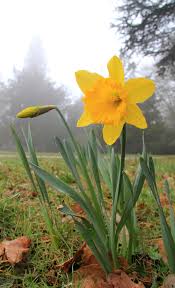 Diolch yn fawrDiolch yn fawrAPPENDIX 9: Knowledge Exchange Event Presentation HandoutAPPENDIX 9: Knowledge Exchange Event Presentation HandoutAPPENDIX 9: Knowledge Exchange Event Presentation HandoutAPPENDIX 9: Knowledge Exchange Event Presentation HandoutAPPENDIX 9: Knowledge Exchange Event Presentation Handout